嘉实中证500指数增强型证券投资基金更新招募说明书(2021年09月10日更新)基金管理人：嘉实基金管理有限公司基金托管人：中信建投证券股份有限公司重要提示本基金经2019年12月10日中国证券监督管理委员会《关于准予嘉实中证500指数增强型证券投资基金注册的批复》（证监许可[2019]2772号）注册募集。本基金的基金合同于2020年1月20日正式生效，自该日起本基金管理人开始管理本基金。本招募说明书是对原《嘉实中证500指数增强型证券投资基金招募说明书》的更新，原招募说明书与本招募说明书不一致的，以本招募说明书为准。基金管理人保证本招募说明书的内容真实、准确、完整。本招募说明书经中国证监会注册，但中国证监会对本基金募集的注册，并不表明其对本基金的投资价值和市场前景作出实质性判断或保证，也不表明投资于本基金没有风险。投资者认购或申购基金份额时应认真阅读本招募说明书。本基金投资于证券市场，基金净值会因为证券市场波动等因素产生波动，投资者在投资本基金前，应全面了解本基金的产品特性，充分考虑自身的风险承受能力，理性判断市场，并承担基金投资中出现的各类风险，包括：因政治、经济、社会等环境因素对证券价格产生影响而形成的系统性风险、个别证券特有的非系统性风险、基金管理人在基金管理实施过程中产生的基金管理风险、本基金的特有风险等等。此外，本基金有投资于股指期货、股票期权相关的特定风险。如因股指期货合约与指数波动不一致导致的基差风险以及股指期货合约之间价差异常变动可能导致的展期风险；因股指期货交易采取保证金制度且盯市结算可能导致的盯市结算风险；因所选择的期货经纪商破产清算或违规经营导致的第三方风险；投资股票期权主要存在Delta风险、Gamma风险、Vega风险、Theta风险以及Rho风险。同时，进行股票期权投资还面临流动性风险、信用风险、操作风险等。本基金为股票指数增强型基金，其预期风险和预期收益高于混合型基金、债券型基金及货币市场基金。投资者投资于本基金可能面临跟踪误差控制未达约定目标、指数编制机构停止服务、成份股停牌等潜在风险，详见本基金招募说明书“风险揭示”章节。本基金标的指数为中证500指数。（1）指数样本空间指数样本空间由同时满足以下条件的非 ST、*ST 沪深 A 股和红筹企业发行的存托凭证组成：科创板证券：上市时间超过一年。创业板证券：上市时间超过三年。其他证券：上市时间超过一个季度，除非该证券自上市以来日均总市值排在前30位。（2）选样方法①在样本空间中剔除沪深300指数样本以及过去一年日均总市值排名前300的证券；②对样本空间内剩余证券按照过去一年日均成交金额由高到低排名，剔除排名后20%的证券；③将剩余证券按照过去一年日均总市值由高到低进行排名，选取排名前500的证券作为指数样本。有关标的指数具体编制方案及成份股信息详见中证指数有限公司网站，网址：www.csindex.com.cn。投资者应当通过本基金管理人或代销机构购买和赎回基金。本基金在募集期内按 1元面值发售并不改变基金的风险收益特征。投资者按 1元面值购买基金份额以后，有可能面临基金份额净值跌破 1元、从而遭受损失的风险。本基金管理人承诺以诚实信用、勤勉尽责的原则管理和运用基金资产，但不保证本基金一定盈利，也不保证最低收益。基金的过往业绩及其净值高低并不预示其未来业绩表现。投资者在投资本基金之前，请仔细阅读本基金的招募说明书、基金产品资料概要和基金合同，全面认识本基金的风险收益特征和产品特性，并充分考虑自身的风险承受能力，理性判断市场，谨慎做出投资决策。本基金管理人提醒投资者基金投资的“买者自负”原则，在做出投资决策后，基金运营状况与基金净值变化引致的投资风险，由投资者自行负担。本招募说明书已经本基金托管人复核。本招募说明书所载内容截止日为2021年8月3日,有关财务数据和净值表现截止日为2021年6月30日（未经审计），特别事项注明除外。目录一、绪言	4二、释义	5三、基金管理人	9四、基金托管人	19五、相关服务机构	21六、基金的募集安排	33七、基金合同的生效	36八、基金份额的申购、赎回	37九、基金的投资	52十、基金的业绩	65十一、基金的财产	67十二、基金资产估值	68十三、基金收益与分配	73十四、基金的费用与税收	74十五、基金的会计与审计	77十六、基金的信息披露	78十七、风险揭示	84十八、基金合同的变更、终止与基金财产的清算	90十九、基金合同内容摘要	92二十、基金托管协议的内容摘要	105二十一、对基金份额持有人的服务	116二十二、其他应披露事项	118二十三、招募说明书存放及查阅方式	119二十四、备查文件	120一、绪言《嘉实中证500指数增强型证券投资基金招募说明书》（以下简称“本招募说明书”）依据《中华人民共和国证券投资基金法》（以下简称“《基金法》”）、《证券投资基金销售管理办法》（以下简称“《销售办法》”）、《公开募集证券投资基金运作管理办法》（以下简称“《运作办法》”）、《公开募集证券投资基金信息披露管理办法》（以下简称“《信息披露办法》”）、《证券投资基金信息披露内容与格式准则第5号<招募说明书的内容与格式>》、《公开募集开放式证券投资基金流动性风险管理规定》（以下简称“《流动性风险管理规定》”）等有关法律法规以及《嘉实中证500指数增强型证券投资基金基金合同》（以下简称“基金合同”）编写。基金管理人承诺本招募说明书不存在任何虚假记载、误导性陈述或者重大遗漏，并对其真实性、准确性、完整性承担法律责任。本基金是根据本招募说明书所载明的资料申请募集的。本基金管理人没有委托或授权任何其他人提供未在本招募说明书中载明的信息，或对本招募说明书作任何解释或者说明。本招募说明书根据本基金的基金合同编写，并经中国证监会注册。基金合同是约定基金合同当事人之间基本权利义务的法律文件，如本招募说明书内容与基金合同有冲突或不一致之处，均以基金合同为准。基金合同的当事人包括基金管理人、基金托管人和基金份额持有人。基金投资者自依基金合同取得本基金基金份额，即成为基金份额持有人和基金合同的当事人，其持有基金份额的行为本身即表明其对基金合同的承认和接受。基金份额持有人作为基金合同当事人并不以在基金合同上书面签章为必要条件。基金合同当事人按照《基金法》、基金合同及其他有关规定享有权利、承担义务。基金投资者欲了解基金份额持有人的权利和义务，应详细查阅基金合同。二、释义本招募说明书中，除非文意另有所指，下列词语或简称具有如下含义：1、基金或本基金：指嘉实中证500指数增强型证券投资基金2、基金管理人：指嘉实基金管理有限公司3、基金托管人：指中信建投证券股份有限公司4、基金合同或《基金合同》：指《嘉实中证500指数增强型证券投资基金基金合同》及对基金合同的任何有效修订和补充5、托管协议：指基金管理人与基金托管人就本基金签订之《嘉实中证500指数增强型证券投资基金托管协议》及对该托管协议的任何有效修订和补充6、招募说明书：指《嘉实中证500指数增强型证券投资基金招募说明书》及其更新7、基金产品资料概要：指《嘉实中证500指数增强型证券投资基金基金产品资料概要》及其更新8、基金份额发售公告：指《嘉实中证500指数增强型证券投资基金基金份额发售公告》9、法律法规：指中国现行有效并公布实施的法律、行政法规、规范性文件、司法解释、行政规章以及其他对基金合同当事人有约束力的决定、决议、通知等以及颁布机关对其不时做出的修订10、《基金法》：指2003年10月28日经第十届全国人民代表大会常务委员会第五次会议通过，经2012年12月28日第十一届全国人民代表大会常务委员会第三十次会议修订，自2013年6月1日起实施，并经2015年4月24日第十二届全国人民代表大会常务委员会第十四次会议《全国人民代表大会常务委员会关于修改<中华人民共和国港口法>等七部法律的决定》修正的《中华人民共和国证券投资基金法》及颁布机关对其不时做出的修订11、《销售办法》：指中国证监会2013年3月15日颁布、同年6月1日实施的《证券投资基金销售管理办法》及颁布机关对其不时做出的修订12、《信息披露办法》：指中国证监会2019年7月26日颁布、同年9月1日实施的《公开募集证券投资基金信息披露管理办法》及颁布机关对其不时做出的修订13、《运作办法》：指中国证监会2014年7月7日颁布、同年8月8日实施的《公开募集证券投资基金运作管理办法》及颁布机关对其不时做出的修订14、《流动性风险管理规定》：指中国证监会2017年8月31日颁布、同年10月1日实施的《公开募集开放式证券投资基金流动性风险管理规定》及颁布机关对其不时做出的修订15、中国证监会：指中国证券监督管理委员会16、银行业监督管理机构：指中国人民银行和/或中国银行保险监督管理委员会17、基金合同当事人：指受基金合同约束，根据基金合同享有权利并承担义务的法律主体，包括基金管理人、基金托管人和基金份额持有人18、个人投资者：指依据有关法律法规规定可投资于证券投资基金的自然人19、机构投资者：指依法可以投资证券投资基金的、在中华人民共和国境内合法登记并存续或经有关政府部门批准设立并存续的企业法人、事业法人、社会团体或其他组织20、合格境外机构投资者：指符合《合格境外机构投资者境内证券投资管理办法》及相关法律法规规定可以投资于在中国境内依法募集的证券投资基金的中国境外的机构投资者21、人民币合格境外机构投资者：指按照《人民币合格境外机构投资者境内证券投资试点办法》及相关法律法规规定，运用来自境外的人民币资金进行境内证券投资的境外法人22、投资人/投资者：指个人投资者、机构投资者、合格境外机构投资者和人民币合格境外机构投资者以及法律法规或中国证监会允许购买证券投资基金的其他投资人的合称23、基金份额持有人：指依基金合同和招募说明书合法取得基金份额的投资人24、基金销售业务：指基金管理人或销售机构宣传推介基金，发售基金份额，办理基金份额的申购、赎回、转换、转托管及定期定额投资等业务25、销售机构：指嘉实基金管理有限公司以及符合《销售办法》和中国证监会规定的其他条件，取得基金销售业务资格并与基金管理人签订了基金销售服务协议，办理基金销售业务的机构26、登记业务：指基金登记、存管、过户、清算和结算业务，具体内容包括投资人基金账户的建立和管理、基金份额登记、基金销售业务的确认、清算和结算、代理发放红利、建立并保管基金份额持有人名册和办理非交易过户等27、登记机构：指办理登记业务的机构。基金的登记机构为嘉实基金管理有限公司或接受嘉实基金管理有限公司委托办理登记业务的机构28、基金账户：指登记机构为投资人开立的、记录其持有的、基金管理人所管理的基金份额余额及其变动情况的账户29、基金交易账户：指销售机构为投资人开立的、记录投资人通过该销售机构办理认购、申购、赎回、转换、转托管及定期定额投资等业务而引起的基金份额变动及结余情况的账户30、基金合同生效日：指基金募集达到法律法规规定及基金合同规定的条件，基金管理人向中国证监会办理基金备案手续完毕，并获得中国证监会书面确认的日期31、基金合同终止日：指基金合同规定的基金合同终止事由出现后，基金财产清算完毕，清算结果报中国证监会备案并予以公告的日期32、基金募集期：指自基金份额发售之日起至发售结束之日止的期间，最长不得超过3个月33、存续期：指基金合同生效至终止之间的不定期期限34、工作日：指上海证券交易所、深圳证券交易所的正常交易日35、T日：指销售机构在规定时间受理投资人申购、赎回或其他业务申请的开放日36、T+n日：指自T日起第n个工作日(不包含T日)37、开放日：指为投资人办理基金份额申购、赎回或其他业务的工作日38、开放时间：指开放日基金接受申购、赎回或其他交易的时间段39、《业务规则》：指《嘉实基金管理有限公司开放式基金业务规则》，是由基金管理人制定并不时修订，规范基金管理人所管理的开放式证券投资基金登记方面的业务规则，由基金管理人和投资人共同遵守40、认购：指在基金募集期内，投资人根据基金合同、招募说明书和相关公告的规定申请购买基金份额的行为41、申购：指基金合同生效后，投资人根据基金合同、招募说明书和相关公告的规定申请购买基金份额的行为42、赎回：指基金合同生效后，基金份额持有人按基金合同、招募说明书和相关公告规定的条件要求将基金份额兑换为现金的行为43、标的指数：指中证500指数及其未来可能发生的变更44、基金转换：指基金份额持有人按照基金合同和基金管理人届时有效公告规定的条件，申请将其持有基金管理人管理的、某一基金的基金份额转换为基金管理人管理的其他基金基金份额的行为45、转托管：指基金份额持有人在本基金的不同销售机构之间实施的变更所持基金份额销售机构的操作46、定期定额投资计划：指投资人通过有关销售机构提出申请，约定每期申购日、扣款金额及扣款方式，由销售机构于每期约定扣款日在投资人指定银行账户内自动完成扣款及受理基金申购申请的一种投资方式47、巨额赎回：指本基金单个开放日，基金净赎回申请(赎回申请份额总数加上基金转换中转出申请份额总数后扣除申购申请份额总数及基金转换中转入申请份额总数后的余额)超过上一工作日基金总份额的10%48、元：指人民币元49、基金收益：指基金投资所得红利、股息、债券利息、买卖证券价差、银行存款利息、已实现的其他合法收入及因运用基金财产带来的成本和费用的节约50、基金资产总值：指基金拥有的各类有价证券、银行存款本息、基金应收款及其他资产的价值总和51、基金资产净值：指基金资产总值减去基金负债后的价值52、基金份额净值：针对某一类基金份额，指计算日本类别基金份额的基金资产净值除以计算日该类别基金份额的基金份额总数53、基金资产估值：指计算评估基金资产和负债的价值，以确定基金资产净值和基金份额净值的过程54、指定媒介：指中国证监会指定的用以进行信息披露的全国性报刊（以下简称“指定报刊”）及指定互联网网站（以下简称“指定网站”，包括基金管理人网站、基金托管人网站、中国证监会基金电子披露网站）等媒介55、流动性受限资产：指由于法律法规、监管、合同或操作障碍等原因无法以合理价格予以变现的资产，包括但不限于到期日在10 个交易日以上的逆回购与银行定期存款（含协议约定有条件提前支取的银行存款）、停牌股票、流通受限的新股及非公开发行股票、资产支持证券、因发行人债务违约无法进行转让或交易的债券等56、转融通证券出借业务：简称出借业务，是指本基金以一定的费率通过证券交易所综合业务平台向中国证券金融股份有限公司（以下简称证券金融公司）出借证券，证券金融公司到期归还所借证券及相应权益补偿并支付费用的业务57、摆动定价机制：指当开放式基金遭遇大额申购赎回时，通过调整基金份额净值的方式，将基金调整投资组合的市场冲击成本分配给实际申购、赎回的投资者，从而减少对存量基金份额持有人利益的不利影响，确保投资者的合法权益不受损害并得到公平对待58、不可抗力：指基金合同当事人不能预见、不能避免且不能克服的客观事件59、销售服务费：指从相应类别基金份额的基金资产中计提的，用于本基金市场推广、销售以及基金份额持有人服务的费用60、基金份额类别：指本基金根据认购/申购费用、销售服务费收取方式的不同，将基金份额分为不同的类别，各基金份额类别分别设置代码，分别计算和公告基金份额净值和基金份额累计净值在投资者认购/申购时收取认购/申购费用，但不从本类别基金资产中计提销售服务费的，称为A类基金份额；在投资者认购/申购时不收取认购/申购费用，而是从本类别基金资产中计提销售服务费的，称为C类基金份额三、基金管理人（一） 基金管理人基本情况1、基本信息嘉实基金管理有限公司经中国证监会证监基字[1999]5号文批准，于1999年3月25日成立，是中国第一批基金管理公司之一，是中外合资基金管理公司。公司注册地上海，总部设在北京并设北京、深圳、成都、杭州、青岛、南京、福州、广州、北京怀柔、武汉分公司。公司获得首批全国社保基金、企业年金投资管理人、QDII资格和特定资产管理业务资格。2、管理基金情况截止2021年6月30日，基金管理人共管理223只开放式证券投资基金，具体包括嘉实成长收益混合、嘉实增长混合、嘉实稳健混合、嘉实债券、嘉实服务增值行业混合、嘉实优质企业混合、嘉实货币、嘉实沪深300ETF联接（LOF）、嘉实超短债债券、嘉实主题混合、嘉实策略混合、嘉实海外中国股票混合（QDII）、嘉实研究精选混合、嘉实多元债券、嘉实量化阿尔法混合、嘉实回报混合、嘉实基本面50指数（LOF）、嘉实稳固收益债券、嘉实价值优势混合、嘉实H股指数（QDII-LOF）、嘉实主题新动力混合、嘉实领先成长混合、嘉实深证基本面120ETF、嘉实深证基本面120ETF联接、嘉实黄金（QDII-FOF-LOF）、嘉实信用债券、嘉实周期优选混合、嘉实安心货币、嘉实中创400ETF、嘉实中创400ETF联接、嘉实沪深300ETF、嘉实优化红利混合、嘉实全球房地产（QDII）、嘉实纯债债券、嘉实中证500ETF、嘉实增强信用定期债券、嘉实中证500ETF联接、嘉实中证中期国债ETF、嘉实中证金边中期国债ETF联接、嘉实丰益纯债定期债券、嘉实研究阿尔法股票、嘉实如意宝定期债券、嘉实美国成长股票（QDII）、嘉实丰益策略定期债券、嘉实新兴市场债券、嘉实绝对收益策略定期混合、嘉实活期宝货币、嘉实活钱包货币、嘉实泰和混合、嘉实薪金宝货币、嘉实对冲套利定期混合、嘉实中证主要消费ETF、嘉实中证医药卫生ETF、嘉实中证金融地产ETF、嘉实3个月理财债券、嘉实医疗保健股票、嘉实新兴产业股票、嘉实新收益混合、嘉实沪深300指数研究增强、嘉实逆向策略股票、嘉实企业变革股票、嘉实新消费股票、嘉实全球互联网股票、嘉实先进制造股票、嘉实事件驱动股票、嘉实快线货币、嘉实低价策略股票、嘉实中证金融地产ETF联接、嘉实新起点混合、嘉实腾讯自选股大数据策略股票、嘉实环保低碳股票、嘉实创新成长混合、嘉实智能汽车股票、嘉实新起航混合、嘉实新财富混合、嘉实稳祥纯债债券、嘉实稳瑞纯债债券、嘉实新优选混合、嘉实新趋势混合、嘉实新思路混合、嘉实沪港深精选股票、嘉实稳盛债券、嘉实稳鑫纯债债券、嘉实安益混合、嘉实文体娱乐股票、嘉实稳泽纯债债券、嘉实惠泽混合（LOF）、嘉实成长增强混合、嘉实策略优选混合、嘉实研究增强混合、嘉实优势成长混合、嘉实稳荣债券、嘉实农业产业股票、嘉实现金宝货币、嘉实增益宝货币、嘉实物流产业股票、嘉实丰安6个月定期债券、嘉实稳元纯债债券、嘉实新能源新材料股票、嘉实稳熙纯债债券、嘉实丰和灵活配置混合、嘉实新添华定期混合、嘉实现金添利货币、嘉实沪港深回报混合、嘉实原油（QDII-LOF）、嘉实前沿科技沪港深股票、嘉实稳宏债券、嘉实中关村A股ETF、嘉实稳华纯债债券、嘉实6个月理财债券、嘉实稳怡债券、嘉实富时中国A50ETF联接、嘉实富时中国A50ETF、嘉实中小企业量化活力灵活配置混合、嘉实创业板ETF、嘉实新添泽定期混合、嘉实新添丰定期混合、嘉实新添辉定期混合、嘉实领航资产配置混合（FOF）、嘉实价值精选股票、嘉实医药健康股票、嘉实润泽量化定期混合、嘉实核心优势股票、嘉实润和量化定期混合、嘉实金融精选股票、嘉实新添荣定期混合、嘉实致兴定期纯债债券、嘉实战略配售混合、嘉实瑞享定期混合、嘉实资源精选股票、嘉实致盈债券、嘉实恒生港股通新经济指数（LOF）、嘉实中短债债券、嘉实致享纯债债券、嘉实互通精选股票、嘉实互融精选股票、嘉实养老2040混合（FOF）、嘉实消费精选股票、嘉实中债1-3政金债指数、嘉实养老2050混合（FOF）、嘉实长青竞争优势股票、嘉实科技创新混合、嘉实基本面50ETF、嘉实稳联纯债债券、嘉实汇达中短债债券、嘉实养老2030混合（FOF）、嘉实致元42个月定期债券、嘉实沪深300红利低波动ETF、嘉实新添益定期混合、嘉实融享货币、嘉实瑞虹三年定期混合、嘉实价值成长混合、嘉实央企创新驱动ETF、嘉实新兴科技100ETF、嘉实致安3个月定期债券、嘉实汇鑫中短债债券、嘉实新兴科技100ETF联接、嘉实致华纯债债券、嘉实商业银行精选债券、嘉实央企创新驱动ETF联接、嘉实致禄3个月定期纯债债券、嘉实民企精选一年定期债券、嘉实先进制造100ETF、嘉实沪深300红利低波动ETF联接、嘉实安元39个月定期纯债债券、嘉实中债3-5年国开债指数、嘉实鑫和一年持有期混合、嘉实致融一年定期债券、嘉实瑞熙三年封闭运作混合、嘉实中证500指数增强、嘉实回报精选股票、嘉实致宁3个月定开纯债债券、嘉实中证500成长估值ETF、嘉实瑞和两年持有期混合、嘉实基础产业优选股票、嘉实中证主要消费ETF联接、嘉实医药健康100ETF、嘉实稳福混合、嘉实瑞成两年持有期混合、嘉实致益纯债债券、嘉实精选平衡混合、嘉实致信一年定期纯债债券、嘉实致嘉纯债债券、嘉实产业先锋混合、嘉实远见精选两年持有期混合、嘉实致业一年定期纯债债券、嘉实安泽一年定期纯债债券、嘉实前沿创新混合、嘉实远见企业精选两年持有期混合、嘉实价值发现三个月定期混合、嘉实H股50ETF（QDII）、嘉实浦惠6个月持有期混合、嘉实创新先锋混合、嘉实核心成长混合、嘉实彭博国开债1-5年指数、嘉实动力先锋混合、嘉实多利收益债券、嘉实稳惠6个月持有期混合、嘉实优质精选混合、嘉实稳骏纯债基金、嘉实价值长青混合、嘉实民安添岁稳健养老一年持有期混合（FOF）、嘉实港股优势混合、嘉实睿享安久双利18个月持有期债券、嘉实中证沪港深互联网ETF、嘉实中证软件服务ETF、嘉实品质回报混合、嘉实创业板两年定期混合、嘉实竞争力优选混合、嘉实浦盈一年持有期混合、嘉实中证稀土产业ETF、嘉实阿尔法优选混合、嘉实中证大农业ETF、嘉实匠心回报混合、嘉实医药健康100ETF联接、嘉实价值臻选混合、嘉实品质优选股票、嘉实恒生科技ETF（QDII）、嘉实丰年一年定期纯债债券、嘉实领先优势混合、嘉实中证科创创业50ETF、嘉实养老目标日期2045五年持有期混合（FOF）、嘉实优势精选混合。其中嘉实增长混合、嘉实稳健混合和嘉实债券属于嘉实理财通系列基金。同时，基金管理人还管理多个全国社保基金、企业年金、特定客户资产投资组合。（二） 主要人员情况1、基金管理人董事、监事、总经理及其他高级管理人员基本情况牛成立先生，联席董事长，经济学硕士，中共党员。曾任中国人民银行非银行金融机构监管司副处长、处长；中国银行厦门分行党委委员、副行长（挂职）；中国银行业监督管理委员会（下称银监会）非银行金融机构监管部处长；银监会新疆监管局党委委员、副局长；银监会银行监管四部副主任；银监会黑龙江监管局党委书记、局长；银监会融资性担保业务工作部（融资性担保业务监管部际联席会议办公室）主任；中诚信托有限责任公司党委委员、总裁。现任中诚信托有限责任公司党委书记、董事长，兼任中国信托业保障基金有限责任公司董事。赵学军先生，董事长，党委书记，经济学博士。曾就职于天津通信广播公司电视设计所、外经贸部中国仪器进出口总公司、北京商品交易所、天津纺织原材料交易所、商鼎期货经纪有限公司、北京证券有限公司、大成基金管理有限公司。2000年10月至2017年12月任嘉实基金管理有限公司董事、总经理，2017年12月起任公司董事长。安国勇先生，董事，博士研究生，中共党员。曾任职于招商银行北京分行，中国民航总局金飞民航经济发展中心总经理助理兼证券业务部经理，北京城市铁路股份有限公司总经理，北京市轨道交通建设管理有限公司副总经理，北京市保障性住房建设投资中心副总经理，中国人民财产保险股份有限公司船舶货运保险部总经理，华夏银行副行长（挂职），中国人保资产管理有限公司副总裁、党委委员。中诚信托有限责任公司副总裁（拟任）、党委委员。Mark H.Cullen先生，董事，澳大利亚籍，澳大利亚莫纳什大学经济政治专业学士。曾任达灵顿商品(Darlington Commodities)商品交易主管，贝恩(Bain&Company)期货与商品部负责人，德意志银行（纽约）全球股票投资部首席运营官、MD，德意志资产管理（纽约）全球首席运营官、MD，德意志银行（伦敦）首席运营官，德意志银行全球审计主管。现任DWS Management GmbH执行董事、全球首席运营官。Holger Wilhelm Naumann先生，董事，德国籍。曾任DWS Investment GmbH子公司管理、业务发展、业务区域控制欧洲负责人，DWS资产管理（德国）管委会成员、COO，DWS资产管理（欧洲）COO，RREEF Management GmbH RREEF德国负责人，DWS全球 COO，德意志资产管理全球COO， DWS管理委员会成员、亚太区负责人，现任DWS Investments Hong Kong Limited董事会主席、亚太区负责人。韩家乐先生，董事，1990年毕业于清华大学经济管理学院，硕士研究生。1990年2月至2000年5月任海问证券投资咨询有限公司总经理；1994年至今，任北京德恒有限责任公司总经理；2001年11月至今，任立信投资有限责任公司董事长。王巍先生，独立董事，美国福特姆大学文理学院国际金融专业博士。曾任职于中国建设银行辽宁分行。曾任中国银行总行国际金融研究所助理研究员，美国化学银行分析师，美国世界银行顾问，中国南方证券有限公司副总裁，万盟投资管理有限公司董事长。2004至今任万盟并购集团董事长。汤欣先生，独立董事，中共党员，法学博士，清华大学法学院教授、清华大学商法研究中心副主任、《清华法学》副主编，汤姆森路透集团“中国商法”丛书编辑咨询委员会成员。曾兼任中国证券监督管理委员会第一、二届并购重组审核委员会委员，现兼任上海证券交易所上市委员会委员、中国上市公司协会独立董事委员会首任主任。王瑞华先生，独立董事，管理学博士，会计学教授，注册会计师，中共党员。曾任中央财经大学财务会计教研室主任、研究生部副主任、商学院院长兼MBA教育中心主任。现任中央财经大学商学院教授。经雷先生，董事、总经理，金融学、会计学专业本科学历，工商管理学学士学位，特许金融分析师（CFA）。1998年到2008年在美国国际集团（AIG）国际投资公司美国纽约总部担任研究投资工作。2008年到2013年历任友邦保险中国区资产管理中心副总监，首席投资总监及资产管理中心负责人。2013年10月至今就职于嘉实基金管理有限公司，历任董事总经理（MD）、机构投资和固定收益业务首席投资官；2018年3月起任公司总经理。袁管华先生，监事长，博士研究生，中共党员。曾任中国人民银行外资金融机构管理司副处长、银行监管一司处长；中国银监会财务会计部处长，江西监管局副局长、党委委员；中国银监会财务会计部正局级巡视员；中诚信托有限责任公司第四届监事会副监事长。现任中诚信托有限责任公司副监事长。穆群先生，监事，经济师，硕士研究生。曾任西安电子科技大学助教，长安信息产业（集团）股份有限公司董事会秘书，北京德恒有限责任公司财务主管。2001年11月至今任立信投资有限公司财务总监。曾宪政先生，监事，法学硕士。1999年7月至2003年10月就职于首钢集团，2003年10月至2008年6月，为国浩律师集团（北京）事务所证券部律师。2008年7月至今，就职于嘉实基金管理有限公司法律稽核部、法律部，现任基金法务组总监。罗丽丽女士，监事，经济学硕士。2000年7月至2004年8月任北京兆维科技股份有限公司证券事务代表，2004年9月至2006年1月任平泰人寿保险股份有限公司（筹）法律事务主管，2006年2月至2007年10月任上海浦东发展银行北京分行法务经理，2007年10月至2010年12月任工银瑞信基金管理有限公司法律合规经理。2010年12月加入嘉实基金管理有限公司,曾任稽核部执行总监、基金运营部总监，现任财务部总监。龚康先生，副总经理、首席运营官，博士研究生。2005年9月加入嘉实基金管理有限公司，历任人力资源高级经理、副总监、总监，现任公司副总经理、首席运营官。杨竞霜先生，副总经理、首席信息官，博士研究生，美国籍。曾任日本恒星股份有限公司软件工程师，高盛集团核心策略部副总裁，瑞银集团信息技术部董事总经理，瑞信集团信息技术部董事总经理，北京大数据研究院常务副院长。2020年1月加入嘉实基金管理有限公司，现任公司副总经理、首席信息官。郭松先生，督察长，硕士研究生。曾任职于国家外汇管理局、中汇储投资有限责任公司、国新国际投资有限公司。2019年12月加入嘉实基金管理有限公司，现任公司督察长。郭杰先生，机构首席投资官，硕士研究生。曾任职于富国基金管理有限公司、汇添富基金管理股份有限公司、海富通基金管理有限公司。2012年5月加入嘉实基金管理有限公司，历任部门总监、策略组组长，现任公司机构首席投资官。2、基金经理（1）现任基金经理龙昌伦先生，硕士研究生，8年证券从业经历，具有基金从业资格。曾任职于建信基金管理有限责任公司投资管理部，从事量化研究工作。2015年4月加入嘉实基金管理有限公司，现任职于量化投资部。2017年6月22日至2020年5月14日任嘉实对冲套利定期开放混合型发起式证券投资基金基金经理、2017年6月22日至今任嘉实腾讯自选股大数据策略股票型证券投资基金基金经理、2018年9月12日至今任嘉实沪深300指数研究增强型证券投资基金基金经理、2019年5月6日至今任嘉实长青竞争优势股票型证券投资基金基金经理、2020年1月20日至今任嘉实中证500指数增强型证券投资基金基金经理。（2）历任基金经理本基金无历任基金经理。3、Smart Beta及量化投资决策委员会Smart-Beta及指数投资决策委员会的成员包括：Smart-Beta和指数投资负责人张峰先生，公司总经理经雷先生，部门负责人陈正宪先生、何如女士。4、上述人员之间不存在近亲属关系。（三） 基金管理人的职责1、依法募集资金，办理或者委托经中国证监会认定的其他机构代为办理基金份额的发售、申购、赎回和登记事宜；2、办理基金备案手续；3、对所管理的不同基金财产分别管理、分别记账，进行证券投资；4、按照基金合同的约定确定基金收益分配方案，及时向基金份额持有人分配收益；5、进行基金会计核算并编制基金财务会计报告；6、编制季度报告、中期报告和年度报告；7、计算并公告基金净值信息，确定基金份额申购、赎回价格；8、办理与基金财产管理业务活动有关的信息披露事项；9、召集基金份额持有人大会；10、保存基金财产管理业务活动的记录、账册、报表和其他相关资料；11、以基金管理人名义，代表基金份额持有人利益行使诉讼权利或者实施其他法律行为；12、有关法律、法规和中国证监会规定的其他职责。（四）基金管理人的承诺1、本基金管理人承诺严格遵守相关法律法规、基金合同和中国证监会的有关规定，建立健全内部控制制度，采取有效措施，防止违反有关法律法规、基金合同和中国证监会有关规定的行为发生。2、本基金管理人承诺严格遵守《中华人民共和国证券法》、《基金法》及有关法律法规，建立健全的内部控制制度，采取有效措施，防止下列行为发生：（1）将其固有财产或者他人财产混同于基金资产从事证券投资；（2）不公平地对待其管理的不同基金资产；（3）利用基金资产为基金份额持有人以外的第三人牟取利益；（4）向基金份额持有人违规承诺收益或者承担损失；（5）法律法规或中国证监会规定禁止的其他行为。3、本基金管理人承诺加强人员管理，强化职业操守，督促和约束员工遵守国家有关法律法规及行业规范，诚实信用、勤勉尽责，不得将基金资产用于以下投资或活动：（1）承销证券；（2）违反规定向他人贷款或者提供担保；（3）从事承担无限责任的投资；（4）买卖其他基金份额，但是中国证监会另有规定的除外；（5）向其基金管理人、基金托管人出资；（6）从事内幕交易、操纵证券交易价格及其他不正当的证券交易活动；（7）法律、行政法规和中国证监会规定禁止的其他活动。基金管理人运用基金财产买卖基金管理人、基金托管人及其控股股东、实际控制人或者与其有重大利害关系的公司发行的证券或者承销期内承销的证券，或者从事其他重大关联交易的，应当符合基金的投资目标和投资策略，遵循基金份额持有人利益优先原则，防范利益冲突，建立健全内部审批机制和评估机制，按照市场公平合理价格执行。相关交易必须事先得到基金托管人的同意，并按法律法规予以披露。重大关联交易应提交基金管理人董事会审议，并经过三分之二以上的独立董事通过。基金管理人董事会应至少每半年对关联交易事项进行审查。4、基金经理承诺（1）依照有关法律法规和基金合同的规定，本着谨慎的原则为基金份额持有人谋取最大利益；（2）不利用职务之便为自己及其代理人、受雇人或任何第三人谋取利益；（3）不违反现行有效的有关法律法规、规章、基金合同和中国证监会的有关规定，泄漏在任职期间知悉的有关证券、基金的商业秘密、尚未依法公开的基金投资内容、基金投资计划等信息；（4）不从事损害基金资产和基金份额持有人利益的证券交易及其他活动。（五）基金管理人的内部控制制度1、内部控制制度概述为加强内部控制，防范和化解风险，促进公司诚信、合法、有效经营，保障基金份额持有人利益，根据《证券投资基金管理公司内部控制指导意见》并结合公司具体情况，公司已建立健全内部控制体系和内部控制制度。公司内部控制制度由内部控制大纲、基本管理制度、部门业务规章等部分组成。公司内部控制大纲是对公司章程规定的内控原则的细化和展开，是各项基本管理制度的纲要和总揽。基本管理制度包括投资管理、信息披露、信息技术管理、公司财务管理、基金会计、人力资源管理、资料档案管理、业绩评估考核、合规管理和风险控制、紧急应变等制度。部门业务规章是对各部门的主要职责、岗位设置、岗位责任、操作守则等具体说明。2、内部控制的原则（1）健全性原则：内部控制包括公司的各项业务、各个部门或机构和各级人员，并涵盖到决策、执行、监督、反馈等各个环节；（2）有效性原则：通过科学的内控手段和方法，建立合理的内控程序，维护内控制度的有效执行；（3）独立性原则：公司各机构、部门和岗位在职能上必须保持相对独立；（4）相互制约原则：组织结构体现职责明确、相互制约的原则，各部门有明确的授权分工，操作相互独立。（5）成本效益原则：运用科学化的经营管理方法降低运作成本，提高经济效益，以合理的控制成本达到最佳的内部控制效果。3、内部控制组织体系（1）公司董事会对公司建立内部控制系统和维持其有效性承担最终责任。董事会下设审计与合规委员会，负责检查公司内部管理制度的合法合规性及内控制度的执行情况，充分发挥独立董事监督职能，保护投资者利益和公司合法权益。（2）投资决策委员会为公司投资管理的最高决策机构，由公司总经理、总监及资深基金经理组成，负责指导基金资产的运作、确定基本的投资策略和投资组合的原则。（3）风险控制委员会为公司风险管理的最高决策机构，由公司总经理、督察长及相关总监组成，负责全面评估公司经营管理过程中的各项风险，并提出防范化解措施。（4）督察长积极对公司各项制度、业务的合法合规性及公司内部控制制度的执行情况进行监察、稽核，定期和不定期向董事会报告公司内部控制执行情况。（5）合规管理部门：公司管理层重视和支持合规风控工作，并保证合规管理部门的独立性和权威性，配备了充足合格的合规风控人员，明确合规管理部门及其各岗位的职责和工作流程、组织纪律。合规管理部门具体负责公司各项制度、业务的合法合规性及公司内部控制制度的执行情况的监控检查工作。（6）业务部门：部门负责人为所在部门的风险控制第一责任人，对本部门业务范围内的风险负有管控及时报告的义务。（7）岗位员工：公司努力树立内控优先和风险管理理念，培养全体员工的风险防范意识，营造一个浓厚的内控文化氛围，保证全体员工及时了解国家法律法规和公司规章制度，使风险意识贯穿到公司各个部门、各个岗位和各个环节。员工在其岗位职责范围内承担相应的内控责任，并负有对岗位工作中发现的风险隐患或风险问题及时报告、反馈的义务。4、内部控制措施公司确立“制度上控制风险、技术上量化风险”，积极吸收或采用先进的风险控制技术和手段，进行内部控制和风险管理。（1）公司逐步健全法人治理结构，充分发挥独立董事和监事会的监督职能，严禁不正当关联交易、利益输送和内部人控制现象的发生，保护投资者利益和公司合法权益。（2）公司设置的组织结构，充分体现职责明确、相互制约的原则，各部门均有明确的授权分工，操作相互独立。公司逐步建立决策科学、运营规范、管理高效的运行机制，包括民主、透明的决策程序和管理议事规则，高效、严谨的业务执行系统，以及健全、有效的内部监督和反馈系统。（3）公司设立了顺序递进、权责统一、严密有效的内控防线：①各岗位职责明确，有详细的岗位说明书和业务流程，各岗位人员在上岗前均应知悉并以书面方式承诺遵守，在授权范围内承担责任；②建立重要业务处理凭据传递和信息沟通制度，相关部门和岗位之间相互监督制衡。（4）公司建立有效的人力资源管理制度，健全激励约束机制，确保公司人员具备与岗位要求相适应的职业操守和专业胜任能力。（5）公司建立科学严密的风险评估体系，对公司内外部风险进行识别、评估和分析，及时防范和化解风险。（6）授权控制应当贯穿于公司经营活动的始终，授权控制的主要内容包括：①股东会、董事会、监事会和管理层充分了解和履行各自的职权，建立健全公司授权标准和程序，确保授权制度的贯彻执行；②公司各部门、分公司及员工在规定授权范围内行使相应的职责；③重大业务授权采取书面形式，授权书应当明确授权内容和时效；④对已获授权的部门和人员建立有效的评价和反馈机制，对已不适用的授权应及时修改或取消授权。（7）建立完善的基金财务核算与基金资产估值系统和资产分离制度，基金资产与公司自有资产、其他委托资产以及不同基金的资产之间实行独立运作，分别核算，及时、准确和完整地反映基金资产的状况。（8）建立科学、严格的岗位分离制度，明确划分各岗位职责，投资和交易、交易和清算、基金会计和公司会计等重要岗位不得有人员的重叠。投资、研究、交易、IT等重要业务部门和岗位进行物理隔离。（9）建立和维护信息管理系统，严格信息管理，保证客户资料等信息安全、真实和完整。积极维护信息沟通渠道的畅通，建立清晰的报告系统，各级领导、部门及员工均有明确的报告途径。（10）建立和完善客户服务标准，加强基金销售管理，规范基金宣传推介，不得有不正当销售行为和不正当竞争行为。（11）制订切实有效的应急应变措施，建立危机处理机制和程序，对发生严重影响基金份额持有人利益、可能引起系统性风险、严重影响社会稳定的突发事件，按照预案妥善处理。（12）公司建立健全内控制度，督察长、合规管理部门对公司内部控制制度的执行情况进行持续的监督，保证内部控制制度落实；定期评价内部控制的有效性并适时改进。①对公司各项制度、业务的合法合规性进行监控核查，确保公司各项制度、业务符合有关法律、行政法规、部门规章及行业监管规则；②对内部风险控制制度的持续监督。合规管理部门持续完善“风险责任授权体系”机制，组织相关业务部门、岗位共同识别风险点，界定风险责任人，确保所有识别出的关键风险点均有对应控制措施，及时防范和化解风险；③督察长按照公司规定，向董事会、经营管理主要负责人报告公司经营管理的合法合规情况和合规管理工作开展情况。5、基金管理人关于内部控制的声明（1）基金管理人承诺以上关于内部控制的披露真实、准确；（2）基金管理人承诺根据市场变化和基金管理人发展不断完善内部控制体系和内部控制制度。四、基金托管人（一）基金托管人基本情况1、基本情况名称：中信建投证券股份有限公司住所：北京市朝阳区安立路66号4号楼法定代表人：王常青成立时间：2005年11月02日批准设立机关和批准设立文号：中国证监会证监机构字[2005]112号组织形式：股份有限公司注册资本：人民币76.46亿元存续期间：持续经营基金托管资格批文及文号：中国证监会证监许可[2015]219号中信建投证券成立于2005年11月2日，是经中国证监会批准设立的全国性大型综合证券公司。公司注册于北京，注册资本76.46亿元，并设有中信建投期货有限公司、中信建投资本管理有限公司、中信建投（国际）金融控股有限公司、中信建投基金管理有限公司、中信建投投资有限公司等5家子公司。自成立以来，中信建投证券各项业务快速发展，在企业融资、收购兼并、证券经纪、证券金融、固定收益、资产管理、股票及衍生品交易等领域形成了自身特色和核心业务优势，并搭建了研究咨询、信息技术、运营管理、风险管理、合规管理等专业高效的业务支持体系。凭借高度的敬业精神与突出的专业能力，中信建投证券主要业务指标及盈利能力目前均位居行业前列。2、主要人员情况中信建投证券托管部管理团队和业务骨干具有丰富的证券投资基金托管业务运作经验，业务人员专业背景覆盖了金融、会计、经济、计算机等各领域，可为托管客户提供个性化产品处理能力。3、基金托管业务经营情况中信建投证券于2015年2月取得中国证监会核准证券投资基金托管资格，中信建投证券始终遵循“诚信、专注、成长、共赢”的经营理念，不断加强风险管理和内部控制，严格履行托管人的各项职责，切实维护基金份额持有人的合法权益，为基金份额持有人提供高质量的托管服务。（二）基金托管人的内部控制制度1、内部控制目标严格遵守国家有关法律、法规、监管规则和公司内部规章制度，防范和化解基金托管业务经营风险，确保托管资产的完整和安全，切实保护基金份额持有人权益，确保托管资产的运作及相关信息披露符合国家法律、法规、监管规则及相关合同、协议的规定，查错防弊、堵塞漏洞、消除隐患，保证托管业务安全、有效、稳健运行。2、内部控制组织结构中信建投证券设有风险管理委员会，负责全公司风险管理与内部控制工作，对托管业务风险控制工作进行检查指导。托管部内部设置专门负责稽核监察工作的内控稽核岗，配备专职监察稽核人员，在托管部行政负责人的直接领导下，依照有关法律规章，对业务的运行独立行使监督稽核职权。3、内部控制制度及措施中信建投证券托管部制定了各项管理制度和操作规程，建立了科学合理、控制严密、运行高效的内部控制体系，保障托管业务健全、有效执行；安全保管基金财产，保持基金财产的独立性；实行经营场所封闭式管理，并配备录音和录像监控系统；有独立的综合托管服务系统；业务管理实行复核和检查机制，建立了严格有效的操作制约体系；托管部树立内控优先和风险管理的理念，培养部门全体员工的风险防范和保密意识。（三）基金托管人对基金管理人运作基金进行监督的方法和程序1、监督方法基金托管人根据《基金法》、《运作办法》等法律法规的规定和基金合同、托管协议的约定，对基金合同生效之后所托管基金的投资范围、投资比例、投资限制等进行监督，并及时提示基金管理人违规风险。2、监督程序基金托管人发现基金管理人投资指令或实际投资运作违反法律法规、《基金合同》和托管协议的规定，应及时以电话提醒或书面提示等方式通知基金管理人限期纠正。基金管理人应积极配合和协助基金托管人的监督和核查。基金管理人收到书面通知后应在限期内及时核对并以书面形式给基金托管人发出回函，就基金托管人的疑义进行解释或举证，说明违规原因及纠正期限，并保证在规定期限内及时改正。在上述规定期限内，基金托管人有权随时对通知事项进行复查，督促基金管理人改正。基金管理人对基金托管人通知的违规事项未能在限期内纠正的，基金托管人应报告中国证监会。五、相关服务机构（一） 基金份额发售机构1、直销机构（1）嘉实基金管理有限公司直销中心（2）嘉实基金管理有限公司上海直销中心（3）嘉实基金管理有限公司成都分公司（4）嘉实基金管理有限公司深圳分公司（5）嘉实基金管理有限公司青岛分公司（6）嘉实基金管理有限公司杭州分公司（7）嘉实基金管理有限公司福州分公司（8）嘉实基金管理有限公司南京分公司（9）嘉实基金管理有限公司广州分公司2、代销机构（二） 登记机构（三） 出具法律意见书的律师事务所（四） 审计基金财产的会计师事务所六、基金的募集安排（一）基金募集的依据本基金由基金管理人依照《基金法》、《运作办法》、《销售办法》、基金合同及其他有关规定募集。本基金募集申请已经中国证监会2019年12月10日证监许可[2019]2772号文注册。（二）基金类型和存续期间1、基金的类别：股票型证券投资基金。2、基金的运作方式：契约型开放式。3、基金存续期间：不定期。4、基金份额类别本基金根据认购/申购费用、销售服务费收取方式的不同，将基金份额分为不同的类别。在投资者认购/申购时收取认购/申购费用，但不从本类别基金资产中计提销售服务费的基金份额，称为A 类基金份额；投资者认购/申购时不收取认购/申购费用，而是从本类别基金资产中计提销售服务费的基金份额，称为C类基金份额。本基金A类和C类基金份额分别设置基金代码。由于两类份额的收费方式不同，本基金A类基金份额和C类基金份额将分别计算基金份额净值和基金份额累计净值并单独公告。投资人可自行选择认购/申购的基金份额类别。本基金不同基金份额类别之间不能相互转换。本基金份额类别的具体设置、费率水平等由基金管理人确定，并在招募说明书和相关公告中列明。在不违反法律法规、基金合同规定的情况下，基金管理人在履行适当程序后可以增加新的基金份额类别、停止现有基金份额类别的销售或调整基金份额分类办法及规则等，不需召开基金份额持有人大会审议，但调整实施前基金管理人需及时公告，并报中国证监会备案。（三）基金份额的募集期限、募集方式及场所、募集对象、募集目标1、募集期间：2020年1月2日至2020年1月16日。2、募集方式及场所本基金将通过各销售机构的基金销售网点公开发售，各销售机构的具体名单见基金份额发售公告以及基金管理人网站。3、募集对象符合法律法规规定的可投资于证券投资基金的个人投资者、机构投资者、合格境外机构投资者和人民币合格境外机构投资者以及法律法规或中国证监会允许购买证券投资基金的其他投资人。4、募集目标本基金不设募集目标。（四）基金的认购1、认购程序：投资者认购时间安排、认购时应提交的文件和办理的手续，详见本基金的基金份额发售公告。2、本基金A类基金份额收取认购费用，C类基金份额不收取认购费用。本基金A类基金份额在认购时收取认购费，认购费率随认购金额的增加而递减，即认购金额越大，所适用的认购费率越低。投资者在一天之内如果有多笔A类基金份额的认购，适用费率按单笔分别计算。具体认购费率如下：投资者在认购A类基金份额时需交纳前端认购费，具体如下：本基金A类基金份额的的认购费用由A类基金份额的投资者承担，不列入基金资产，认购费用用于本基金的市场推广、销售、注册登记等募集期间发生的各项费用。本基金C类基金份额认购费率为0。3、募集资金利息的处理方式有效认购款项在募集期间产生的利息将折算为基金份额归基金份额持有人所有，其中利息转份额的数量以登记机构的记录为准。4、认购份额的计算本基金A类、C类基金份额每份基金份额初始面值均为人民币1元。认购份数的计算方法如下：（1）当投资者选择认购A类基金份额时，认购份数的计算方法如下：认购费用适用比例费率时，认购份额的计算方法如下：净认购金额＝认购金额/（1＋认购费率）认购费用＝认购金额－净认购金额认购份额＝（净认购金额＋认购资金利息）/ 1元②认购费用为固定金额时，认购份额的计算方法如下：认购费用＝固定金额净认购金额=认购金额－认购费用认购份额＝（净认购金额+认购资金利息）/1元例一：某投资者投资10,000元认购本基金A类基金份额，如果其认购资金的利息为10元，则其可得到的基金份数计算如下：净认购金额=10,000/（1+0.8%）=9,920.63元认购费用＝10,000 - 9,920.63=79.37元认购份额＝（9,920.63 + 10）/1= 9,930.63份即投资者投资10,000元认购本基金A类基金份额，可得到9,930.63份A类基金份额。（2）当投资者选择认购C类基金份额时，认购份数的计算方法如下：认购份额＝(认购金额＋认购资金利息)/1元例二：某投资者投资10,000元认购本基金C类基金份额，假设这10,000.00元在募集期间产生的利息为5元，则其可得到的基金份数计算如下：认购份额=(10,000+5)/1=10,005份即投资者投资10,000元认购本基金C类基金份额，加上募集期间利息后一共可以得到10,005份C类基金份额。（3）认购份额的计算按四舍五入方法，保留小数点后两位，由此误差产生的收益或损失由基金财产承担。5、募集资金基金募集期间募集的资金存入专门账户，在基金募集行为结束前，任何人不得动用。七、基金合同的生效（一）基金合同的生效本基金的基金合同于2020年1月20日正式生效，自该日起本基金管理人开始管理本基金。（二）基金存续期内的基金份额持有人数量和资产规模《基金合同》生效后，连续20个工作日出现基金份额持有人数量不满200人或者基金资产净值低于5000万元情形的，基金管理人应当在定期报告中予以披露；连续50个工作日出现前述情形的，基金管理人经与基金托管人协商一致，可对本基金进行清算，终止《基金合同》，无需召开基金份额持有人大会进行表决。法律法规或中国证监会另有规定时，从其规定。八、基金份额的申购、赎回（一）申购、赎回的场所本基金的申购与赎回将通过销售机构进行。具体的销售机构将由基金管理人在招募说明书或基金管理人网站列明。基金管理人可根据情况针对某类基金份额变更或增减销售机构，并在基金管理人网站公示。基金投资者应当在销售机构办理基金销售业务的营业场所或按销售机构提供的其他方式办理基金份额的申购与赎回。（二）申购、赎回的开放日及时间1、开放日及开放时间投资人在开放日办理基金份额的申购和赎回，具体办理时间为上海证券交易所、深圳证券交易所的正常交易日的交易时间，但基金管理人根据法律法规、中国证监会的要求或基金合同的规定公告暂停申购、赎回时除外。基金合同生效后，若出现新的证券交易市场、证券交易所交易时间变更或其他特殊情况，基金管理人将视情况对前述开放日及开放时间进行相应的调整，但应在实施日前依照《信息披露办法》的有关规定在指定媒介上公告。2、申购、赎回开始日及业务办理时间本基金自2020年2月21日开始办理基金份额的申购、赎回业务。本基金在开放日办理基金份额的申购、赎回，具体办理时间为上海证券交易所、深圳证券交易所的正常交易日的交易时间，但基金管理人根据法律法规、中国证监会的要求或本基金合同的规定公告暂停申购、赎回业务时除外。在确定申购开始与赎回开始时间后，基金管理人应在申购、赎回开放日前依照《信息披露办法》的有关规定在指定媒介上公告申购与赎回的开始时间。基金管理人不得在基金合同约定之外的日期或者时间办理基金份额的申购、赎回或者转换。投资人在基金合同约定之外的日期和时间提出申购、赎回或转换申请，登记机构有权拒绝，如登记机构接收的，视为投资人在下一开放日提出的申购、赎回或转换申请，并按照下一开放日的申请处理。（三）申购、赎回的原则1、“未知价”原则，即申购、赎回价格以申请当日收市后计算的基金份额净值为基准进行计算；2、“金额申购、份额赎回”原则，即申购以金额申请，赎回以份额申请；3、当日的申购与赎回申请可以在基金管理人规定的时间以内撤销；4、赎回遵循“先进先出”原则，即按照投资人认购、申购的先后次序进行顺序赎回；5、办理申购、赎回业务时，应当遵循基金份额持有人利益优先原则，确保投资者的合法权益不受损害并得到公平对待。基金管理人可在法律法规允许的情况下，对上述原则进行调整。基金管理人必须在新规则开始实施前依照《信息披露办法》的有关规定在指定媒介上公告。（四）申购、赎回的程序1、申购和赎回的申请方式投资人必须根据销售机构规定的程序，在开放日的具体业务办理时间内提出申购或赎回的申请。2、申购和赎回的款项支付投资人申购基金份额时，必须全额交付申购款项，投资人交付申购款项，申购成立。基金份额登记机构确认基金份额时，申购生效。基金份额持有人递交赎回申请，赎回成立；基金份额持有人的赎回申请被确认后，基金管理人将在T＋7日（包括该日）内支付赎回款项。遇证券交易所或交易市场数据传输延迟、通讯系统故障、银行数据交换系统故障或其它非基金管理人及基金托管人所能控制的因素影响业务处理流程时，赎回款项支付时间相应顺延。在发生巨额赎回或基金合同载明的其他暂停赎回或延缓支付赎回款项的情形时，款项的支付办法按照基金合同有关条款处理。3、申购和赎回申请的确认基金管理人应以交易时间结束前受理有效申购和赎回申请的当天作为申购或赎回申请日（T日），在正常情况下，本基金登记机构在T+1日内对该交易的有效性进行确认。本基金登记机构确认申购或赎回的，申购或赎回生效。T日提交的有效申请，投资人应在T+2日后（包括该日）及时到办理申购、赎回或其他基金业务的销售机构或以销售机构规定的其他方式查询申请的确认情况。若申购未被确认，则申购款项（无利息）退还给投资人。销售机构对申购、赎回申请的受理并不代表申请一定会被确认，而仅代表销售机构确实接收到申请。申购、赎回的确认以登记机构的确认结果为准。对于申请的确认情况，投资者应及时查询。4、如未来法律法规或监管机构对上述内容另有规定，从其规定。在法律法规允许的范围内，本基金登记机构可根据相关业务规则，对上述业务办理时间进行调整，本基金管理人将于开始实施前按照有关规定予以公告。（五）申购、赎回的数额限制1．申请申购基金的金额投资者通过代销机构或嘉实基金管理有限公司网上直销首次申购单笔最低限额为人民币1元（含申购费），追加申购单笔最低限额为人民币1元（含申购费）。投资者通过直销中心柜台首次申购单笔最低限额为人民币20,000元（含申购费），追加申购单笔最低限额为人民币1元 （含申购费）。投资者可多次申购，对单个投资者累计持有份额不设上限限制。法律法规、中国证监会另有规定的除外。2．申请赎回基金的份额投资者通过代销机构或嘉实基金管理有限公司网上直销赎回本基金份额时，可申请将其持有的部分或全部基金份额赎回；每个基金交易账户最低持有基金份额余额为1份，若某笔赎回导致某一销售机构的某一基金交易账户的基金份额余额少于1份时，基金管理人有权将投资者在该销售机构的某一基金交易账户剩余基金份额一次性全部赎回。投资者通过代销机构赎回本基金的具体单笔赎回最低份额以各销售机构规定为准。3. 当接受申购申请对存量基金份额持有人利益构成潜在重大不利影响时，基金管理人应当采取设定单一投资者申购金额上限或基金单日净申购比例上限、拒绝大额申购、暂停基金申购等措施，切实保护存量基金份额持有人的合法权益。基金管理人基于投资运作与风险控制的需要，可采取上述措施对基金规模予以控制。具体见基金管理人相关公告。4. 基金管理人可在法律法规允许的情况下，调整上述规定申购金额和赎回份额的数量限制。基金管理人必须在调整实施前依照《信息披露办法》的有关规定在指定媒介上公告。（六）申购、赎回的费率1、本基金A类基金份额收取申购费，C类基金份额不收取申购费。投资者申购A类基金份额时，需交纳申购费用，费率按申购金额的增加而递减。投资者在一天之内如果有多笔A类基金份额的申购，适用费率按单笔分别计算。本基金A类基金份额申购费率最高不超过5％，具体如下：本基金A类基金份额的申购费用由申购A类基金份额的投资人承担，主要用于本基金的市场推广、销售、注册登记等各项费用，不列入基金财产。本基金C类基金份额申购费率为0。个人投资者通过本基金管理人直销网上交易系统申购本基金业务实行申购费率优惠，其申购费率不按申购金额分档，统一优惠为申购金额的0.6％，但中国银行长城借记卡持卡人，申购本基金的申购费率优惠按照相关公告规定的费率执行；机构投资者通过本基金管理人直销网上交易系统申购本基金，其申购费率不按申购金额分档，统一优惠为申购金额的0.6％。优惠后费率如果低于0.6％，则按0.6％执行。基金招募说明书及相关公告规定的相应申购费率低于0.6%时，按实际费率收取申购费。个人投资者于本公司网上直销系统通过汇款方式申购本基金的，前端申购费率按照相关公告规定的优惠费率执行。注：2014年9月2日，本基金管理人发布了《嘉实基金管理有限公司关于增加开通后端收费基金产品的公告》，自2020年2月21日起，增加开通本基金在本公司基金网上直销系统的后端收费模式（包括申购、定期定额投资、基金转换等业务）、并对通过本公司基金网上直销系统交易的后端收费进行费率优惠，本基金优惠后的费率见下表：本公司直销中心柜台和代销机构暂不开通后端收费模式。具体请参见嘉实基金网站刊载的公告。2、本基金对各类基金份额收取赎回费，在投资者赎回基金份额时收取。基金份额的赎回费率按照持有时间递减，即相关基金份额持有时间越长，所适用的赎回费率越低。 （1）本基金A类份额的赎回费用由A类基金份额持有人承担，其中对持续持有期少于7日的投资者收取1.5%的赎回费并全额计入基金财产。除此之外的赎回费总额的25%的部分归入基金资产，其余部分用于支付注册登记费等相关手续费。本基金A类基金份额的赎回费率具体如下：（2）本基金C类基金份额赎回费率最高不高于1.5%，随申请份额持有时间增加而递减。具体如下表所示：C类基金份额的赎回费用由赎回C类基金份额的基金份额持有人承担，在基金份额持有人赎回C类基金份额时收取，其中对持续持有期少于7日的投资者收取的赎回费将全额计入基金财产。除此之外的赎回费总额的25%的部分归入基金资产，其余部分用于支付注册登记费等相关手续费。3、基金管理人可以在法律法规、基金合同约定的范围内调整费率或收费方式，并最迟应于新的费率或收费方式实施日前依照《信息披露办法》的有关规定在指定媒介上公告。4、当本基金发生大额申购或赎回情形时，基金管理人可以采用摆动定价机制，以确保基金估值的公平性。具体处理原则与操作规范遵循相关法律法规以及监管部门、自律规则的规定。5、基金销售机构可以在不违反法律法规规定及基金合同约定的情形下根据市场情况制定基金促销计划，定期或不定期地开展基金促销活动。（七）申购份额、赎回金额的计算方式1、申购份额的计算（1）当投资者选择申购A类基金份额时，申购份额的计算方法如下：①申购费用适用比例费率时，申购份额的计算方法如下：净申购金额＝申购金额/（1＋申购费率）申购费用＝申购金额－净申购金额申购份额＝净申购金额/T日A类基金份额净值②申购费用为固定金额时，申购份额的计算方法如下：申购费用＝固定金额净申购金额=申购金额－申购费用申购份额＝净申购金额/T日A类基金份额净值例一：某投资者投资50,000元申购本基金A类基金份额，假设申购当日A类基金份额净值为1.0500元，则可得到的申购份额为：净申购金额＝50,000/（1＋1.0%）＝49,504.95元申购费用＝50,000－49,504.95＝495.05元申购份额＝49,504.95/1.0500＝47,147.57份即：投资者投资50,000元申购本基金A类基金份额，假设申购当日A类基金份额净值为1.0500元，则其可得到47,147.57份A类基金份额。（2）本基金C类基金份额申购份额的计算方式如下：申购份额＝申购金额/申购当日的C类基金份额净值例二：某投资者投资100,000元申购C类基金份额，假设申购当日C类基金份额净值为1.6280元，则其可得到的申购份额计算如下：申购份额＝100,000/1.6280=61,425.06份即投资者投资100,000元申购C类基金份额，假设申购当日C类基金份额净值为1.6280元，则可得到61,425.06份C类基金份额。（3）申购份额计算结果按四舍五入方法，保留到小数点后两位，由此产生的收益或损失由基金财产承担。2、赎回金额的计算采用“份额赎回”方式，赎回价格以赎回当日的该类别基金份额净值为基准进行计算，计算公式：赎回总额＝赎回份额×赎回当日该类别基金份额净值赎回费用＝赎回总额×赎回费率赎回金额＝赎回总额－赎回费用赎回金额计算结果按四舍五入方法，保留至小数点后两位，由此产生的收益或损失由基金财产承担。例三：假设四笔赎回申请赎回本基金A类基金份额均为10,000份，但持有时间长短不同，其中该类别基金份额净值为假设数，那么各笔赎回负担的赎回费用和获得的赎回金额计算如下：例四：假定C类基金份额的两笔赎回申请的赎回份额均为10,000 份，但持有时间长短不同，其中该类基金份额净值为假设数，那么各笔赎回负担的赎回费用和获得的赎回金额计算如下：3、基金份额净值计算T 日基金份额净值=T日该类别基金资产净值/T日发行在外的该类别基金份额总数。T日的每一类别基金份额净值在当天收市后计算，并在T+1日内公告。遇特殊情况，经履行适当程序，可以适当延迟计算或公告。基金份额净值为计算日该类别基金资产净值除以计算日发行在外的该类别基金份额总数，每一类别基金份额净值单位为元，计算结果保留至小数点后4位，小数点后第5位四舍五入，由此产生的收益或损失由基金财产承担。（八）巨额赎回的认定及处理方式1、巨额赎回的认定若本基金单个开放日内的基金份额净赎回申请(赎回申请份额总数加上基金转换中转出申请份额总数后扣除申购申请份额总数及基金转换中转入申请份额总数后的余额)超过前一工作日的基金总份额的10%，即认为是发生了巨额赎回。2、巨额赎回的处理方式当基金出现巨额赎回时，基金管理人可以根据基金当时的资产组合状况决定全额赎回或部分延期赎回。（1）全额赎回：当基金管理人认为有能力支付投资人的全部赎回申请时，按正常赎回程序执行。（2）部分延期赎回：当基金管理人认为支付投资人的全部赎回申请有困难或认为因支付投资人的赎回申请而进行的财产变现可能会对基金资产净值造成较大波动时，基金管理人在当日接受赎回比例不低于上一工作日基金总份额10%的前提下，可对其余赎回申请延期办理。对于当日的赎回申请，应当按单个账户赎回申请量占赎回申请总量的比例，确定当日受理的赎回份额；对于未能赎回部分，投资人在提交赎回申请时可以选择延期赎回或取消赎回。选择延期赎回的，将自动转入下一个开放日继续赎回，直到全部赎回为止；选择取消赎回的，当日未获受理的部分赎回申请将被撤销。延期的赎回申请与下一开放日赎回申请一并处理，无优先权并以下一开放日的基金份额净值为基础计算赎回金额，以此类推，直到全部赎回为止。如投资人在提交赎回申请时未作明确选择，投资人未能赎回部分作自动延期赎回处理。若基金发生巨额赎回且基金管理人决定部分延期赎回并在当日接受赎回比例不低于上一工作日基金总份额10%的前提下，如出现单个基金份额持有人超过前一工作日基金总份额20%的赎回申请（“大额赎回申请人”）的，基金管理人有权按照优先确认其他赎回申请人（“小额赎回申请人”）赎回申请的原则，对当日的赎回申请按照以下原则办理：如小额赎回申请人的赎回申请能在当日被全部确认，则在仍可接受赎回申请的范围内对大额赎回申请人的赎回申请按比例（单个大额赎回申请人的赎回申请量/当日大额赎回申请总量）确认，对大额赎回申请人未予确认的赎回申请延期办理；如小额赎回申请人的赎回申请在当日不能被全部确认，则按照单个小额赎回申请人的赎回申请量占当日小额赎回申请总量的比例，确认其当日受理的赎回申请量，对当日全部未确认的赎回申请（含小额赎回申请人的其余赎回申请与大额赎回申请人的全部赎回申请）延期办理。延期办理的具体程序，按照本条规定的延期赎回或取消赎回的方式办理；同时，基金管理人应当对延期办理的事宜按照《信息披露办法》的规定在指定媒介上刊登公告。（3）暂停赎回：连续2个开放日以上(含本数)发生巨额赎回，如基金管理人认为有必要，可暂停接受基金的赎回申请；已经接受的赎回申请可以延缓支付赎回款项，但不得超过20个工作日，并应当在指定媒介上进行公告。3、巨额赎回的公告当发生上述巨额赎回并延期办理时，基金管理人应当通过公告、邮寄、传真或者招募说明书规定的其他方式在3个交易日内通知基金份额持有人，说明有关处理方法，并依照《信息披露办法》的有关规定在指定媒介上刊登公告。（九）拒绝或暂停申购、赎回的情形及处理方式1、拒绝或暂停申购的情形发生下列情况之一时，基金管理人可拒绝或暂停接受投资人的申购申请：（1）因不可抗力导致基金无法正常运作。（2）发生基金合同规定的暂停基金资产估值情况。（3）证券、期货交易所交易时间非正常停市，导致基金管理人无法计算当日基金资产净值或者无法办理申购业务。（4）接受某笔或某些申购申请可能会影响或损害现有基金份额持有人利益时。（5）基金资产规模过大，使基金管理人无法找到合适的投资品种，或其他可能对基金业绩产生负面影响，或发生其他损害现有基金份额持有人利益的情形。（6）基金管理人、基金托管人、销售机构、登记机构、支付结算机构等因异常情况导致基金销售系统、基金注册登记系统、基金会计系统等无法正常运行。（7）基金管理人接受某笔或者某些申购申请有可能导致单一投资者持有基金份额的比例达到或者超过50%，或者变相规避50%集中度的情形。（8）当前一估值日基金资产净值50%以上的资产出现无可参考的活跃市场价格且采用估值技术仍导致公允价值存在重大不确定性时，经与基金托管人协商确认后，基金管理人应当暂停接受基金申购申请。（9）法律法规规定或中国证监会认定的其他情形。发生上述暂停申购情形之一（第（4）、（7）项除外）且基金管理人决定暂停接受基金投资者的申购申请时，基金管理人应当根据有关规定在指定媒介上刊登暂停申购公告。如果投资人的申购申请被全部或部分拒绝的，被拒绝的申购款项（无利息）将退还给投资人。在暂停申购的情况消除时，基金管理人应及时恢复申购业务的办理。2、暂停赎回或延缓支付赎回款项的情形发生下列情形之一时，基金管理人可暂停接受投资人的赎回申请或延缓支付赎回款项：（1）因不可抗力导致基金管理人不能支付赎回款项。（2）发生基金合同规定的暂停基金资产估值情况。（3）证券、期货交易所交易时间非正常停市，导致基金管理人无法计算当日基金资产净值或者无法办理赎回业务。（4）连续两个或两个以上开放日发生巨额赎回。（5）发生继续接受赎回申请将损害现有基金份额持有人利益的情形时，基金管理人可暂停接受基金份额持有人的赎回申请。（6）当前一估值日基金资产净值50%以上的资产出现无可参考的活跃市场价格且采用估值技术仍导致公允价值存在重大不确定性时，经与基金托管人协商确认后，基金管理人应当延缓支付赎回款项或暂停接受基金赎回申请。（7）基金管理人、基金托管人、销售机构、登记机构、支付结算机构等因异常情况导致基金销售系统、基金注册登记系统、基金会计系统等无法正常运行。（8）法律法规规定或中国证监会认定的其他情形。发生上述情形之一（第（4）项除外）且基金管理人决定暂停接受基金份额持有人的赎回申请或延缓支付赎回款项时，基金管理人应按规定报中国证监会备案，已确认的赎回申请，基金管理人应足额支付；如暂时不能足额支付，应将可支付部分按单个账户申请量占申请总量的比例分配给赎回申请人，未支付部分可延期支付。若出现上述第（4）项所述情形，按基金合同的相关条款处理。基金份额持有人在申请赎回时可事先选择将当日可能未获受理部分予以撤销。在暂停赎回的情况消除时，基金管理人应及时恢复赎回业务的办理并公告。3、暂停申购或赎回的公告和重新开放申购或赎回的公告（1）发生上述暂停申购或赎回情况的，基金管理人应在规定期限内按照《信息披露办法》的规定在指定媒介上刊登暂停公告。（2）如发生暂停的时间为1日，基金管理人应于重新开放日，按照《信息披露办法》的规定在指定媒介上刊登基金重新开放申购或赎回公告，并公布最近1个开放日的各类基金份额净值。（3）若暂停时间超过1日，基金管理人可以根据《信息披露办法》自行确定公告的增加次数，但基金管理人须依照《信息披露办法》，最迟于重新开放日在指定媒介上刊登重新开放申购或赎回的公告，或根据实际情况在暂停公告中明确重新开放申购或赎回的时间，届时可不再另行发布重新开放的公告。（十）基金转换本基金自2020年2月21日开始办理基金份额转换业务。本基金在开放日办理基金份额的转换，具体办理时间为上海证券交易所、深圳证券交易所的正常交易日的交易时间，但基金管理人根据法律法规、中国证监会的要求或本基金合同的规定公告暂停申购、赎回、转换业务时除外。1.开通转换业务基金明细本基金在代销机构与嘉实基金管理有限公司直销渠道上开放办理基金转换业务。与本基金开通转换业务的本基金管理人旗下的基金包括：嘉实中证500ETF联接A、嘉实研究阿尔法股票、嘉实沪深300指数研究增强、嘉实泰和混合、嘉实薪金宝货币、嘉实医疗保健股票、嘉实新兴产业股票、嘉实新收益混合、嘉实快线货币A、嘉实逆向策略股票、嘉实企业变革股票、嘉实先进制造股票、嘉实新消费股票、嘉实事件驱动股票、嘉实中证金融地产ETF联接A、嘉实低价策略股票、嘉实环保低碳股票、嘉实腾讯自选股大数据策略股票、嘉实新起点混合A、嘉实策略优选混合、嘉实研究增强混合、嘉实成长增强混合、嘉实创新成长混合、嘉实沪港深精选股票、嘉实智能汽车股票、嘉实新起点混合C、嘉实新财富混合、嘉实新起航混合、嘉实新趋势混合、嘉实稳祥纯债债券A、嘉实文体娱乐股票A、嘉实文体娱乐股票C、嘉实安益混合、嘉实优势成长混合、嘉实物流产业股票A、嘉实物流产业股票C、嘉实稳祥纯债债券C、嘉实稳宏债券A、嘉实稳宏债券C、嘉实稳元纯债债券A、嘉实农业产业股票、嘉实稳骏纯债债券、嘉实新能源新材料股票A、嘉实新能源新材料股票C、嘉实增益宝货币、嘉实新添华定期混合、嘉实丰和灵活配置混合、嘉实前沿科技沪港深股票、嘉实沪港深回报混合、嘉实富时中国A50ETF联接A、嘉实中小企业量化活力灵活配置混合、嘉实稳华纯债债券A、嘉实新添丰定期混合、嘉实富时中国A50ETF联接C、嘉实价值精选股票、嘉实医药健康股票A、嘉实医药健康股票C、嘉实核心优势股票、嘉实资源精选股票A、嘉实资源精选股票C、嘉实金融精选股票A、嘉实金融精选股票C、嘉实中创400ETF联接C、嘉实深证基本面120ETF联接C、嘉实中证金融地产ETF联接C、嘉实致盈债券、嘉实稳联纯债债券、嘉实互融精选股票、嘉实消费精选股票A、嘉实消费精选股票C、嘉实中短债债券A、嘉实中短债债券C、嘉实互通精选股票、嘉实致享纯债债券、嘉实稳华纯债债券C、嘉实新添元定期混合A、嘉实新添元定期混合C、嘉实中债1-3政金债指数A、嘉实中债1-3政金债指数C、嘉实长青竞争优势股票A、嘉实长青竞争优势股票C、嘉实新添益定期混合A、嘉实新添益定期混合C、嘉实汇达中短债债券A、嘉实汇达中短债债券C、嘉实科技创新混合、嘉实沪深300红利低波动ETF联接A、嘉实沪深300红利低波动ETF联接C、嘉实致华纯债债券、嘉实央企创新驱动ETF联接A、嘉实央企创新驱动ETF联接C、嘉实新兴科技100 ETF联接A、嘉实新兴科技100 ETF联接C、嘉实价值成长混合、嘉实中债3-5年国开债指数A、嘉实中债3-5年国开债指数C、嘉实民企精选一年定期债券、嘉实远见企业精选两年持有期混合、嘉实医药健康100ETF联接A、嘉实医药健康100ETF联接C、嘉实致宁3个月定开纯债债券、嘉实致融一年定期债券、嘉实鑫和一年持有期混合A、嘉实鑫和一年持有期混合C、嘉实回报精选股票、嘉实稳固收益债券A、嘉实基础产业优选股票A、嘉实基础产业优选股票C、嘉实瑞和两年持有期混合、嘉实瑞成两年持有期混合A、嘉实瑞成两年持有期混合C、嘉实中证主要消费ETF联接A、嘉实中证主要消费ETF联接C、嘉实稳福混合A、嘉实稳福混合C、嘉实稳惠6个月持有期混合A、嘉实稳惠6个月持有期混合C、嘉实致信一年定期纯债债券、嘉实精选平衡混合A、嘉实精选平衡混合C、嘉实彭博国开债1-5年指数A、嘉实彭博国开债1-5年指数C、嘉实远见精选两年持有期混合、嘉实浦惠6个月持有期混合A、嘉实浦惠6个月持有期混合C、嘉实产业先锋混合A、嘉实产业先锋混合C、嘉实动力先锋混合A、嘉实动力先锋混合C、嘉实前沿创新混合、嘉实创新先锋混合A、嘉实创新先锋混合C、嘉实核心成长混合A、嘉实核心成长混合C、嘉实价值长青混合A、嘉实价值长青混合C、嘉实优质精选混合A、嘉实优质精选混合C、嘉实竞争力优选混合A、嘉实竞争力优选混合C、嘉实中证稀土产业ETF联接A、嘉实中证稀土产业ETF联接C、嘉实阿尔法优选混合A、嘉实阿尔法优选混合C、嘉实品质回报混合、嘉实浦盈一年持有期混合A、嘉实浦盈一年持有期混合C、嘉实价值臻选混合、嘉实匠心回报混合A、嘉实匠心回报混合C、嘉实稳元纯债债券C、嘉实稳和6个月持有期纯债债券A、嘉实稳和6个月持有期纯债债券C、嘉实优化红利混合C、嘉实超短债债券A、嘉实成长收益混合A、嘉实增长混合、嘉实稳健混合、嘉实债券、嘉实服务增值行业混合、嘉实货币A、嘉实超短债债券C、嘉实主题混合、嘉实策略混合、嘉实研究精选混合A、嘉实多元债券A、嘉实多元债券B、嘉实量化阿尔法混合、嘉实回报混合、嘉实价值优势混合、嘉实稳固收益债券C、嘉实主题新动力混合、嘉实领先成长混合、嘉实深证基本面120ETF联接A、嘉实信用债券A、嘉实信用债券C、嘉实周期优选混合、嘉实安心货币A、嘉实安心货币B、嘉实中创400ETF联接A、嘉实优化红利混合A、嘉实纯债债券A、嘉实纯债债券C、嘉实中证500ETF联接C、嘉实货币B、嘉实优质企业混合。2.基金转换费用本基金转换费用由转出基金赎回费用及基金申购补差费用构成：(1)通过代销机构办理基金转换业务（“前端转前端”的模式）转出基金有赎回费用的，收取该基金的赎回费用。从低申购费用基金向高申购费用基金转换时,每次收取申购补差费用；从高申购费用基金向低申购费用基金转换时,不收取申购补差费用。申购补差费用按照转换金额对应的转出基金与转入基金的申购费用差额进行补差。(2)通过直销（直销柜台及网上直销）办理基金转换业务（“前端转前端”的模式）转出基金有赎回费用的,收取该基金的赎回费用。从0申购费用基金向非0申购费用基金转换时,每次按照非0申购费用基金申购费用收取申购补差费；非0申购费用基金互转时，不收取申购补差费用。通过网上直销办理转换业务的，转入基金适用的申购费率比照该基金网上直销相应优惠费率执行。(3)通过网上直销系统办理基金转换业务（“后端转后端”模式）①若转出基金有赎回费，则仅收取转出基金的赎回费；②若转出基金无赎回费，则不收取转换费用。(4)基金转换份额的计算基金转换采取未知价法，以申请当日基金份额净值为基础计算。计算公式如下：转出基金金额=转出份额×转出基金当日基金份额净值转出基金赎回费用=转出基金金额×转出基金赎回费率转出基金申购费用=（转出基金金额-转出基金赎回费用）×转出基金申购费率÷（1+转出基金申购费率）转入基金申购费用=（转出基金金额-转出基金赎回费用）×转入基金申购费率÷（1+转入基金申购费率）申购补差费用 =MAX（0，转入基金申购费用-转出基金申购费用）转换费用=转出基金赎回费用+申购补差费用净转入金额=转出基金金额-转换费用转入份额=净转入金额/转入基金当日基金份额净值转出基金有赎回费用的,收取的赎回费归入基金财产的比例不得低于法律法规、中国证监会规定的比例下限以及该基金基金合同的相关约定。注：嘉实泰和混合、嘉实薪金宝货币、嘉实新兴产业股票、嘉实快线货币A、嘉实新消费股票、嘉实新起点混合A、嘉实策略优选混合、嘉实成长增强混合、嘉实新起点混合C、嘉实新财富混合、嘉实新起航混合、嘉实新趋势混合、嘉实稳祥纯债债券A、嘉实安益混合、嘉实稳祥纯债债券C、嘉实稳元纯债债券A、嘉实增益宝货币、嘉实稳华纯债债券A、嘉实价值精选股票、嘉实致盈债券、嘉实中短债债券A、嘉实中短债债券C、嘉实稳华纯债债券C、嘉实汇达中短债债券A、嘉实汇达中短债债券C、嘉实瑞成两年持有期混合A、嘉实瑞成两年持有期混合C、嘉实稳福混合A、嘉实稳福混合C、嘉实精选平衡混合A、嘉实精选平衡混合C、嘉实稳元纯债债券C、嘉实超短债债券A、嘉实债券、嘉实货币A、嘉实超短债债券C、嘉实价值优势混合、嘉实安心货币A、嘉实安心货币B、嘉实纯债债券A、嘉实纯债债券C、嘉实货币B有单日单个基金账户账户的累计申购（转入）限制，嘉实瑞和两年持有期混合、嘉实增长混合、嘉实服务增值行业混合暂停申购和转入业务，具体请见嘉实基金网站刊载的相关公告。定期开放类基金在封闭期内无法转换。3.其他与转换相关的事项（1）基金转换的时间：投资者需在转出基金和转入基金均有交易的当日，方可办理基金转换业务。（2）基金转换的原则：①采用份额转换原则，即基金转换以份额申请；②当日的转换申请可以在当日交易结束时间前撤销，在当日的交易时间结束后不得撤销；③基金转换价格以申请转换当日基金份额净值为基础计算；④投资者可在任一同时销售拟转出基金及转入基金的销售机构处办理基金转换。基金转换只能在同一销售机构进行。转换的两只基金必须都是该销售机构代理的同一基金管理人管理的、在同一基金注册登记机构处注册的基金；⑤基金管理人可在不损害基金份额持有人权益的情况下更改上述原则，但应在新的原则实施前在至少一种中国证监会指定媒介公告。（3）基金转换的程序①基金转换的申请方式基金投资者必须根据基金管理人和基金代销机构规定的手续，在开放日的业务办理时间提出转换的申请。投资者提交基金转换申请时，账户中必须有足够可用的转出基金份额余额。②基金转换申请的确认基金管理人应以在规定的基金业务办理时间段内收到基金转换申请的当天作为基金转换的申请日（T日），并在T+1日对该交易的有效性进行确认。投资者可在T+2日及之后查询成交情况。（4）基金转换的数额限制基金转换时，投资者通过销售机构由本基金转换到基金管理人管理的其他开放式基金时，最低转出份额为1份基金份额。但若有代销机构特别约定单笔转换份额最低限额并已经发布临时公告，则以该等公告为准。基金管理人可根据市场情况制定或调整上述基金转换的有关限制并及时公告。（5）基金转换的注册登记投资者申请基金转换成功后，基金注册登记机构在T＋1日为投资者办理减少转出基金份额、增加转入基金份额的权益登记手续。一般情况下，投资者自T＋2日起有权赎回转入部分的基金份额。基金管理人可在法律法规允许的范围内，对上述注册登记办理时间进行调整，并于开始实施前在至少一种中国证监会指定媒介公告。（6）基金转换与巨额赎回当发生巨额赎回时，本基金转出与基金赎回具有相同的优先级，基金管理人可根据基金资产组合情况，决定全额转出或部分转出，并且对于本基金转出和基金赎回，将采取相同的比例确认；但基金管理人在当日接受部分转出申请的情况下，对未确认的转换申请将不予顺延。（7）拒绝或暂停基金转换的情形及处理方式①发生下列情况之一时，基金管理人可拒绝或暂停接受投资人的转入申请：（a）因不可抗力导致基金无法正常运作；（b）发生基金合同规定的暂停基金资产估值情况；（c）证券、期货交易所交易时间非正常停市，导致基金管理人无法计算当日基金资产净值或者无法办理转入业务；（d）接受某笔或某些转入申请可能会影响或损害现有基金份额持有人利益时；（e）基金资产规模过大，使基金管理人无法找到合适的投资品种，或其他可能对基金业绩产生负面影响，或发生其他损害现有基金份额持有人利益的情形；（f）基金管理人、基金托管人、销售机构或登记机构的技术故障等异常情况导致基金销售系统或基金注册登记系统或基金会计系统等无法正常运行；（g）当前一估值日基金资产净值50%以上的资产出现无可参考的活跃市场价格且采用估值技术仍导致公允价值存在重大不确定性时，经与基金托管人协商确认后，基金管理人应当暂停接受基金转入申请；（h）基金管理人接受某笔或者某些转入申请有可能导致单一投资者持有基金份额的比例达到或者超过50%，或者变相规避50%集中度的情形；（i）法律法规规定或中国证监会认定的其他情形。②发生下列情形之一时，基金管理人可暂停接受投资人的转出申请或者延缓支付转出款项：（a）因不可抗力导致基金管理人不能支付转出款项；（b）发生基金合同规定的暂停基金资产估值情况；（c）证券、期货交易所交易时间非正常停市，导致基金管理人无法计算当日基金资产净值或者无法办理转出业务；（d）连续两个或两个以上开放日发生巨额赎回；（e）发生继续接受转出申请将损害现有基金份额持有人利益的情形时，基金管理人可暂停接受基金份额持有人的转出申请；（f）当前一估值日基金资产净值50%以上的资产出现无可参考的活跃市场价格且采用估值技术仍导致公允价值存在重大不确定性时，经与基金托管人协商确认后，基金管理人应当延缓支付转出款项或暂停接受基金转出申请；（g）基金管理人、基金托管人、销售机构或登记机构的技术故障等异常情况导致基金销售系统或基金注册登记系统或基金会计系统无法正常运行；（h）法律法规规定或中国证监会认定的其他情形。③基金转换业务的解释权归基金管理人，基金管理人可以根据市场情况在不违背有关法律法规和《基金合同》的规定之前提下调整上述转换的收费方式、费率水平、业务规则及有关限制，但应在调整生效前依照《信息披露办法》的有关规定在指定媒介上公告。投资者到本基金代销机构的销售网点办理本基金转换业务时，其相关具体办理规定以各代销机构的规定为准。（十一）基金的非交易过户基金的非交易过户是指基金登记机构受理继承、捐赠和司法强制执行等情形而产生的非交易过户以及登记机构认可、符合法律法规的其它非交易过户。无论在上述何种情况下，接受划转的主体必须是依法可以持有本基金基金份额的投资人。继承是指基金份额持有人死亡，其持有的基金份额由其合法的继承人继承；捐赠指基金份额持有人将其合法持有的基金份额捐赠给公益性质的基金会或社会团体；司法强制执行是指司法机构依据生效司法文书和协助执行通知书要求登记机构将基金份额持有人持有的基金份额强制划转给其他自然人、法人或其他组织。办理非交易过户必须提供基金登记机构要求提供的相关资料，对于符合条件的非交易过户申请按基金登记机构的规定办理，并按基金登记机构规定的标准收费。（十二）基金的转托管基金份额持有人可向其销售机构申请办理已持有基金份额在不同销售机构之间的转托管，基金销售机构可以按照规定的标准收取转托管费。尽管有前述约定，基金销售机构仍有权决定是否办理基金份额转托管。（十三）定期定额投资计划基金管理人可以为投资人办理定期定额投资计划，具体规则由基金管理人另行规定。投资人在办理定期定额投资计划时可自行约定每期扣款金额，每期扣款金额必须不低于基金管理人在相关公告或更新的招募说明书中所规定的定期定额投资计划最低申购金额。（十四）基金份额的冻结和解冻基金登记机构只受理国家有权机关依法要求的基金份额的冻结与解冻，以及登记机构认可、符合法律法规的其他情况下的冻结与解冻。基金份额被冻结的，被冻结部分产生的权益一并冻结，被冻结部分份额仍然参与收益分配。法律法规或监管机构另有规定的除外。九、基金的投资（一） 投资目标本基金作为增强指数型基金，采取量化方法进行积极的指数组合管理与风险控制，力求有效跟踪标的指数，力争在控制本基金净值增长率与业绩比较基准之间的日均跟踪偏离度的绝对值不超过0.5%、年跟踪误差不超过7.75%的基础上，实现超越目标指数的投资收益，谋求基金资产的长期增值。（二） 投资范围本基金主要投资于标的指数成份股及备选成份股，此外为更好地实现投资目标，本基金可少量投资于部分非成分股（包含中小板、创业板及其他依法发行上市的股票）、债券（国债、地方政府债、金融债、企业债、公司债、次级债、可转换债券（含分离交易可转债）、可交换公司债券、央行票据、短期融资券、超短期融资券、中期票据等）、资产支持证券、债券回购、同业存单、银行存款、股指期货、股票期权、现金以及法律法规或中国证监会允许基金投资的其他金融工具（但须符合中国证监会的相关规定）。本基金可根据相关法律法规和基金合同的约定，参与融资业务和转融通证券出借业务。如法律法规或监管机构以后允许基金投资其他品种，基金管理人在履行适当程序后，可以将其纳入投资范围。本基金以标的指数（中证500指数）成份股及备选成份股为主要投资对象。股票资产占基金资产的比例不低于90%，其中投资于中证500指数成份股及备选成份股的资产不低于基金非现金资产的80%。每一个交易日日终在扣除股指期货合约和股票期权合约需缴纳的交易保证金后，基金保留的现金或到期日在一年以内的政府债券的比例合计不低于基金资产净值的5%，其中现金不包括结算备付金、存出保证金、应收申购款等；股指期货、股票期权及其他金融工具的投资比例符合法律法规和监管机构的规定。（三） 投资策略1、决策依据（1）资产配置策略本基金作为增强指数型基金，以跟踪中证500指数为主，一般情况下保持各类资产配置的基本稳定，与此同时，将从宏观面、政策面、基本面和资金面等四个纬度进行综合分析，根据市场情况在本基金的投资范围内进行适度动态配置，在控制基金跟踪误差的前提下，通过对基本面的深入研究谋求基金在偏离风险及超额收益间的最佳配置。（2）股票投资策略本基金为增强型指数基金，主要利用全市场多因子选股模型，在保持对基准指数紧密跟踪的前提下力争实现对基准指数长期超越。增强策略由风险模型、Alpha模型以及组合优化构成。风险模型：基于中国股票市场特性，通过风险预测和对主动风险敞口的控制，如市场、行业和风格等，力争将投资组合的跟踪误差控制在目标范围内。Alpha模型：基于量化模型构建选股策略，从估值、成长、营运质量、动量、流动性等多维度刻画股票特征，选取最具投资价值的个股。量化投资团队对各维度因子进行持续跟踪与深入研究，分析其适用条件和背后的驱动机理，在市场状态发生变化的情况下及时对模型做出调整，力争实现模型的长期有效。组合优化：综合市场交易环境和交易成本，运用组合优化器将风险模型和Alpha模型相结合，既控制了相对基准指数的各类风险，同时也能充分发挥Alpha模型获取超额收益的能力，有效实现预期投资目标。（3）债券投资策略本基金在债券投资方面，通过深入分析宏观经济数据、货币政策和利率变化趋势以及不同类属的收益率水平、流动性和信用风险等因素，以久期控制和结构分布策略为主，以收益率曲线策略、利差策略等为辅，构造能够提供稳定收益的债券和货币市场工具组合。（4）衍生品投资策略为更好地实现投资目标，本基金可投资股指期货、股票期权等衍生金融产品。本基金将根据风险管理的原则，主要选择流动性好、交易活跃的衍生品合约进行交易。①股指期货投资策略本基金投资股指期货将根据风险管理的原则，以套期保值为目的，主要选择流动性好、交易活跃的股指期货合约。本基金力争利用股指期货的杠杆作用，降低股票仓位频繁调整的交易成本和跟踪误差，达到有效跟踪标的指数的目的。②股票期权投资策略本基金投资股票期权，将根据风险管理的原则，充分考虑股票期权的流动性和风险收益特征，在风险可控的前提下，采取备兑开仓、delta 中性等策略适度参与股票期权投资。（5）资产支持证券投资策略本基金综合考虑市场利率、发行条款支持资产的构成及质量等因素，主要从资产池信用状况、违约相关性历史记录和损失比例证券的增强方式、利差补偿程度等方面对资产支持证券的风险与收益状况进行评估，在严格控制风险的情况下，确定资产合理配置比例，在保证资产安全性的前提条件下，以期获得长期稳定收益。（6）融资及转融通证券出借为更好地实现投资目标，在加强风险防范并遵守审慎原则的前提下，本基金可根据投资管理的需要参与融资及转融通证券出借业务。本基金将在分析市场情况、投资者类型与结构、本基金历史申赎数据、出借证券流动性情况等因素，合理确定出借证券的范围、期限和比例。若相关融资及转融通业务的法律法规发生变化，本基金将从其最新规定。（7）随着证券市场投资工具的发展和丰富，基金管理人可在不改变投资目标的前提下，根据法律法规的有关规定，在履行适当程序后相应调整或更新投资策略，并公告。2、决策程序研究、决策、组合构建、交易、评估、组合维护的有机配合共同构成了本基金的投资管理程序。严格的投资管理程序可以保证投资理念的正确执行，避免重大风险的发生。（1）研究：量化及指数投资研究小组依托公司整体研究平台，整合内部信息以及券商等外部研究力量的研究成果开展标的指数成份及其他证券相关信息的搜集与分析等，作为基金投资决策的重要依据。（2）投资决策：负责投资决策的委员会依据量化及指数投资研究小组提供的研究报告，定期召开或遇重大事项时召开会议，决策投资相关事项，并形成决议。基金经理根据决议，每日进行基金投资管理的日常决策。（3）交易执行：集中交易室负责具体的交易执行，同时履行一线监控的职责。（4）投资绩效评估：风险管理部门定期和不定期对基金进行投资绩效评估，并提供相关报告。绩效评估能够确认组合是否实现了投资预期、组合误差的来源及投资策略成功与否，基金经理可以据此检讨投资策略，进而调整投资组合。（5）组合监控与调整：基金经理将跟踪标的指数变动情况，并结合成份股及其他证券的基本面情况、公司行为、流动性状况、本基金申购和赎回的现金流量以及组合投资绩效评估的结果等，对投资组合进行监控和调整，密切跟踪业绩比较基准。基金管理人在确保基金份额持有人利益的前提下有权根据环境变化和实际需要对上述投资程序做出调整，并在基金招募说明书及其更新中公告。（四） 投资限制1、组合限制基金的投资组合应遵循以下限制：（1）股票资产占基金资产的比例不低于90%，其中投资于中证500指数成份股及备选成份股的资产不低于基金非现金资产的80%；（2）本基金应当保持不低于基金资产净值5%的现金或到期日在一年以内的政府债券，其中现金不包括结算备付金、存出保证金、应收申购款等；（3）本基金持有一家公司发行的证券，其市值不超过基金资产净值的10％，本基金指数化投资部分不受此限制；（4）本基金管理人管理的全部基金持有一家公司发行的证券，不超过该证券的10％，本基金指数化投资部分不受此限制；（5）本基金投资于同一原始权益人的各类资产支持证券的比例，不得超过基金资产净值的10％；（6）本基金持有的全部资产支持证券，其市值不得超过基金资产净值的20％；（7）本基金持有的同一(指同一信用级别)资产支持证券的比例，不得超过该资产支持证券规模的10％；（8）本基金管理人管理的全部基金投资于同一原始权益人的各类资产支持证券，不得超过其各类资产支持证券合计规模的10％；（9）本基金应投资于信用级别评级为BBB以上(含BBB)的资产支持证券。基金持有资产支持证券期间，如果其信用等级下降、不再符合投资标准，应在评级报告发布之日起3个月内予以全部卖出；（10）基金财产参与股票发行申购，本基金所申报的金额不超过本基金的总资产，本基金所申报的股票数量不超过拟发行股票公司本次发行股票的总量；（11）本基金若参与股指期货交易，应当符合下列投资限制：①本基金在任何交易日日终，持有的买入股指期货合约价值，不得超过基金资产净值的10%；②本基金在任何交易日日终，持有的买入期货合约价值与有价证券市值之和，不得超过基金资产净值的95%。其中，有价证券指股票、债券（不含到期日在一年以内的政府债券）、资产支持证券、买入返售金融资产（不含质押式回购）等；③本基金在任何交易日日终，持有的卖出期货合约价值不得超过基金持有的股票总市值的20%；④本基金所持有的股票市值和买入、卖出股指期货合约价值，合计（轧差计算）应当符合基金合同关于股票投资比例的有关约定；⑤本基金在任何交易日内交易（不包括平仓）的股指期货合约的成交金额不得超过上一交易日基金资产净值的20%；⑥本基金每个交易日日终在扣除股指期货合约需缴纳的交易保证金后，保持不低于基金资产净值5％的现金或者到期日在一年以内的政府债券，其中现金不包括结算备付金、存出保证金、应收申购款等；（12）本基金参与股票期权交易，应当符合下列投资限制：①本基金因未平仓的期权合约支付和收取的权利金总额不得超过基金资产净值的10%；②开仓卖出认购期权的，应持有足额标的证券；开仓卖出认沽期权的，应持有合约行权所需的全额现金或交易所规则认可的可冲抵期权保证金的现金等价物；③未平仓的期权合约面值不得超过基金资产净值的20%。其中，合约面值按照行权价乘以合约乘数计算；（13）本基金参与融资业务后，在任何交易日日终，持有的融资买入股票与其他有价证券市值之和，不得超过基金资产净值的 95%；（14）本基金参与转融通证券出借业务，应当符合下列投资限制：①出借证券资产不得超过基金资产净值的30%，出借期限在10个交易日以上的出借证券应纳入《流动性风险管理规定》所述流动性受限证券的范围；②本基金参与出借业务的单只证券不得超过基金持有该证券总量的50%；③最近6个月内日均基金资产净值不得低于2亿元；④证券出借的平均剩余期限不得超过30天，平均剩余期限按照市值加权平均计算；因证券市场波动、上市公司合并、基金规模变动等基金管理人之外的因素致使基金投资不符合上述规定的，基金管理人不得新增出借业务；（15）本基金进入全国银行间同业市场进行债券回购的资金余额不得超过基金资产净值的40%，在全国银行间同业市场中的债券回购最长期限为1年，债券回购到期后不展期；（16）本基金总资产不得超过基金净资产的140%；（17）本基金管理人管理的全部开放式基金持有一家上市公司发行的可流通股票，不得超过该上市公司可流通股票的15%；本基金管理人管理的全部投资组合持有一家上市公司发行的可流通股票，不得超过该上市公司可流通股票的30%；本基金指数化投资部分不受此限制；（18）本基金主动投资于流动性受限资产的市值合计不得超过基金资产净值的15%；因证券市场波动、上市公司股票停牌、基金规模变动等基金管理人之外的因素致使基金不符合本款所规定比例限制的，本基金管理人不得主动新增流动性受限资产的投资；（19）本基金与私募类证券资管产品及中国证监会认定的其他主体为交易对手开展逆回购交易的，可接受质押品的资质要求应当与基金合同约定的投资范围保持一致；（20）法律法规及中国证监会规定的和《基金合同》约定的其他投资限制。除上述第（2）、（9）、（14）、（18）、（19）项外，因证券、期货市场波动、证券发行人合并、基金规模变动、标的指数成份股调整、标的指数成份股流动性限制等基金管理人之外的因素致使基金投资比例不符合上述规定投资比例的，基金管理人应当在10个交易日内进行调整，但中国证监会规定的特殊情形除外。法律法规另有规定的，从其规定。基金管理人应当自基金合同生效之日起6个月内使基金的投资组合比例符合基金合同的有关约定。在上述期间内，本基金的投资范围、投资策略应当符合基金合同的约定。基金托管人对基金的投资的监督与检查自基金合同生效之日起开始。2、禁止行为为维护基金份额持有人的合法权益，基金财产不得用于下列投资或者活动：（1）承销证券；（2）违反规定向他人贷款或者提供担保；（3）从事承担无限责任的投资；（4）买卖其他基金份额，但是中国证监会另有规定的除外；（5）向其基金管理人、基金托管人出资；（6）从事内幕交易、操纵证券交易价格及其他不正当的证券交易活动；（7）法律、行政法规和中国证监会规定禁止的其他活动。基金管理人运用基金财产买卖基金管理人、基金托管人及其控股股东、实际控制人或者与其有重大利害关系的公司发行的证券或者承销期内承销的证券，或者从事其他重大关联交易的，应当符合基金的投资目标和投资策略，遵循基金份额持有人利益优先原则，防范利益冲突，建立健全内部审批机制和评估机制，按照市场公平合理价格执行。相关交易必须事先得到基金托管人的同意，并按法律法规予以披露。重大关联交易应提交基金管理人董事会审议，并经过三分之二以上的独立董事通过。基金管理人董事会应至少每半年对关联交易事项进行审查。3、法律法规或监管部门对基金合同所述投资比例、投资限制、组合限制、禁止行为等作出强制性调整的，本基金应当按照法律法规或监管部门的规定执行；如法律法规或监管部门修改或调整涉及本基金的投资比例、投资限制、组合限制、禁止行为等，且该等调整或修改属于非强制性的，则基金管理人与基金托管人协商一致后，可按照法律法规或监管部门调整或修改后的规定执行，而无需基金份额持有人大会审议决定，但基金管理人在执行法律法规或监管部门调整或修改后的规定前，应向投资者履行信息披露义务并向监管机关报告或备案或变更注册。（五） 业绩比较基准本基金的业绩比较基准为：中证500指数收益率×95% + 银行活期存款税后利率×5%。中证500指数由中证指数有限公司编制，样本空间内股票是由全部A股中剔除沪深300指数成份股及总市值排名前300名的股票后，总市值排名靠前的500只股票组成，综合反映中国A股市场中一批中小市值公司的股票价格表现。本基金管理人认为，该业绩比较基准目前能够忠实反映本基金的风险收益特征。未来若出现标的指数不符合要求（因成份券价格波动等指数编制方法变动之外的因素致使标的指数不符合要求的情形除外）、指数编制机构退出等情形，基金管理人应当自该情形发生之日起十个工作日向中国证监会报告并提出解决方案，如更换基金标的指数、转换运作方式，与其他基金合并、或者终止基金合同等，并在6个月内召集基金份额持有人大会进行表决。自指数编制机构停止标的指数的编制及发布至解决方案确定期间，基金管理人应按照指数编制机构提供的最近一个交易日的指数信息遵循基金份额持有人利益优先原则维持基金投资运作。（六） 风险收益特征本基金为股票指数增强型基金，其预期风险和预期收益高于混合型基金、债券型基金及货币市场基金。（七） 基金管理人代表基金行使相关权利的处理原则及方法1、基金管理人按照国家有关规定代表基金独立行使相关权利，保护基金份额持有人的利益；2、不谋求对上市公司的控股，不参与所投资上市公司的经营管理；3、有利于基金财产的安全与增值；4、不通过关联交易为自身、雇员、授权代理人或任何存在利害关系的第三人牟取任何不当利益。（八） 基金投资组合报告基金管理人的董事会及董事保证本报告所载资料不存在虚假记载、误导性陈述或重大遗漏，并对其内容的真实性、准确性和完整性承担个别及连带责任。本基金托管人中信建投证券股份有限公司根据本基金合同规定，于2021年7月16日复核了本报告中的财务指标、净值表现和投资组合报告等内容，保证复核内容不存在虚假记载、误导性陈述或者重大遗漏。本投资组合报告所载数据截至2021年6月30日（“报告期末”），本报告所列财务数据未经审计。1. 报告期末基金资产组合情况 2. 报告期末按行业分类的股票投资组合 (1) 报告期末指数投资按行业分类的境内股票投资组合 (2) 报告期末积极投资按行业分类的境内股票投资组合 (3) 报告期末按行业分类的港股通投资股票投资组合 无。3. 期末按公允价值占基金资产净值比例大小排序的股票投资明细 (1) 报告期末指数投资按公允价值占基金资产净值比例大小排序的前十名股票投资明细(2) 报告期末积极投资按公允价值占基金资产净值比例大小排序的前五名股票投资明细(3) 期末按公允价值占基金资产净值比例大小排序的全国中小企业股份转让系统挂牌股票投资明细无。4. 报告期末按债券品种分类的债券投资组合 5. 报告期末按公允价值占基金资产净值比例大小排序的前五名债券投资明细 注：报告期末，本基金仅持有上述2支债券。 6. 报告期末按公允价值占基金资产净值比例大小排序的前十名资产支持证券投资明细 无。 7. 报告期末按公允价值占基金资产净值比例大小排序的前五名贵金属投资明细 无。8. 报告期末按公允价值占基金资产净值比例大小排序的前五名权证投资明细 无。9. 报告期末本基金投资的股指期货交易情况说明 (1) 报告期末本基金投资的股指期货持仓和损益明细(2) 本基金投资股指期货的投资政策本基金投资股指期货根据风险管理的原则，以套期保值为目的，选择流动性好、交易活跃的股指期货合约。
　　本基金投资于股指期货，对基金总体风险的影响很小，并符合既定的投资政策和投资目标。10. 报告期末本基金投资的国债期货交易情况说明 (1) 本期国债期货投资政策 无。 (2) 报告期末本基金投资的国债期货持仓和损益明细 无。(3) 本期国债期货投资评价无。11. 投资组合报告附注 (1) 本基金投资的前十名证券的发行主体本期是否出现被监管部门立案调查，或在报告编制日前一年内受到公开谴责、处罚的情形报告期内本基金投资的前十名证券的发行主体未被监管部门立案调查，在本报告编制日前一年内本基金投资的前十名证券的发行主体未受到公开谴责、处罚。(2) 基金投资的前十名股票是否超出基金合同规定的备选股票库本基金投资的前十名股票中，没有超出基金合同规定的备选股票库之外的股票。(3) 其他资产构成(4) 报告期末持有的处于转股期的可转换债券明细无。(5) 报告期末前十名股票中存在流通受限情况的说明①报告期末指数投资前十名股票中存在流通受限情况的说明 无。②报告期末积极投资前五名股票中存在流通受限情况的说明 无。(6) 投资组合报告附注的其他文字描述部分 无。十、基金的业绩基金管理人依照恪尽职守、诚实信用、谨慎勤勉的原则管理和运用基金财产，但不保证基金一定盈利，也不保证最低收益。基金的过往业绩并不代表其未来表现。投资有风险，投资者在做出投资决策前应仔细阅读本基金的招募说明书。（一） 本报告期基金份额净值增长率及其与同期业绩比较基准收益率的比较嘉实中证500指数增强A嘉实中证500指数增强C该时间区间历任基金经理本基金在该时间区间内无历任基金经理。（二）  自基金合同生效以来基金累计净值增长率变动及其与同期业绩比较基准收益率变动的比较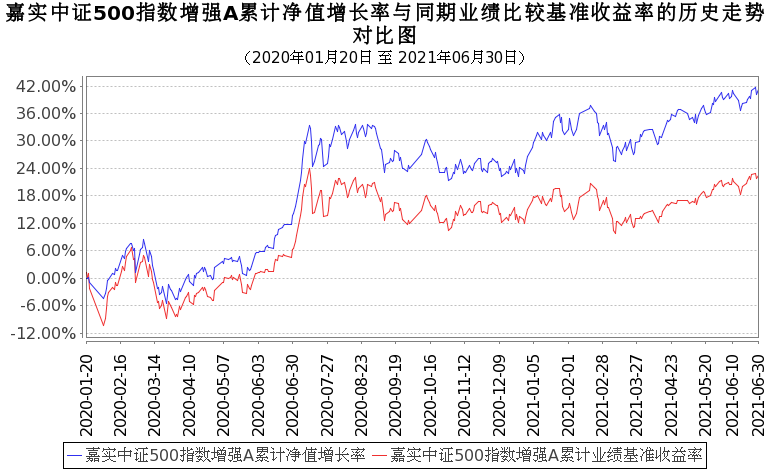 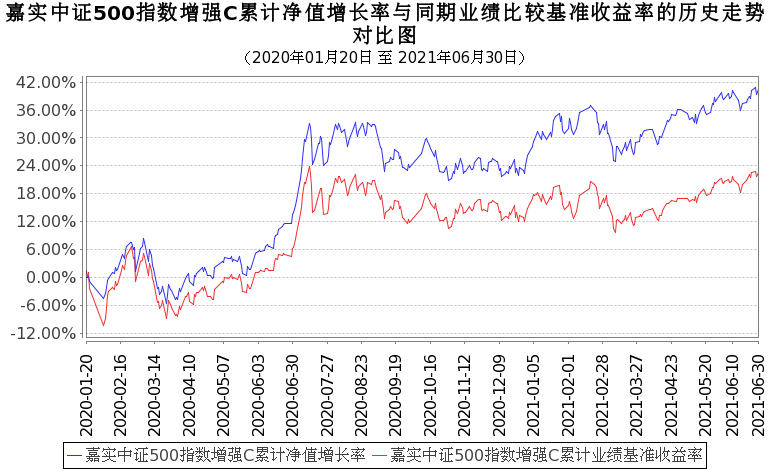 注：按基金合同和招募说明书的约定，本基金自基金合同生效日起6个月为建仓期，建仓期结束时本基金的各项资产配置比例符合基金合同约定。 十一、基金的财产（一）基金资产总值基金资产总值是指基金拥有的各类有价证券、银行存款本息和基金应收款以及其他投资所形成的价值总和。（二）基金资产净值基金资产净值是指基金资产总值减去基金负债后的价值。（三）基金财产的账户基金托管人根据相关法律法规、规范性文件为本基金开立资金账户、证券账户、期货结算账户以及投资所需的其他专用账户。开立的基金专用账户与基金管理人、基金托管人、基金服务机构自有的财产账户以及其他基金财产账户相独立。（四）基金财产的保管和处分本基金财产独立于基金管理人、基金托管人和基金服务机构的财产，并由基金托管人保管。基金管理人、基金托管人、基金服务机构以其自有的财产承担其自身的法律责任，其债权人不得对本基金财产行使请求冻结、扣押或其他权利。除依法律法规和《基金合同》的规定处分外，基金财产不得被处分。基金管理人、基金托管人因依法解散、被依法撤销或者被依法宣告破产等原因进行清算的，基金财产不属于其清算财产。基金管理人管理运作基金财产所产生的债权，不得与其固有资产产生的债务相互抵销；基金管理人管理运作不同基金的基金财产所产生的债权债务不得相互抵销。非因基金财产本身承担的债务，不得对基金财产强制执行。十二、基金资产估值（一）估值日本基金的估值日为本基金相关的证券交易场所的交易日以及国家法律法规规定需要对外披露基金净值的非交易日。（二）估值对象基金所拥有的股票、债券和银行存款本息、应收款项、股指期货合约、股票期权合约、其它投资等资产及负债。（三）估值原则基金管理人在确定相关金融资产和金融负债的公允价值时，应符合《企业会计准则》、监管部门有关规定。1、对存在活跃市场且能够获取相同资产或负债报价的投资品种，在估值日有报价的，除会计准则规定的例外情况外，应将该报价不加调整地应用于该资产或负债的公允价值计量。估值日无报价且最近交易日后未发生影响公允价值计量的重大事件的，应采用最近交易日的报价确定公允价值。有充足证据表明估值日或最近交易日的报价不能真实反映公允价值的，应对报价进行调整，确定公允价值。与上述投资品种相同，但具有不同特征的，应以相同资产或负债的公允价值为基础，并在估值技术中考虑不同特征因素的影响。特征是指对资产出售或使用的限制等，如果该限制是针对资产持有者的，那么在估值技术中不应将该限制作为特征考虑。此外，基金管理人不应考虑因其大量持有相关资产或负债所产生的溢价或折价。2、对不存在活跃市场的投资品种，应采用在当前情况下适用并且有足够可利用数据和其他信息支持的估值技术确定公允价值。采用估值技术确定公允价值时，应优先使用可观察输入值，只有在无法取得相关资产或负债可观察输入值或取得不切实可行的情况下，才可以使用不可观察输入值。3、如经济环境发生重大变化或证券发行人发生影响证券价格的重大事件，使潜在估值调整对前一估值日的基金资产净值的影响在0.25%以上的，应对估值进行调整并确定公允价值。（四）估值方法1、证券交易所上市的权益类证券的估值交易所上市的权益类证券（包括股票等），以其估值日在证券交易所挂牌的市价（收盘价）估值；估值日无交易的，且最近交易日后经济环境未发生重大变化或证券发行机构未发生影响证券价格的重大事件的，以最近交易日的市价（收盘价）估值；如最近交易日后经济环境发生了重大变化或证券发行机构发生影响证券价格的重大事件的，可参考类似投资品种的现行市价及重大变化因素，调整最近交易市价，确定公允价格。2、处于未上市期间的权益类证券应区分如下情况处理：（1）送股、转增股、配股和公开增发的新股，按估值日在证券交易所挂牌的同一股票的估值方法估值；该日无交易的，以最近一日的市价（收盘价）估值。（2）首次公开发行未上市的股票，采用估值技术确定公允价值，在估值技术难以可靠计量公允价值的情况下，按成本估值。（3）流通受限股票（指在发行时明确一定期限限售期的股票，包括但不限于非公开发行股票、公开发行股票网下配售部分、首次公开发行股票公司股东公开发售股份、通过大宗交易取得的带限售期的股票等，不包括停牌、新发行未上市、回购交易中质押券等）按监管机构或行业协会发布的有关规定确定公允价值。3、交易所市场交易的固定收益品种的估值（1）对在交易所市场上市交易或挂牌转让的实行全价交易的固定收益品种（可转债除外），选取第三方估值机构提供的相应品种当日的估值全价减去估值全价中所含的债券应收利息（税后）得到的净价进行估值；对在交易所市场上市交易或挂牌转让的实行净价交易的固定收益品种，选取第三方估值机构提供的相应品种当日的估值净价进行估值；（2）对在交易所市场上市交易的可转换债券，按估值日收盘价减去可转换债券收盘价中所含债券应收利息（税后）后得到的净价进行估值；（3）对在交易所市场挂牌转让的资产支持证券和私募债券，采用估值技术确定公允价值，在估值技术难以可靠计量公允价值的情况下，按成本估值。（4）首次公开发行未上市的债券，采用估值技术确定公允价值，在估值技术难以可靠计量公允价值的情况下，按成本估值。4、全国银行间市场交易品种的估值（1）银行间市场交易的固定收益品种，选取第三方估值机构提供的相应品种当日的估值净价进行估值。（2）对银行间市场未上市，且第三方估值机构未提供估值价格的债券，在发行利率与二级市场利率不存在明显差异，未上市期间市场利率没有发生大的变动的情况下，按成本估值。5、同一债券同时在两个或两个以上市场交易的，按债券所处的市场分别估值。6、因持有股票而享有的配股权，采用估值技术确定公允价值，在估值技术难以可靠计量公允价值的情况下，按成本估值。7、股指期货合约、股票期权合约以估值当日结算价进行估值，估值当日无结算价的，且最近交易日后经济环境未发生重大变化的，采用最近交易日结算价估值。8、本基金参与转融通证券出借业务，按照相关法律法规和行业协会的相关规定进行估值。9、如有确凿证据表明按上述方法进行估值不能客观反映其公允价值的，基金管理人可根据具体情况与基金托管人商定后，按最能反映公允价值的价格估值。10、当本基金发生大额申购或赎回情形时，本基金管理人可以采用摆动定价机制，以确保基金估值的公平性。11、相关法律法规以及监管部门有强制规定的，从其规定。如有新增事项，按国家最新规定估值。如基金管理人或基金托管人发现基金估值违反基金合同订明的估值方法、程序及相关法律法规的规定或者未能充分维护基金份额持有人利益时，应立即通知对方，共同查明原因，双方协商解决。基金管理人担任本基金的会计责任方，负责基金净值计算和基金会计核算，就与本基金有关的会计问题，如经相关各方在平等基础上充分讨论后，仍无法达成一致的意见，按照基金管理人对基金净值的计算结果对外予以公布。（五）估值程序1、某一类别基金份额净值是按照每个工作日闭市后，该类别基金资产净值除以当日该类别基金份额的余额数量计算，精确到0.0001元，小数点后第5位四舍五入。基金管理人可以设立大额赎回情形下的净值精度应急调整机制。国家另有规定的，从其规定。本基金A类基金份额和C类基金份额将分别计算基金份额净值。基金管理人于每个工作日计算基金资产净值及各类基金份额的基金份额净值，并按规定公告。2、基金管理人应每个工作日对基金资产估值。但基金管理人根据法律法规或基金合同的规定暂停估值时除外。基金管理人每个工作日对基金资产估值后，将各类基金份额净值结果发送基金托管人，经基金托管人复核无误后，由基金管理人对外公布。（六）估值错误的处理基金管理人和基金托管人将采取必要、适当、合理的措施确保基金资产估值的准确性、及时性。当任一类别的基金份额净值小数点后4位以内(含第4位)发生估值错误时，视为该类基金份额净值错误。基金合同的当事人应按照以下约定处理：1、估值错误类型本基金运作过程中，如果由于基金管理人或基金托管人、或登记机构、或销售机构、或投资人自身的原因造成估值错误，导致其他当事人遭受损失的，责任人应当对由于该估值错误遭受损失当事人(“受损方”)的直接损失按下述“估值错误处理原则”给予赔偿，承担赔偿责任。上述估值错误的主要类型包括但不限于：资料申报差错、数据传输差错、数据计算差错、系统故障差错、下达指令差错等。2、估值错误处理原则（1）估值错误已发生，但尚未给当事人造成损失时，估值错误责任方应及时协调各方，及时进行更正，因更正估值错误发生的费用由估值错误责任方承担；由于估值错误责任方未及时更正已产生的估值错误，给当事人造成损失的，由估值错误责任方对直接损失承担赔偿责任；若估值错误责任方已经积极协调，并且有协助义务的当事人有足够的时间进行更正而未更正，则有协助义务的当事人应当承担相应赔偿责任。估值错误责任方应对更正的情况向有关当事人进行确认，确保估值错误已得到更正。（2）估值错误的责任方对有关当事人的直接损失负责，不对间接损失负责，并且仅对估值错误的有关直接当事人负责，不对第三方负责。（3）因估值错误而获得不当得利的当事人负有及时返还不当得利的义务。但估值错误责任方仍应对估值错误负责。如果由于获得不当得利的当事人不返还或不全部返还不当得利造成其他当事人的利益损失(“受损方”)，则估值错误责任方应赔偿受损方的损失，并在其支付的赔偿金额的范围内对获得不当得利的当事人享有要求交付不当得利的权利；如果获得不当得利的当事人已经将此部分不当得利返还给受损方，则受损方应当将其已经获得的赔偿额加上已经获得的不当得利返还的总和超过其实际损失的差额部分支付给估值错误责任方。（4）估值错误调整采用尽量恢复至假设未发生估值错误的正确情形的方式。3、估值错误处理程序估值错误被发现后，有关的当事人应当及时进行处理，处理的程序如下：（1）查明估值错误发生的原因，列明所有的当事人，并根据估值错误发生的原因确定估值错误的责任方；（2）根据估值错误处理原则或当事人协商的方法对因估值错误造成的损失进行评估；（3）根据估值错误处理原则或当事人协商的方法由估值错误的责任方进行更正和赔偿损失；（4）根据估值错误处理的方法，需要修改基金登记机构交易数据的，由基金登记机构进行更正，并就估值错误的更正向有关当事人进行确认。4、基金份额净值估值错误处理的方法如下：（1）基金份额净值计算出现错误时，基金管理人和基金托管人应当立即予以纠正，通报基金托管人，并采取合理的措施防止损失进一步扩大。（2）错误偏差达到该类别基金份额净值的0.25%时，基金管理人应当通报基金托管人并报中国证监会备案；错误偏差达到该类别基金份额净值的0.5%时，基金管理人应当公告，通报基金托管人，并报中国证监会备案。（3）前述内容如法律法规或监管机关另有规定的，从其规定处理。5、特殊情况的处理（1）基金管理人或基金托管人按基金合同约定的估值方法进行估值时，所造成的误差不作为基金资产估值错误处理。（2）由于不可抗力原因，或由于证券交易所、期货交易所、证券经营机构、第三方估值机构、证券登记结算机构、指数编制公司等第三方机构发送的数据错误等原因，或国家会计政策变更、市场规则变更等非基金管理人或基金托管人原因，基金管理人和基金托管人虽然已经采取必要、适当、合理的措施进行检查，仍未能发现错误的，由此造成的基金资产估值错误，基金管理人和基金托管人免除赔偿责任。但基金管理人、基金托管人应当积极采取必要的措施减轻或消除由此造成的影响。（七）暂停估值的情形1、基金投资所涉及的证券、期货交易市场遇法定节假日或因其他原因暂停营业时；2、因不可抗力或其他情形致使基金管理人、基金托管人无法准确评估基金资产价值时；3、当前一估值日基金资产净值50%以上的资产出现无可参考的活跃市场价格且采用估值技术仍导致公允价值存在重大不确定性时，经与基金托管人协商确认后，基金管理人应当暂停估值；4、中国证监会和基金合同认定的其它情形。（八）基金净值的确认基金资产净值和各类别基金份额净值由基金管理人负责计算，基金托管人负责进行复核。基金管理人应于每个估值日交易结束后计算当日的基金资产净值和各类别基金份额净值并发送给基金托管人。基金托管人对净值计算结果复核确认后发送给基金管理人，由基金管理人按照《信息披露办法》的规定进行披露。十三、基金收益与分配（一）基金利润的构成基金利润指基金利息收入、投资收益、公允价值变动收益和其他收入扣除相关费用后的余额，基金已实现收益指基金利润减去公允价值变动收益后的余额。（二）基金可供分配利润基金可供分配利润指截至收益分配基准日基金未分配利润与未分配利润中已实现收益的孰低数。（三）基金收益分配原则1、在符合有关基金分红条件的前提下，本基金可以进行收益分配，本基金每年收益分配次数最多为12次，每份基金份额每次收益分配比例不得低于收益分配基准日每份基金份额可供分配利润的20%，若《基金合同》生效不满3个月可不进行收益分配；2、本基金收益分配方式分两种：现金分红与红利再投资，投资者可选择现金红利或将现金红利按除息日的该类基金份额净值自动转为相应类别的基金份额进行再投资；若投资者不选择，本基金默认的收益分配方式是现金分红；3、由于基金费用的不同，不同类别的基金份额在收益分配数额方面可能有所不同，基金管理人可对各类别基金份额分别制定收益分配方案。本基金同一类别每一基金份额享有同等分配权；4、法律法规或监管机关另有规定的，从其规定。在不对基金份额持有人利益无实质不利影响的前提下，基金管理人可对基金收益分配原则和支付方式进行调整，不需召开基金份额持有人大会。（四）收益分配方案基金收益分配方案中应载明截止收益分配基准日的可供分配利润、基金收益分配对象、分配时间、分配数额及比例、分配方式等内容。（五）收益分配方案的确定、公告与实施本基金收益分配方案由基金管理人拟定，并由基金托管人复核，依照《信息披露办法》的有关规定在指定媒介公告。（六）基金收益分配中发生的费用基金收益分配时所发生的银行转账或其他手续费用由投资者自行承担。当投资者的现金红利小于一定金额，不足以支付银行转账或其他手续费用时，基金登记机构可将基金份额持有人的现金红利自动转为相应类别的基金份额。红利再投资的计算方法，依照《业务规则》执行。十四、基金的费用与税收（一）基金费用的种类1、基金管理人的管理费；2、基金托管人的托管费；3、基金的销售服务费；4、《基金合同》生效后的指数许可使用费；5、《基金合同》生效后与基金相关的信息披露费用；6、《基金合同》生效后与基金相关的会计师费、律师费、诉讼或仲裁费；7、基金份额持有人大会费用；8、基金的银行汇划费用；9、因基金的证券、期货交易或结算而产生的费用（包括但不限于经手费、印花税、证管费、过户费、手续费、券商佣金及其他类似性质的费用等）；10、基金的开户费用、账户维护费用；11、按照国家有关规定和《基金合同》约定，可以在基金财产中列支的其他费用。（二）基金费用计提方法、计提标准和支付方式1、基金管理人的管理费基金管理费按前一日基金资产净值的1.00%年费率计提。管理费的计算方法如下：H＝E×1.00%÷当年天数H为每日应计提的基金管理费E为前一日的基金资产净值基金管理费每日计算，逐日累计至每月月末，按月支付，经基金管理人和基金托管人双方核对后，由基金托管人于次月前5个工作日内从基金财产中一次性支付给基金管理人。若遇法定节假日、休息日或不可抗力致使无法按时支付的，顺延至最近可支付日支付。2、基金托管人的托管费基金托管费按前一日基金资产净值的0.20%的年费率计提。托管费的计算方法如下：H＝E×0.20%÷当年天数H为每日应计提的基金托管费E为前一日的基金资产净值基金托管费每日计算，逐日累计至每月月末，按月支付，经基金管理人和基金托管人双方核对后，由基金托管人于次月前5个工作日内从基金财产中一次性支取。若遇法定节假日、休息日或不可抗力致使无法按时支付的，顺延至最近可支付日支付。3、销售服务费本基金A类基金份额不收取销售服务费，C类基金份额的销售服务费按前一日C类基金份额的基金资产净值的0.40%年费率计提。计算方法如下：H＝E×0.40%÷当年天数H为C类基金份额每日应计提的销售服务费E为C类基金份额前一日基金资产净值C类基金份额销售服务费每日计算，逐日累计至每月月末，按月支付，经基金管理人和基金托管人双方核对后，由基金托管人于次月首日起5个工作日内从基金资产中划出，经注册登记机构分别支付给各个基金销售机构。若遇法定节假日、休息日或不可抗力致使无法按时支付的，顺延至最近可支付日支付。4、《基金合同》生效后的指数许可使用费本基金按照基金管理人与标的指数许可方所签订的指数使用许可协议中所规定的指数许可使用费计提方法支付指数许可使用费。其中，基金合同生效前的许可使用固定费不列入基金费用。根据基金管理人与标的指数供应商签订的相应指数许可使用协议的规定，基金合同生效后，在通常情况下，指数使用许可费按前一日基金资产净值的0.016%的年费率计提。计算方法如下：H=E×0.016%÷当年天数H 为每日计提的指数使用许可费E 为前一日的基金资产净值许可使用基点费的收取下限为每季度人民币50,000元（大写：伍万圆），计费期间不足一季度的，根据实际天数按比例计算。若一个季度累计计提指数许可使用费金额小于指数使用许可协议规定的费用下限，则基金于季度末最后一日补提指数使用费至指数使用许可协议规定的费用下限。基金合同生效后的指数许可使用费按日计提，按季支付。由基金管理人向基金托管人发送基金标的指数许可使用费划付指令，经基金托管人复核后于次季前10个工作日内从基金财产中一次性支付给标的指数许可方。若遇法定节假日、公休日等，支付日期顺延。如果指数使用许可协议约定的指数许可使用费的计算方法、费率和支付方式等发生调整，本基金将采用调整后的方法或费率计算指数许可使用费。此项变更无需召开基金份额持有人大会审议，但基金管理人应在招募说明书的更新中披露基金最新适用的方法。上述“（一）基金费用的种类”中第5－11项费用，根据有关法规及相应协议规定，按费用实际支出金额列入当期费用，由基金托管人从基金财产中支付。（三）不列入基金费用的项目下列费用不列入基金费用：1、基金管理人和基金托管人因未履行或未完全履行义务导致的费用支出或基金财产的损失；2、基金管理人和基金托管人处理与基金运作无关的事项发生的费用；3、《基金合同》生效前的相关费用；4、其他根据相关法律法规及中国证监会的有关规定不得列入基金费用的项目。（四）基金税收本基金支付给基金管理人、基金托管人的各项费用均为含税价格，具体税率适用中国税务主管机关的规定。本基金运作过程中涉及的各纳税主体，其纳税义务按国家税收法律、法规执行。但本基金运作过程中应缴纳的增值税、附加税费等税费由基金财产承担，按照税务机关的要求以基金管理人名义缴纳。十五、基金的会计与审计（一）基金会计政策1、基金管理人为本基金的基金会计责任方；2、基金的会计年度为公历年度的1月1日至12月31日；3、基金核算以人民币为记账本位币，以人民币元为记账单位；4、会计制度执行国家有关会计制度；5、本基金独立建账、独立核算；6、基金管理人及基金托管人各自保留完整的会计账目、凭证并进行日常的会计核算，按照有关规定编制基金会计报表；7、基金托管人每月与基金管理人就基金的会计核算、报表编制等进行核对并以书面方式确认。（二）基金的年度审计1、基金管理人聘请与基金管理人、基金托管人相互独立的具有证券、期货相关业务资格的会计师事务所及其注册会计师对本基金的年度财务报表进行审计。2、会计师事务所更换经办注册会计师，应事先征得基金管理人同意。3、基金管理人认为有充足理由更换会计师事务所，须通报基金托管人。更换会计师事务所需依照《信息披露办法》的有关规定在指定媒介公告。十六、基金的信息披露（一）本基金的信息披露应符合《基金法》、《运作办法》、《信息披露办法》、《流动性风险管理规定》、《基金合同》及其他有关规定。相关法律法规关于信息披露的规定发生变化时，本基金从其最新规定。（二）信息披露义务人本基金信息披露义务人包括基金管理人、基金托管人、召集基金份额持有人大会的基金份额持有人等法律法规和中国证监会规定的自然人、法人和非法人组织。本基金信息披露义务人以保护基金份额持有人利益为根本出发点，按照法律法规和中国证监会的规定披露基金信息，并保证所披露信息的真实性、准确性、完整性、及时性、简明性和易得性。本基金信息披露义务人应当在中国证监会规定时间内，将应予披露的基金信息通过中国证监会指定媒介披露，并保证基金投资者能够按照《基金合同》约定的时间和方式查阅或者复制公开披露的信息资料。（三）本基金信息披露义务人承诺公开披露的基金信息，不得有下列行为：1、虚假记载、误导性陈述或者重大遗漏；2、对证券投资业绩进行预测；3、违规承诺收益或者承担损失；4、诋毁其他基金管理人、基金托管人或者基金销售机构；5、登载任何自然人、法人和非法人组织的祝贺性、恭维性或推荐性文字；6、中国证监会禁止的其他行为。（四）本基金公开披露的信息应采用中文文本。如同时采用外文文本的，基金信息披露义务人应保证不同文本的内容一致。不同文本之间发生歧义的，以中文文本为准。本基金公开披露的信息采用阿拉伯数字；除特别说明外，货币单位为人民币元。（五）公开披露的基金信息公开披露的基金信息包括：1、基金招募说明书、基金产品资料概要、《基金合同》、基金托管协议、基金份额发售公告（1）《基金合同》是界定《基金合同》当事人的各项权利、义务关系，明确基金份额持有人大会召开的规则及具体程序，说明基金产品的特性等涉及基金投资者重大利益的事项的法律文件。（2）基金招募说明书应当最大限度地披露影响基金投资者决策的全部事项，说明基金认购、申购和赎回安排、基金投资、基金产品特性、风险揭示、信息披露及基金份额持有人服务等内容。基金产品资料概要是基金招募说明书的摘要文件，用于向投资者提供简明的基金概要信息。基金管理人应当依照法律法规和中国证监会的规定编制、披露与更新基金产品资料概要。《基金合同》生效后，基金招募说明书、基金产品资料概要的信息发生重大变更的，基金管理人应当在三个工作日内，更新基金招募说明书和基金产品资料概要，并登载在指定网站上，其中基金产品资料概要还应当登载在基金销售机构网站或营业网点；除重大变更事项之外，基金招募说明书、基金产品资料概要其他信息发生变更的，基金管理人至少每年更新一次。基金终止运作的，基金管理人不再更新基金招募说明书、基金产品资料概要。（3）基金托管协议是界定基金托管人和基金管理人在基金财产保管及基金运作监督等活动中的权利、义务关系的法律文件。（4）基金管理人应当就基金份额发售的具体事宜编制基金份额发售公告。基金募集申请经中国证监会注册后，基金管理人在基金份额发售的3日前，将基金份额发售公告、基金招募说明书提示性公告和基金合同提示性公告登载在指定报刊上，将基金份额发售公告、基金招募说明书、基金产品资料概要、《基金合同》和基金托管协议登载在指定网站上，其中基金产品资料概要还应当登载在基金销售机构网站或营业网点；基金托管人应当同时将《基金合同》、基金托管协议登载在指定网站上。2、《基金合同》生效公告基金管理人应当在收到中国证监会确认文件的次日在指定报刊和指定网站上登载《基金合同》生效公告。3、基金净值信息《基金合同》生效后，在开始办理基金份额申购或者赎回前，基金管理人应当至少每周在指定网站披露一次各类基金份额净值和基金份额累计净值。在开始办理基金份额申购或者赎回后，基金管理人应当在不晚于每个开放日的次日，通过指定网站、基金销售机构网站或者营业网点披露开放日的各类基金份额净值和基金份额累计净值。基金管理人应当在不晚于半年度和年度最后一日的次日，在指定网站披露半年度和年度最后一日的各类基金份额净值和基金份额累计净值。4、基金份额申购、赎回价格基金管理人应当在《基金合同》、招募说明书等信息披露文件上载明基金份额申购、赎回价格的计算方式及有关申购、赎回费率，并保证投资者能够在基金销售机构网站或者营业网点查阅或者复制前述信息资料。5、基金定期报告，包括基金年度报告、基金中期报告和基金季度报告基金管理人应当在每年结束之日起三个月内，编制完成基金年度报告，将年度报告登载在指定网站上，并将年度报告提示性公告登载在指定报刊上。基金年度报告中的财务会计报告应当经过具有证券、期货相关业务资格的会计师事务所审计。基金管理人应当在上半年结束之日起两个月内，编制完成基金中期报告，将中期报告登载在指定网站上，并将中期报告提示性公告登载在指定报刊上。基金管理人应当在季度结束之日起十五个工作日内，编制完成基金季度报告，将季度报告登载在指定网站上，并将季度报告提示性公告登载在指定报刊上。《基金合同》生效不足两个月的，基金管理人可以不编制当期季度报告、中期报告或者年度报告。如报告期内出现单一投资者持有基金份额达到或超过基金总份额20%的情形，为保障其他投资者的权益，基金管理人至少应当在定期报告“影响投资者决策的其他重要信息”项下披露该投资者的类别、报告期末持有份额及占比、报告期内持有份额变化情况及本基金的特有风险，中国证监会认定的特殊情形除外。基金管理人应当在基金年度报告和中期报告中披露基金组合资产情况及其流动性风险分析等。6、临时报告本基金发生重大事件，有关信息披露义务人应当依照《信息披露办法》的有关规定编制临时报告书，并登载在指定报刊和指定网站上。前款所称重大事件，是指可能对基金份额持有人权益或者基金份额的价格产生重大影响的下列事件：（1）基金份额持有人大会的召开及决定的事项；（2）《基金合同》终止、基金清算；（3）转换基金运作方式、基金合并；（4）更换基金管理人、基金托管人、基金份额登记机构，基金改聘会计师事务所；（5）基金管理人委托基金服务机构代为办理基金的份额登记、核算、估值等事项，基金托管人委托基金服务机构代为办理基金的核算、估值、复核等事项；（6）基金管理人、基金托管人的法定名称、住所发生变更；（7）基金管理人变更持有百分之五以上股权的股东、基金管理人的实际控制人变更；（8）基金募集期延长或提前结束募集；（9）基金管理人高级管理人员、基金经理和基金托管人专门基金托管部门负责人发生变动；（10）基金管理人的董事在最近12个月内变更超过百分之五十；（11）基金管理人、基金托管人专门基金托管部门的主要业务人员在最近12个月内变动超过百分之三十；（12）涉及基金管理业务、基金财产、基金托管业务的诉讼或仲裁；（13）基金管理人或其高级管理人员、基金经理因基金管理业务相关行为受到重大行政处罚、刑事处罚，基金托管人或其专门基金托管部门负责人因基金托管业务相关行为受到重大行政处罚、刑事处罚；（14）基金管理人运用基金财产买卖基金管理人、基金托管人及其控股股东、实际控制人或者与其有重大利害关系的公司发行的证券或者承销期内承销的证券，或者从事其他重大关联交易事项，中国证监会另有规定的情形除外；（15）基金收益分配事项；（16）管理费、托管费、销售服务费、申购费、赎回费等费用计提标准、计提方式和费率发生变更；（17）任一类别基金份额净值计价错误达该类别基金份额净值百分之零点五；（18）本基金开始办理申购、赎回；（19）本基金发生巨额赎回并延期办理；（20）本基金连续发生巨额赎回并暂停接受赎回申请或延缓支付赎回款项；（21）本基金暂停接受申购、赎回申请或重新接受申购、赎回申请；（22）调整本基金份额类别设置；（23）发生涉及基金申购、赎回事项调整或潜在影响投资者赎回等重大事项时；（24）基金管理人采用摆动定价机制进行估值；（25）本基金连续30个工作日、40个工作日、45个工作日出现基金份额持有人数量不满200人或者基金资产净值低于5000万元情形的，对基金合同可能面临终止的不确定性风险进行提示；（26）基金信息披露义务人认为可能对基金份额持有人权益或者基金份额的价格产生重大影响的其他事项或中国证监会或基金合同规定的其他事项。7、澄清公告在《基金合同》存续期限内，任何公共媒介中出现的或者在市场上流传的消息可能对基金份额价格产生误导性影响或者引起较大波动，以及可能损害基金份额持有人权益的，相关信息披露义务人知悉后应当立即对该消息进行公开澄清，并将有关情况立即报告中国证监会。8、基金份额持有人大会决议基金份额持有人大会决议，应当依法报中国证监会备案，并予以公告。9、清算报告基金财产清算小组应当将清算报告登载在指定网站上，并将清算报告提示性公告登载在指定报刊上。10、股指期货的投资情况本基金若投资股指期货，基金管理人应在季度报告、中期报告、年度报告等定期报告和招募说明书（更新）等文件中披露股指期货交易情况，包括投资政策、持仓情况、损益情况、风险指标等，并充分揭示股指期货交易对基金总体风险的影响以及是否符合既定的投资政策和投资目标等。11、股票期权的投资情况基金管理人应在定期信息披露文件中披露参与股票期权交易的有关情况，包括投资政策、持仓情况、损益情况、风险指标、估值方法等，并充分揭示股票期权交易对基金总体风险的影响等。12、融资与转融通证券出借的情况若本基金参与融资及转融通证券出借交易的，应当在季度报告、中期报告、年度报告等定期报告和招募说明书（更新）等文件中披露参与融资及转融通证券出借交易的情况，包括投资策略、业务开展情况、损益情况、风险及其管理情况等，并就报告期内本基金参与转融通证券出借业务发生的重大关联交易事项做详细的说明。13、资产支持证券的投资情况本基金若投资资产支持证券，基金管理人应按照监管机关的要求在基金年度报告及中期报告中披露其持有的资产支持证券情形。15、中国证监会规定的其他信息（六）信息披露事务管理基金管理人、基金托管人应当建立健全信息披露管理制度，指定专门部门及高级管理人员负责管理信息披露事务。基金信息披露义务人公开披露基金信息，应当符合中国证监会相关基金信息披露内容与格式准则等法规的规定。基金托管人应当按照相关法律法规、中国证监会的规定和《基金合同》的约定，对基金管理人编制的基金净值信息、各类基金份额的基金份额申购赎回价格、基金定期报告、更新的招募说明书、基金产品资料概要、基金清算报告等公开披露的相关基金信息进行复核、审查，并向基金管理人进行书面或电子确认。基金管理人、基金托管人应当在指定报刊中选择一家报刊披露本基金信息。基金管理人、基金托管人应当向中国证监会基金电子披露网站报送拟披露的基金信息，并保证相关报送信息的真实、准确、完整、及时。基金管理人、基金托管人除按法律法规要求披露信息外，也可着眼于为投资者决策提供有用信息的角度，在保证公平对待投资者、不误导投资者、不影响基金正常投资操作的前提下，自主提升信息披露服务的质量。具体要求应当符合中国证监会相关规定。前述自主披露如产生信息披露费用，该费用不得从基金财产中列支。为基金信息披露义务人公开披露的基金信息出具审计报告、法律意见书的专业机构，应当制作工作底稿，并将相关档案至少保存到《基金合同》终止后10年。（七）信息披露文件的存放与查阅依法必须披露的信息发布后，基金管理人、基金托管人应当按照相关法律法规规定将信息置备于公司住所，供社会公众查阅、复制。（八）暂停或延迟信息披露的情形当出现下述情况时，基金管理人和基金托管人可暂停或延迟披露基金信息：1、基金投资所涉及的证券、期货交易所遇法定节假日或因其他原因暂停营业时；2、因不可抗力或其他情形致使基金管理人、基金托管人无法准确评估基金资产价值时；3、法律法规规定、中国证监会或《基金合同》认定的其他情形。十七、风险揭示（一）市场风险证券市场价格因受各种因素的影响而引起的波动，将对本基金资产产生潜在风险，主要包括：1、政策风险货币政策、财政政策、产业政策等国家政策的变化对证券市场产生一定的影响，导致市场价格波动，影响基金收益而产生风险。2、经济周期风险证券市场是国民经济的晴雨表，而经济运行具有周期性的特点。宏观经济运行状况将对证券市场的收益水平产生影响，从而产生风险。3、利率风险金融市场利率波动会导致股票市场及债券市场的价格和收益率的变动，同时直接影响企业的融资成本和利润水平。基金投资于货币市场工具，收益水平会受到利率变化的影响。4、购买力风险本基金投资的目的是使基金资产保值增值，如果发生通货膨胀，基金投资于证券所获得的收益可能会被通货膨胀抵消，从而影响基金资产的保值增值。5、上市公司经营风险上市公司的经营状况受多种因素影响，如市场、技术、竞争、管理、财务等都会导致公司盈利发生变化，从而导致基金投资收益变化。（二）信用风险指基金在交易过程发生交收违约，或者基金所投资其他基金所投资的债券违约，导致基金资产损失。（三）流动性风险指基金资产不能迅速转变成现金，或者不能应付可能出现的投资者大额赎回的风险。在开放式基金交易过程中，可能会发生巨额赎回的情形。巨额赎回可能会产生基金仓位调整的困难，导致流动性风险，甚至影响基金份额净值。1、本基金的申购、赎回安排投资人在开放日办理基金份额的申购和赎回，具体办理时间为上海证券交易所、深圳证券交易所的正常交易日的交易时间，但基金管理人根据法律法规、中国证监会的要求或基金合同的规定公告暂停申购、赎回时除外。基金合同生效后，若出现新的证券交易市场、证券交易所交易时间变更或其他特殊情况，基金管理人将视情况对前述开放日及开放时间进行相应的调整，但应在实施日前依照《信息披露办法》的有关规定在指定媒介上公告。2、拟投资市场及资产的流动性风险评估本基金为股票型基金，可投资的资产包括股票、债券、货币市场工具等，一般情况下，这些资产市场流动性较好。但本基金投资于上述资产时，仍存在以下流动性风险：一是基金管理人建仓而进行组合调整时，可能由于特定投资标的流动性相对不足而无法按预期的价格将股票、债券或其他资产买进或卖出；二是为应付投资者的赎回，基金被迫以不适当的价格卖出股票、债券或其他资产。两者均可能使基金净值受到不利影响。根据过往经验统计，绝大部分时间上述资产流动性充裕，流动性风险可控，当遇到极端市场情况时，基金管理人会按照基金合同及相关法律法规要求，及时启动流动性风险应对措施，保护基金投资者的合法权益。3、巨额赎回情形下的流动性风险管理措施若本基金单个开放日内的基金份额净赎回申请(赎回申请份额总数加上基金转换中转出申请份额总数后扣除申购申请份额总数及基金转换中转入申请份额总数后的余额)超过前一工作日的基金总份额的10%，即认为是发生了巨额赎回。当本基金发生巨额赎回情形时，基金管理人可能采用以下流动性风险管理措施，以控制因巨额赎回可能产生的流动性风险：（1）部分延期赎回，并有权对当日申请赎回的份额超过前一工作日基金总份额20%的单个赎回申请人部分延期办理；（2）暂停赎回；（3）采用摆动定价机制；（4）中国证监会认定的其他措施。4、实施备用的流动性风险管理工具的情形、程序及对投资者的潜在影响：（1）当前一估值日基金资产净值50%以上的资产出现无可参考的活跃市场价格且采用估值技术仍导致公允价值存在重大不确定性时，经与基金托管人协商确认后，基金管理人应当采取延缓支付赎回款项或暂停接受基金申购赎回申请的措施。基金份额持有人存在不能及时赎回基金份额的风险。（2）若本基金发生了巨额赎回，基金管理人有可能采取部分延期赎回或暂停赎回的措施以应对巨额赎回，具体措施请见基金合同及招募说明书中“基金份额的申购与赎回”部分“巨额赎回的处理方式”。因此在巨额赎回情形发生时，基金份额持有人存在不能及时赎回基金份额的风险。（3）本基金对持续持有期少于7日的投资人，收取1.5%的赎回费，并将上述赎回费全额计入基金财产。赎回费在投资者赎回基金份额时收取。（4）当本基金发生大额申购或赎回情形时，本基金管理人可以采用摆动定价机制，以确保基金估值的公平性。当日参与申购和赎回交易的投资者存在承担申购或者赎回产生的交易及其他成本的风险。（四）管理风险在基金管理运作过程中，可能因基金管理人对经济形势和证券市场等判断有误、获取的信息不全等影响基金的收益水平。基金管理人的管理水平、管理手段和管理技术等对基金收益水平存在影响。（五）操作或技术风险指相关当事人在业务各环节操作过程中，因内部控制存在缺陷或者人为因素造成操作失误或违反操作规程等引致的风险，例如，越权违规交易、会计部门欺诈、交易错误、IT系统故障等风险。在开放式基金的各种交易行为或者后台运作中，可能因为技术系统的故障或者差错而影响交易的正常进行或者导致投资者的利益受到影响。这种技术风险可能来自基金管理公司、登记机构、代销机构、证券交易所、证券登记结算机构等等。（六）合规性风险指基金管理或运作过程中，违反国家法律法规的规定，或者基金投资违反法规及基金合同有关规定的风险。（七）本基金特有的风险1、标的指数回报与股票市场平均回报偏离的风险标的指数并不能完全代表整个股票市场。标的指数成份股的平均回报率与整个股票市场的平均回报率可能存在偏离。2、标的指数波动的风险标的指数成份股的价格可能受到政治因素、经济因素、上市公司经营状况、投资者心理和交易制度等各种因素的影响而波动，导致指数波动，从而使基金收益水平发生变化，产生风险。3、基金投资组合回报与标的指数回报偏离的风险以下因素可能使基金投资组合的收益率与标的指数的收益率发生偏离，也可能使基金的跟踪误差控制未达约定目标：（1）由于标的指数调整成份股或变更编制方法，使本基金在相应的组合调整中产生跟踪偏离度与跟踪误差。（2）由于标的指数成份股发生配股、增发等行为导致成份股在标的指数中的权重发生变化，使本基金在相应的组合调整中产生跟踪偏离度和跟踪误差。（3）成份股派发现金红利、新股市值配售收益将导致基金收益率超过标的指数收益率，产生正的跟踪偏离度。（4）由于成份股停牌、摘牌或流动性差等原因使本基金无法及时调整投资组合或承担冲击成本而产生跟踪偏离度和跟踪误差。（5）由于基金投资过程中的证券交易成本，以及基金管理费和托管费的存在，使基金投资组合与标的指数产生跟踪偏离度与跟踪误差。（6）在本基金指数化投资过程中，基金管理人的管理能力，例如跟踪指数的水平、技术手段、买入卖出的时机选择等，都会对本基金的收益产生影响，从而影响本基金对标的指数的跟踪程度。（7）其他因素产生的偏离。如因受到最低买入股数的限制，基金投资组合中个别股票的持有比例与标的指数中该股票的权重可能不完全相同；因缺乏卖空、对冲机制及其他工具造成的指数跟踪成本较大；因基金申购与赎回带来的现金变动；因指数发布机构指数编制错误等，由此产生跟踪偏离度与跟踪误差。4、主动增强投资的风险根据本基金的投资策略，为了获得稳定适度的超额收益，可以在被动跟踪指数的基础上进行一些优化调整，如在一定幅度内减少或增强成份股的权重、替换或者增加一些非成份股、以及投资股指期货进行套期保值等。这种基于对宏观面、基本面的深度研究、通过基金管理人开发的选股模型做出优化调整投资组合的决策，最终结果仍然存在一定的不确定性，其投资收益率可能高于指数收益率但也有可能低于指数收益率。5、标的指数变更的风险尽管可能性很小，但根据基金合同规定，如出现变更标的指数的情形，本基金将变更标的指数。基于原标的指数的投资政策将会改变，投资组合将随之调整，基金的收益风险特征将与新的标的指数保持一致，投资者须承担此项调整带来的风险与成本。6、指数编制机构停止服务的风险本基金的标的指数编制机构可能停止该指数的服务，自指数编制机构停止标的指数的编制及发布至解决方案确定期间，基金管理人按照指数编制机构提供的最近一个交易日的指数信息遵循基金份额持有人利益优先原则维持基金投资运作，该期间由于标的指数不再更新等原因可能导致指数表现与相关市场表现存在差异，影响投资收益。7、成份股停牌的风险本基金的标的指数成份股可能出现停牌，从而使基金的部分资产无法变现或出现大幅折价，存在对基金净值产生冲击的风险。此外，本基金运作过程中，当标的指数成份股发生明显负面事件面临退市风险，且指数编制机构暂未作出调整的，基金管理人将按照基金份额持有人利益优先的原则，履行内部决策程序后对相关成份股进行调整，从而可能产生跟踪偏离、跟踪误差控制未达约定目标的风险。8、本基金可投资于股指期货、股票期权，具备一些特有的风险点：（1）投资股指期货所面临的风险主要是市场风险、流动性风险、基差风险、保证金风险等。具体为：1）市场风险是指由于股指期货价格变动而给投资者带来的风险。市场风险是股指期货投资中最主要的风险。2）流动性风险是指由于市场流动性差或合约交易活跃性差，交易参与者少，买卖意愿不高，期货交易难以迅速、及时、方便的成交所产生的风险。3）基差风险是指股指期货合约价格和指数价格之间的价格差的波动所造成的风险，以及不同股指期货合约价格之间价格差的波动所造成的期现价差风险。4）保证金风险是指由于保证金交易的杠杆性，当出现不利行情时，股价指数微小的变动就可能会使投资者权益遭受较大损失。而且股指期货采用每日无负债结算制度，如果没有在规定的时间内补足保证金，按规定将被强制平仓，可能给投资带来重大损失。（2）股票期权价格主要受到标的资产价格水平、标的资产价格波动率、期权到期时间、市场利率水平等因素的影响。因此，投资股票期权主要存在Delta风险、Gamma风险、Vega风险、Theta风险以及Rho风险。同时，进行股票期权投资还面临流动性风险、信用风险、操作风险等。9、融资及转融通证券出借的风险基金参与融资业务，在放大收益的同时也放大了风险。类似于期货交易，融资业务在交易过程中需要全程监控其担保金的比例，以保证其不低于所要求的维持担保比率，这种“盯市”的方式对本基金流动性的管理提出了更高的要求。基金参与转融通证券出借业务的风险，包括但不限于：（1）流动性风险：当基金资产面临大额赎回时，可能因证券出借原因发生无法及时变现、支付赎回款项的风险。（2）信用风险：证券出借对手方可能无法及时归还证券、无法支付相应权益补偿及借券费用的风险。（3）市场风险：证券出借后可能面临出借期间无法及时处置证券的市场风险。10、本基金投资资产支持证券，资产本身质量的变化将影响到未来产生现金流的确定性和稳定性。另外证券化过程中也存在信用评级风险、风险隔离风险、法律风险等。11、基金合同自动终止的风险《基金合同》生效后，连续50个工作日出现基金份额持有人数量不满200人或者基金资产净值低于5000万元情形的，基金管理人经与基金托管人协商一致，可对本基金进行清算，终止本《基金合同》，无需召开基金份额持有人大会进行表决。因而，本基金存在着无法存续的风险。（八）其他风险战争、自然灾害等不可抗力因素的出现，将会严重影响证券市场的运行，可能导致基金资产的损失。金融市场危机、行业竞争、代理商违约、托管行违约等超出基金管理人自身直接控制能力之外的风险，可能导致基金或者基金持有人利益受损。十八、基金合同的变更、终止与基金财产的清算（一）《基金合同》的变更1、变更基金合同涉及法律法规规定或基金合同约定应经基金份额持有人大会决议通过的事项的，应召开基金份额持有人大会决议通过。对于法律法规规定和基金合同约定可不经基金份额持有人大会决议通过的事项，由基金管理人和基金托管人同意后变更并公告，并报中国证监会备案或变更注册。2、关于《基金合同》变更的基金份额持有人大会决议须报中国证监会备案并自决议通过之日起生效，并自决议生效后依照《信息披露办法》的有关规定在指定媒介公告。（二）《基金合同》的终止事由有下列情形之一的，经履行相关程序后，《基金合同》应当终止：1、基金份额持有人大会决定终止的；2、基金管理人、基金托管人职责终止，在6个月内没有新基金管理人、新基金托管人承接的；3、《基金合同》约定的其他情形；4、相关法律法规和中国证监会规定的其他情况。（三）基金财产的清算1、基金财产清算小组：自出现《基金合同》终止事由之日起30个工作日内成立清算小组，基金管理人组织基金财产清算小组并在中国证监会的监督下进行基金清算。2、在基金财产清算小组接管基金财产之前，基金管理人和基金托管人应按照基金合同和托管协议的规定继续履行保护基金财产安全的职责。3、基金财产清算小组组成：基金财产清算小组成员由基金管理人、基金托管人、具有证券、期货相关业务资格的注册会计师、律师组成。基金财产清算小组可以聘用必要的工作人员。4、基金财产清算小组职责：基金财产清算小组负责基金财产的保管、清理、估价、变现和分配。基金财产清算小组可以依法进行必要的民事活动。5、基金财产清算程序：（1）基金财产清算小组成立后，由基金财产清算小组统一接管基金；（2）对基金财产和债权债务进行清理和确认；（3）对基金财产进行估值和变现；（4）制作清算报告；（5）聘请会计师事务所对清算报告进行外部审计，聘请律师事务所对清算报告出具法律意见书；（6）将清算报告报中国证监会备案并公告；（7）对基金剩余财产进行分配。6、基金财产清算的期限为6个月，但因本基金所持证券的流动性受到限制而不能及时变现、结算保证金相关规定等客观因素，清算期限相应顺延。（四）清算费用清算费用是指基金财产清算小组在进行基金清算过程中发生的所有合理费用，清算费用由基金财产清算小组优先从基金财产中支付。（五）基金财产清算剩余资产的分配依据基金财产清算的分配方案，将基金财产清算后的全部剩余资产扣除基金财产清算费用、交纳所欠税款并清偿基金债务后，按各类基金份额资产净值的比例确定剩余财产在各类基金份额中的分配比例，并在各类基金份额可分配的剩余财产范围内按各类基金份额的基金份额持有人持有的该类基金份额比例进行分配。同一类别的基金份额持有人对本类别基金份额的剩余资产具有同等的分配权。（六）基金财产清算的公告清算过程中的有关重大事项须及时公告；基金财产清算报告经具有证券、期货相关业务资格的会计师事务所审计并由律师事务所出具法律意见书后报中国证监会备案并公告。基金财产清算公告于基金财产清算报告报中国证监会备案后按照《信息披露办法》的规定由基金财产清算小组进行公告。（七）基金财产清算账册及文件的保存基金财产清算账册及有关文件由基金托管人保存15年以上。十九、基金合同内容摘要（一）基金合同当事人的权利与义务A. 基金份额持有人的权利与义务基金投资者持有本基金基金份额的行为即视为对《基金合同》的承认和接受，基金投资者自依据《基金合同》取得基金份额，即成为本基金份额持有人和《基金合同》的当事人，直至其不再持有本基金的基金份额。基金份额持有人作为《基金合同》当事人并不以在《基金合同》上书面签章或签字为必要条件。同一类别的每份基金份额具有同等的合法权益。1、根据《基金法》、《运作办法》及其他有关规定，基金份额持有人的权利包括但不限于：（1）分享基金财产收益；（2）参与分配清算后的剩余基金财产；（3）依法转让或者申请赎回其持有的基金份额；（4）按照规定要求召开基金份额持有人大会或者自行召集基金份额持有人大会；（5）出席或者委派代表出席基金份额持有人大会，对基金份额持有人大会审议事项行使表决权；（6）查阅或者复制公开披露的基金信息资料；（7）监督基金管理人的投资运作；（8）对基金管理人、基金托管人、基金服务机构损害其合法权益的行为依法提起仲裁；（9）法律法规及中国证监会规定的和《基金合同》约定的其他权利。2、根据《基金法》、《运作办法》及其他有关规定，基金份额持有人的义务包括但不限于：（1）认真阅读并遵守《基金合同》、《招募说明书》、《业务规则》以及基金管理人按照规定就本基金发布的相关公告；（2）了解所投资基金产品，了解自身风险承受能力，自主判断基金的投资价值，自主做出投资决策，自行承担投资风险；（3）关注基金信息披露，及时行使权利和履行义务；（4）交纳基金认购、申购款项及法律法规和《基金合同》所规定的费用；（5）在其持有的基金份额范围内，承担基金亏损或者《基金合同》终止的有限责任；（6）不从事任何有损基金及其他《基金合同》当事人合法权益的活动；（7）执行生效的基金份额持有人大会的决议；（8）返还在基金交易过程中因任何原因获得的不当得利；（9）如实提供基金管理人或其销售机构依法要求提供的信息，并不时予以更新和补充；（10）法律法规及中国证监会规定的和《基金合同》约定的其他义务。B.基金管理人的权利与义务1、根据《基金法》、《运作办法》及其他有关规定，基金管理人的权利包括但不限于：（1）依法募集资金；（2）自《基金合同》生效之日起，根据法律法规和《基金合同》独立运用并管理基金财产；（3）依照《基金合同》收取基金管理费以及法律法规规定或中国证监会批准的其他费用；（4）销售基金份额；（5）按照规定召集基金份额持有人大会；（6）依据《基金合同》及有关法律规定监督基金托管人，如认为基金托管人违反了《基金合同》及国家有关法律规定，应呈报中国证监会和其他监管部门，并采取必要措施保护基金投资者的利益；（7）在基金托管人更换时，提名新的基金托管人；（8）选择、更换为本基金提供销售、销售支付、份额登记、估值、投资顾问、法律、会计等服务的基金服务机构并决定相关费率，对基金服务机构的相关行为进行监督和处理；（9）担任或委托其他符合条件的机构担任基金登记机构办理基金登记业务并获得《基金合同》规定的费用；（10）依据《基金合同》及有关法律规定决定基金收益的分配方案；（11）在《基金合同》约定的范围内，拒绝或暂停受理申购与赎回及转换申请；（12）依照法律法规为基金的利益行使因基金财产投资所产生的权利；（13）在法律法规允许的前提下，为基金的利益依法为基金申请和办理融资、转融通证券出借业务；（14）以基金管理人的名义，代表基金份额持有人的利益行使诉讼权利或者实施其他法律行为；（15）选择、更换证券经纪商、期货经纪商或其他为基金提供服务的外部机构；（16）在符合有关法律、法规的前提下，制订和调整业务规则；（17）法律法规及中国证监会规定的和《基金合同》约定的其他权利。2、根据《基金法》、《运作办法》及其他有关规定，基金管理人的义务包括但不限于：（1）依法募集资金，办理或者委托经中国证监会认定的其他机构代为办理基金份额的发售、申购、赎回和登记事宜；（2）办理基金备案手续；（3）自《基金合同》生效之日起，以诚实信用、谨慎勤勉的原则管理和运用基金财产；（4）配备足够的具有专业资格的人员进行基金投资分析、决策，以专业化的经营方式管理和运作基金财产；（5）建立健全内部风险控制、监察与稽核、财务管理及人事管理等制度，保证所管理的基金财产和基金管理人的财产相互独立，对所管理的不同基金分别管理，分别记账，进行证券投资；（6）除依据《基金法》、《基金合同》及其他有关规定外，不得利用基金财产为自己及任何第三人谋取利益，不得委托第三人运作基金财产；（7）依法接受基金托管人的监督；（8）采取适当合理的措施使计算基金份额认购、申购、赎回和注销价格的方法符合《基金合同》等法律文件的规定，按有关规定计算并公告基金净值信息，确定基金份额申购、赎回的价格；（9）进行基金会计核算并编制基金财务会计报告；（10）编制季度报告、中期报告和年度报告；（11）严格按照《基金法》、《基金合同》及其他有关规定，履行信息披露及报告义务；（12）保守基金商业秘密，不泄露基金投资计划、投资意向等。除《基金法》、《基金合同》及其他有关规定另有规定或有权机关另有要求外，在基金信息公开披露前应予保密，不向他人泄露，向审计、法律等外部专业顾问提供的情况除外；（13）按《基金合同》的约定确定基金收益分配方案，及时向基金份额持有人分配基金收益；（14）按规定受理申购与赎回申请，及时、足额支付赎回款项；（15）依据《基金法》、《基金合同》及其他有关规定召集基金份额持有人大会或配合基金托管人、基金份额持有人依法召集基金份额持有人大会；（16）按规定保存基金财产管理业务活动的会计账册、报表、记录和其他相关资料15年以上；（17）确保需要向基金投资者提供的各项文件或资料在规定时间发出，并且保证投资者能够按照《基金合同》规定的时间和方式，随时查阅到与基金有关的公开资料，并在支付合理成本的条件下得到有关资料的复印件；（18）组织并参加基金财产清算小组，参与基金财产的保管、清理、估价、变现和分配；（19）面临解散、依法被撤销或者被依法宣告破产时，及时报告中国证监会并通知基金托管人；（20）因违反《基金合同》导致基金财产的损失或损害基金份额持有人合法权益时，应当承担赔偿责任，其赔偿责任不因其退任而免除；（21）监督基金托管人按法律法规和《基金合同》规定履行自己的义务，基金托管人违反《基金合同》造成基金财产损失时，基金管理人应为基金份额持有人利益向基金托管人追偿；（22）当基金管理人将其义务委托第三方处理时，应当对第三方处理有关基金事务的行为承担责任；（23）以基金管理人名义，代表基金份额持有人利益行使诉讼权利或实施其他法律行为；（24）基金管理人在募集期满未能达到基金的备案条件，《基金合同》不能生效，基金管理人应将已募集资金并加计银行同期活期存款利息在基金募集期结束后30日内退还基金认购人；（25）执行生效的基金份额持有人大会的决议；（26）建立并保存基金份额持有人名册；（27）法律法规及中国证监会规定的和《基金合同》约定的其他义务。C.基金托管人的权利与义务1、根据《基金法》、《运作办法》及其他有关规定，基金托管人的权利包括但不限于：（1）自《基金合同》生效之日起，依法律法规和《基金合同》的规定安全保管基金财产；（2）依《基金合同》约定获得基金托管费以及法律法规规定或监管部门批准的其他费用；（3）监督基金管理人对本基金的投资运作，如发现基金管理人有违反《基金合同》及国家法律法规行为，对基金财产、其他当事人的利益造成重大损失的情形，应呈报中国证监会，并采取必要措施保护基金投资者的利益；（4）根据相关市场规则，为基金开设或注销证券账户、期货交易账户、资金账户等投资所需账户，为基金办理证券交易资金清算；（5）提议召开或召集基金份额持有人大会；（6）在基金管理人更换时，提名新的基金管理人；（7）法律法规及中国证监会规定的和《基金合同》约定的其他权利。2、根据《基金法》、《运作办法》及其他有关规定，基金托管人的义务包括但不限于：（1）以诚实信用、勤勉尽责的原则持有并安全保管基金财产；（2）设立专门的基金托管部门，具有符合要求的营业场所，配备足够的、合格的熟悉基金托管业务的专职人员，负责基金财产托管事宜；（3）建立健全内部风险控制、监察与稽核、财务管理及人事管理等制度，确保基金财产的安全，保证其托管的基金财产与基金托管人自有财产以及不同的基金财产相互独立；对所托管的不同的基金分别设置账户，独立核算，分账管理，保证不同基金之间在账户设置、资金划拨、账册记录等方面相互独立；（4）除依据《基金法》、《基金合同》及其他有关规定外，不得利用基金财产为自己及任何第三人谋取利益，不得委托第三人托管基金财产；（5）保管由基金管理人代表基金签订的与基金有关的重大合同及有关凭证；（6）按规定开设基金财产的资金账户、证券账户及期货交易账户等投资所需账户，按照《基金合同》的约定，根据基金管理人的投资指令，及时办理清算、交割事宜；（7）保守基金商业秘密，除《基金法》、《基金合同》及其他有关规定另有规定或有权机关另有要求外，在基金信息公开披露前予以保密，不得向他人泄露，向审计、法律等外部专业顾问提供的情况除外；（8）复核、审查基金管理人计算的基金资产净值、基金份额净值、基金份额申购、赎回价格；（9）办理与基金托管业务活动有关的信息披露事项；（10）对基金财务会计报告、季度报告、中期报告和年度报告出具意见，说明基金管理人在各重要方面的运作是否严格按照《基金合同》的规定进行；如果基金管理人有未执行《基金合同》规定的行为，还应当说明基金托管人是否采取了适当的措施；（11）保存基金托管业务活动的记录、账册、报表和其他相关资料15年以上；（12）建立并保存基金份额持有人名册；（13）按规定制作相关账册并与基金管理人核对；（14）依据基金管理人的指令或有关规定向基金份额持有人支付基金收益和赎回款项；（15）依据《基金法》、《基金合同》及其他有关规定，召集基金份额持有人大会或配合基金管理人、基金份额持有人依法召集基金份额持有人大会；（16）按照法律法规和《基金合同》的规定监督基金管理人的投资运作；（17）参加基金财产清算小组，参与基金财产的保管、清理、估价、变现和分配；（18）面临解散、依法被撤销或者被依法宣告破产时，及时报告中国证监会和银行监管机构，并通知基金管理人；（19）因违反《基金合同》导致基金财产损失时，应承担赔偿责任，其赔偿责任不因其退任而免除；（20）按规定监督基金管理人按法律法规和《基金合同》规定履行自己的义务，基金管理人因违反《基金合同》造成基金财产损失时，应为基金份额持有人利益向基金管理人追偿；（21）执行生效的基金份额持有人大会的决议；（22）法律法规及中国证监会规定的和《基金合同》约定的其他义务。（二）基金份额持有人大会基金份额持有人大会由基金份额持有人组成，基金份额持有人的合法授权代表有权代表基金份额持有人出席会议并表决。就本部分所述基金份额持有人大会事宜，每份基金份额具有同等的合法权益。A.召开事由1、除法律法规，或基金合同，或中国证监会另有规定外，当出现或需要决定下列事由之一的，应当召开基金份额持有人大会：（1）终止《基金合同》；（2）更换基金管理人；（3）更换基金托管人；（4）转换基金运作方式；（5）调整基金管理人、基金托管人的报酬标准或提高销售服务费；（6）变更基金类别；（7）本基金与其他基金的合并；（8）变更基金投资目标、范围或策略；（9）变更基金份额持有人大会程序；（10）基金管理人或基金托管人要求召开基金份额持有人大会；（11）单独或合计持有本基金总份额10%以上（含10%）基金份额的基金份额持有人（以基金管理人收到提议当日的基金份额计算，下同）就同一事项书面要求召开基金份额持有人大会；（12）对基金合同当事人权利和义务产生重大影响的其他事项；（13）法律法规、《基金合同》或中国证监会规定的其他应当召开基金份额持有人大会的事项。2、尽管存在前述约定，但是在不违反法律法规及基金合同的有关规定的前提下，以下情况可由基金管理人和基金托管人协商后修改，不需召开基金份额持有人大会：（1）法律法规要求增加的基金费用的收取；（2）在法律法规和《基金合同》规定的范围内，且对现有基金份额持有人利益无实质不利影响的前提下，调整本基金的申购费率、调低赎回费率、调低销售服务费率或变更收费方式；（3）在对现有基金份额持有人利益无实质性不利影响的前提下，增加、减少、调整基金份额类别设置；（4）基金管理人、登记机构、基金销售机构在法律法规、《基金合同》规定的范围内调整有关认购、申购、赎回、转换、基金交易、非交易过户、转托管等业务规则；（5）在不违反法律法规且对现有基金份额持有人利益无实质不利影响的情况下，基金推出新业务或服务；（6）因相应的法律法规发生变动而应当对《基金合同》进行修改；（7）对基金投资无实质性影响且在不损害持有人利益的前提下，按照本基金合同的约定，变更本基金的标的指数和基金名称、调整业绩比较基准；（8）对《基金合同》的修改对基金份额持有人利益无实质性不利影响或修改不涉及《基金合同》当事人权利义务关系发生重大变化；（9）按照法律法规和《基金合同》规定不需召开基金份额持有人大会的其他情形。B. 会议召集人及召集方式1、本基金基金份额持有人大会不设日常机构。除法律法规规定或《基金合同》另有约定外，基金份额持有人大会由基金管理人召集；2、基金管理人未按规定召集或不能召开时，由基金托管人召集；3、基金托管人认为有必要召开基金份额持有人大会的，应当向基金管理人提出书面提议。基金管理人应当自收到书面提议之日起10日内决定是否召集，并书面告知基金托管人。基金管理人决定召集的，应当自出具书面决定之日起60日内召开；基金管理人决定不召集，基金托管人仍认为有必要召开的，应当由基金托管人自行召集，并自出具书面决定之日起60日内召开并告知基金管理人，基金管理人应当配合。4、代表基金份额10%以上（含10%，以基金管理人收到提议当日该等基金份额持有人持有的基金份额计算，下同）的基金份额持有人就同一事项书面要求召开基金份额持有人大会，应当向基金管理人提出书面提议。基金管理人应当自收到书面提议之日起10日内决定是否召集，并书面告知提出提议的基金份额持有人代表和基金托管人。基金管理人决定召集的，应当自出具书面决定之日起60日内召开；基金管理人决定不召集，代表基金份额10%以上（含10%）的基金份额持有人仍认为有必要召开的，应当向基金托管人提出书面提议。基金托管人应当自收到书面提议之日起10日内决定是否召集，并书面告知提出提议的基金份额持有人代表和基金管理人；基金托管人决定召集的，应当自出具书面决定之日起60日内召开并告知基金管理人，基金管理人应当配合。5、代表基金份额10%以上（含10%）的基金份额持有人就同一事项要求召开基金份额持有人大会，而基金管理人、基金托管人都不召集的，单独或合计代表基金份额10%以上（含10%）的基金份额持有人有权自行召集，并至少提前30日报中国证监会备案。基金份额持有人依法自行召集基金份额持有人大会的，基金管理人、基金托管人应当配合，不得阻碍、干扰。6、基金份额持有人大会的召集人负责选择确定开会时间、地点、方式和权益登记日。C. 召开基金份额持有人大会的通知时间、通知内容、通知方式1、召开基金份额持有人大会，召集人应于会议召开前至少30日，按照《信息披露办法》的规定在指定媒介发布召开基金份额持有人大会的通知。基金份额持有人大会通知应至少载明以下内容：（1）会议召开的时间、地点和会议形式；（2）会议拟审议的事项、议事程序和表决方式；（3）有权出席基金份额持有人大会的基金份额持有人的权益登记日；（4）授权委托证明的内容要求（包括但不限于代理人身份，代理权限和代理有效期限等）、送达时间和地点；（5）会务常设联系人姓名及联系电话；（6）出席会议者必须准备的文件和必须履行的手续；（7）召集人需要通知的其他事项。2、采取通讯开会方式并进行表决的情况下，由会议召集人决定在会议通知中说明本次基金份额持有人大会所采取的具体通讯方式、委托的公证机关及其联系方式和联系人、书面表决意见送达的截止时间和收取方式。3、如召集人为基金管理人，还应另行书面通知基金托管人到指定地点对表决意见的计票进行监督；如召集人为基金托管人，则应另行书面通知基金管理人到指定地点对表决意见的计票进行监督；如召集人为基金份额持有人，则应另行书面通知基金管理人和基金托管人到指定地点对表决意见的计票进行监督。基金管理人或基金托管人拒不派代表对书面表决意见的计票进行监督的，不影响表决意见的计票效力。D. 基金份额持有人出席会议的方式基金份额持有人大会可通过现场开会方式、通讯开会方式或法律法规、监管机构允许的其他方式召开，会议的召开方式由会议召集人确定。1、现场开会。由基金份额持有人本人出席或以代理投票授权委托证明委派代表出席，现场开会时基金管理人和基金托管人的授权代表应当列席基金份额持有人大会，基金管理人或基金托管人不派代表列席的，不影响表决效力。现场开会同时符合以下条件时，可以进行基金份额持有人大会议程：（1）亲自出席会议者持有基金份额的凭证、受托出席会议者出具的委托人持有基金份额的凭证及委托人的代理投票授权委托证明符合法律法规、《基金合同》和会议通知的规定，并且持有基金份额的凭证与基金管理人持有的登记资料相符；（2）经核对，汇总到会者出示的在权益登记日持有基金份额的凭证显示，有效的基金份额不少于本基金在权益登记日基金总份额的50%（含50%）。若到会者在权益登记日代表的有效的基金份额少于本基金在权益登记日基金总份额的50%，召集人可以在原公告的基金份额持有人大会召开时间的3个月以后、6个月以内，就原定审议事项重新召集基金份额持有人大会。重新召集的基金份额持有人大会到会者在权益登记日代表的有效的基金份额应不少于本基金在权益登记日基金总份额的三分之一（含三分之一）。2、通讯开会。通讯开会系指基金份额持有人将其对审议事项的表决意见以书面形式或基金合同约定的其他方式在收取表决意见截止时间以前送达至召集人指定的地址。通讯开会应以书面方式或基金合同约定的其他方式进行表决。在同时符合以下条件时，通讯开会的方式视为有效：（1）会议召集人按《基金合同》约定公布会议通知后，在 2个工作日内连续公布相关提示性公告；（2）召集人按基金合同约定通知基金托管人（如果基金托管人为召集人，则为基金管理人）到指定地点对书面表决意见的计票进行监督。会议召集人在基金托管人（如果基金托管人为召集人，则为基金管理人）和公证机关的监督下按照会议通知规定的方式统计基金份额持有人的书面表决意见；基金托管人或基金管理人经通知不参加统计书面表决意见的，不影响表决效力；（3）本人直接出具书面意见或授权他人代表出具书面意见的，基金份额持有人所持有的基金份额不小于在权益登记日基金总份额的50%（含50%）。若本人直接出具书面意见或授权他人代表出具书面意见基金份额持有人所持有的基金份额小于在权益登记日基金总份额的50%，召集人可以在原公告的基金份额持有人大会召开时间的3个月以后、6个月以内，就原定审议事项重新召集基金份额持有人大会。重新召集的基金份额持有人大会应当有代表三分之一以上（含三分之一）基金份额的持有人直接出具书面意见或授权他人代表出具书面意见；（4）上述第（3）项中直接出具书面意见的基金份额持有人或受托代表他人出具书面意见的代理人，同时提交的持有基金份额的凭证、受托出具书面意见的代理人出具的委托人持有基金份额的凭证及委托人的代理投票授权委托证明符合法律法规、《基金合同》和会议通知的规定，并与基金登记注册机构记录相符。3、在不与法律法规冲突的前提下，基金份额持有人大会可通过网络、电话或其他方式召开，基金份额持有人可以采用书面、网络、电话、短信或其他方式进行表决，具体方式由会议召集人确定并在会议通知中列明。4、基金份额持有人授权他人代为出席会议并表决的，授权方式可以采用书面、网络、电话、短信或其他方式，具体方式在会议通知中列明。E. 议事内容与程序1、议事内容及提案权议事内容为本部分“A. 召开事由”中所述应由基金份额持有人大会审议决定的事项。基金份额持有人大会的召集人发出召集会议的通知后，对原有提案的修改应当在基金份额持有人大会召开前及时公告。基金份额持有人大会不得对未事先公告的议事内容进行表决。2、议事程序（1）现场开会在现场开会的方式下，首先由大会主持人按照下列第G条规定程序确定和公布计票人，然后由大会主持人宣读提案，经讨论后进行表决，并形成大会决议。大会主持人为基金管理人授权出席会议的代表，在基金管理人授权代表未能主持大会的情况下，由基金托管人授权其出席会议的代表主持；如果基金管理人授权代表和基金托管人授权代表均未能主持大会，则由出席大会的基金份额持有人和代理人所持表决权的50%以上（含50%）选举产生一名基金份额持有人作为该次基金份额持有人大会的主持人。基金管理人和基金托管人拒不出席或主持基金份额持有人大会，不影响基金份额持有人大会作出的决议的效力。会议召集人应当制作出席会议人员的签名册。签名册载明参加会议人员姓名（或单位名称）、身份证明文件号码、持有或代表有表决权的基金份额、委托人姓名（或单位名称）和联系方式等事项。（2）通讯开会在通讯开会的情况下，首先由召集人在收取会议审议事项书面表决意见截止日期前至少30日公布提案，在所通知的收取表决意见截止日期后2个工作日内在公证机关监督下由召集人统计全部有效表决，在公证机关监督下形成决议。F. 表决基金份额持有人所持每份基金份额有一票表决权。基金份额持有人大会决议分为一般决议和特别决议：1、一般决议，一般决议须经参加大会的基金份额持有人或其代理人所持表决权的50%以上（含50%）通过方为有效；除下列第2项所规定的须以特别决议通过事项以外的其他事项均以一般决议的方式通过。2、特别决议，特别决议应当经参加大会的基金份额持有人或其代理人所持表决权的三分之二以上（含三分之二）通过方可做出。除基金合同另有约定外，转换基金运作方式、更换基金管理人或者基金托管人、终止《基金合同》、本基金与其他基金合并以特别决议通过方为有效。基金份额持有人大会采取记名方式进行投票表决。采取通讯方式进行表决时，除非在计票时有充分的相反证据证明，否则提交符合会议通知中规定的确认投资者身份文件的投资者视为有效出席的投资者，表面符合会议通知规定的书面表决意见视为有效表决，表决意见模糊不清或相互矛盾的视为弃权表决，但应当计入出具书面意见的基金份额持有人所代表的基金份额总数。基金份额持有人大会的各项提案或同一项提案内并列的各项议题应当分开审议、逐项表决。G. 计票1、现场开会（1）如大会由基金管理人或基金托管人召集，基金份额持有人大会的主持人应当在会议开始后宣布在出席会议的基金份额持有人和代理人中选举两名基金份额持有人代表与大会召集人授权的一名人士共同担任计票人；如大会由基金份额持有人自行召集或大会虽然由基金管理人或基金托管人召集，但是基金管理人或基金托管人未出席大会的，基金份额持有人大会的主持人应当在会议开始后宣布在出席会议的基金份额持有人中选举三名基金份额持有人代表担任计票人。基金管理人或基金托管人不出席大会的，不影响计票的效力。（2）计票人应当在基金份额持有人表决后立即进行清点并由大会主持人当场公布计票结果。（3）如果会议主持人或基金份额持有人或代理人对于提交的表决结果有异议，可以在宣布表决结果后立即对所投票数要求进行重新清点。计票人应当进行重新清点，重新清点以一次为限。重新清点后，大会主持人应当当场公布重新清点结果。（4）计票过程应由公证机关予以公证，基金管理人或基金托管人拒不出席大会的，不影响计票的效力。2、通讯开会在通讯开会的情况下，计票方式为：由大会召集人授权的两名人士在基金托管人授权代表（若由基金托管人召集，则为基金管理人授权代表）的监督下进行计票，并由公证机关对其计票过程予以公证。基金管理人或基金托管人拒派代表对书面表决意见的计票进行监督的，不影响计票和表决结果。H. 生效与公告基金份额持有人大会的决议，召集人应当自通过之日起5日内报中国证监会备案。基金份额持有人大会的决议自表决通过之日起生效。该表决通过之日为基金份额持有人大会计票完成且计票结果符合法律法规和基金合同规定的决议通过条件之日。基金份额持有人大会决议自生效之日起依照《信息披露办法》的有关规定在指定媒介上公告。如果采用通讯方式进行表决，在公告基金份额持有人大会决议时，必须将公证书全文、公证机构、公证员姓名等一同公告。基金管理人、基金托管人和基金份额持有人应当执行生效的基金份额持有人大会的决议。生效的基金份额持有人大会决议对全体基金份额持有人、基金管理人、基金托管人均有约束力。I. 本部分关于基金份额持有人大会召开事由、召开条件、议事程序、表决条件等规定，凡是直接引用法律法规或监管规则的部分，如将来法律法规或监管规则修改导致相关内容被取消或变更的，基金管理人经与基金托管人协商一致报监管机关并提前公告后，可直接对本部分内容进行修改和调整，无需召开基金份额持有人大会审议。（三）基金合同的变更、终止与基金财产的清算A.《基金合同》的变更1、变更基金合同涉及法律法规规定或本合同约定应经基金份额持有人大会决议通过的事项的，应召开基金份额持有人大会决议通过。对于法律法规规定和基金合同约定可不经基金份额持有人大会决议通过的事项，由基金管理人和基金托管人同意后变更并公告，并报中国证监会备案或变更注册。2、关于《基金合同》变更的基金份额持有人大会决议须报中国证监会备案并自决议通过之日起生效，并自决议生效后依照《信息披露办法》的有关规定在指定媒介公告。B. 《基金合同》的终止事由有下列情形之一的，经履行相关程序后，《基金合同》应当终止：1、基金份额持有人大会决定终止的；2、基金管理人、基金托管人职责终止，在6个月内没有新基金管理人、新基金托管人承接的；3、《基金合同》约定的其他情形；4、相关法律法规和中国证监会规定的其他情况。C. 基金财产的清算1、基金财产清算小组：自出现《基金合同》终止事由之日起30个工作日内成立清算小组，基金管理人组织基金财产清算小组并在中国证监会的监督下进行基金清算。2、在基金财产清算小组接管基金财产之前，基金管理人和基金托管人应按照基金合同和托管协议的规定继续履行保护基金财产安全的职责。3、基金财产清算小组组成：基金财产清算小组成员由基金管理人、基金托管人、具有证券、期货相关业务资格的注册会计师、律师组成。基金财产清算小组可以聘用必要的工作人员。4、基金财产清算小组职责：基金财产清算小组负责基金财产的保管、清理、估价、变现和分配。基金财产清算小组可以依法进行必要的民事活动。5、基金财产清算程序：（1）基金财产清算小组成立后，由基金财产清算小组统一接管基金；（2）对基金财产和债权债务进行清理和确认；（3）对基金财产进行估值和变现；（4）制作清算报告；（5）聘请会计师事务所对清算报告进行外部审计，聘请律师事务所对清算报告出具法律意见书；（6）将清算报告报中国证监会备案并公告；（7）对基金剩余财产进行分配。6、基金财产清算的期限为6个月，但因本基金所持证券的流动性受到限制而不能及时变现、结算保证金相关规定等客观因素，清算期限相应顺延。D. 清算费用清算费用是指基金财产清算小组在进行基金清算过程中发生的所有合理费用，清算费用由基金财产清算小组优先从基金财产中支付。E.基金财产清算剩余资产的分配依据基金财产清算的分配方案，将基金财产清算后的全部剩余资产扣除基金财产清算费用、交纳所欠税款并清偿基金债务后，按各类基金份额资产净值的比例确定剩余财产在各类基金份额中的分配比例，并在各类基金份额可分配的剩余财产范围内按各类基金份额的基金份额持有人持有的该类基金份额比例进行分配。同一类别的基金份额持有人对本类别基金份额的剩余资产具有同等的分配权。F. 基金财产清算的公告清算过程中的有关重大事项须及时公告；基金财产清算报告经具有证券、期货相关业务资格的会计师事务所审计并由律师事务所出具法律意见书后报中国证监会备案并公告。基金财产清算公告于基金财产清算报告报中国证监会备案后按照《信息披露办法》的规定由基金财产清算小组进行公告。G. 基金财产清算账册及文件的保存基金财产清算账册及有关文件由基金托管人保存15年以上。（四）争议解决方式各方当事人同意，因《基金合同》而产生的或与《基金合同》有关的一切争议，各方当事人应尽量通过协商、调解解决。协商、调解不能解决的任何一方均有权将争议提交中国国际经济贸易仲裁委员会，按照中国国际经济贸易仲裁委员会届时有效的仲裁规则进行仲裁。仲裁地点为北京市。仲裁裁决是终局的，对仲裁各方当事人均具有约束力。仲裁费用、律师费用由败诉方承担，除非仲裁裁决另有决定。争议处理期间，各方当事人应恪守各自的职责，继续忠实、勤勉、尽责地履行基金合同规定的义务，维护基金份额持有人的合法权益。《基金合同》受中国法律（为本合同之目的，不包括香港特别行政区、澳门特别行政区和台湾地区法律）管辖。（五）基金合同存放地和投资者取得基金合同的方式《基金合同》正本一式六份，除上报有关监管机构一式二份外，基金管理人、基金托管人各持有二份，每份具有同等的法律效力。《基金合同》可印制成册，供投资者在基金管理人、基金托管人、销售机构的办公场所和营业场所查阅。二十、基金托管协议的内容摘要（一）托管协议当事人A. 基金管理人（或简称“管理人”）名称：嘉实基金管理有限公司住所：中国（上海）自由贸易试验区世纪大道8号上海国金中心二期27楼09-14单元法定代表人：经雷成立时间：1999年3月25日批准设立机关及批准设立文号：中国证监会证监基字【1999】5 号组织形式：有限责任公司（中外合资）注册资本：1.5亿元人民币存续期间：持续经营联系电话：010-65215588B. 基金托管人（或简称“托管人”）名称：中信建投证券股份有限公司住所： 北京市朝阳区安立路 66 号 4 号楼法定代表人：王常青成立时间：2005 年 11 月 02 日批准设立机关和批准设立文号：证监会、证监机构字[2005]112号组织形式：股份有限公司注册资本：人民币 76.46 亿元基金托管资格批文及文号： 证监许可【2015】219 号经营范围：  证券经纪；证券投资咨询；与证券交易、证券投资活动有关的财务顾问；证券承销与保荐；证券自营；证券资产管理；证券投资基金代销；为期货公司提供中间介绍业务；融资融券业务；代销金融产品业务；保险兼业代理业务；股票期权做市业务；证券投资基金托管业务；销售贵金属制品。（企业依法自主选择经营项目，开展经营活动；依法须经批准的项目，经相关部门批准后依批准的内容开展经营活动；不得从事本市产业政策禁止和限制类项目的经营活动。）（二）基金托管人对基金管理人的业务监督和核查A．基金托管人根据有关法律法规的规定对基金管理人的下列投资运作进行监督：1、对基金的投资范围、投资对象进行监督。本基金主要投资于标的指数成份股及备选成份股，此外为更好地实现投资目标，本基金可少量投资于部分非成分股（包含中小板、创业板及其他依法发行上市的股票）、债券（国债、地方政府债、金融债、企业债、公司债、次级债、可转换债券（含分离交易可转债）、可交换公司债券、央行票据、短期融资券、超短期融资券、中期票据等）、资产支持证券、债券回购、同业存单、银行存款、股指期货、股票期权、现金以及法律法规或中国证监会允许基金投资的其他金融工具（但须符合中国证监会的相关规定）。本基金可根据相关法律法规和基金合同的约定，参与融资业务和转融通证券出借业务。如法律法规或监管机构以后允许基金投资其他品种，基金管理人在履行适当程序后，可以将其纳入投资范围。本基金以标的指数（中证500指数）成份股及备选成份股为主要投资对象。股票资产占基金资产的比例不低于90%，其中投资于中证500指数成份股及备选成份股的资产不低于基金非现金资产的80%。每一个交易日日终在扣除股指期货合约和股票期权合约需缴纳的交易保证金后，基金保留的现金或到期日在一年以内的政府债券的比例合计不低于基金资产净值的5%，其中现金不包括结算备付金、存出保证金、应收申购款等；股指期货、股票期权及其他金融工具的投资比例符合法律法规和监管机构的规定。2、对基金投融资比例进行监督。（1）股票资产占基金资产的比例不低于90%，其中投资于中证500指数成份股及备选成份股的资产不低于基金非现金资产的80%；（2）本基金应当保持不低于基金资产净值5%的现金或到期日在一年以内的政府债券，其中现金不包括结算备付金、存出保证金、应收申购款等；（3）本基金持有一家公司发行的证券，其市值不超过基金资产净值的10％，本基金指数化投资部分不受此限制；（4）本基金管理人管理的全部基金持有一家公司发行的证券，不超过该证券的10％，本基金指数化投资部分不受此限制；（5）本基金投资于同一原始权益人的各类资产支持证券的比例，不得超过基金资产净值的10％；（6）本基金持有的全部资产支持证券，其市值不得超过基金资产净值的20％；（7）本基金持有的同一(指同一信用级别)资产支持证券的比例，不得超过该资产支持证券规模的10％；（8）本基金管理人管理的全部基金投资于同一原始权益人的各类资产支持证券，不得超过其各类资产支持证券合计规模的10％；（9）本基金应投资于信用级别评级为BBB以上(含BBB)的资产支持证券。基金持有资产支持证券期间，如果其信用等级下降、不再符合投资标准，应在评级报告发布之日起3个月内予以全部卖出；（10）基金财产参与股票发行申购，本基金所申报的金额不超过本基金的总资产，本基金所申报的股票数量不超过拟发行股票公司本次发行股票的总量；（11）本基金若参与股指期货交易，应当符合下列投资限制：①本基金在任何交易日日终，持有的买入股指期货合约价值，不得超过基金资产净值的10%；②本基金在任何交易日日终，持有的买入期货合约价值与有价证券市值之和，不得超过基金资产净值的95%。其中，有价证券指股票、债券（不含到期日在一年以内的政府债券）、资产支持证券、买入返售金融资产（不含质押式回购）等；③本基金在任何交易日日终，持有的卖出期货合约价值不得超过基金持有的股票总市值的20%；④本基金所持有的股票市值和买入、卖出股指期货合约价值，合计（轧差计算）应当符合基金合同关于股票投资比例的有关约定；⑤本基金在任何交易日内交易（不包括平仓）的股指期货合约的成交金额不得超过上一交易日基金资产净值的20%；⑥本基金每个交易日日终在扣除股指期货合约需缴纳的交易保证金后，保持不低于基金资产净值5％的现金或者到期日在一年以内的政府债券，其中现金不包括结算备付金、存出保证金、应收申购款等；（12）本基金参与股票期权交易，应当符合下列投资限制：①本基金因未平仓的期权合约支付和收取的权利金总额不得超过基金资产净值的10%；②开仓卖出认购期权的，应持有足额标的证券；开仓卖出认沽期权的，应持有合约行权所需的全额现金或交易所规则认可的可冲抵期权保证金的现金等价物；③未平仓的期权合约面值不得超过基金资产净值的20%。其中，合约面值按照行权价乘以合约乘数计算；（13）本基金参与融资业务后，在任何交易日日终，持有的融资买入股票与其他有价证券市值之和，不得超过基金资产净值的 95%；（14）本基金参与转融通证券出借业务，应当符合下列投资限制：①出借证券资产不得超过基金资产净值的30%，出借期限在10个交易日以上的出借证券应纳入《流动性风险管理规定》所述流动性受限证券的范围；②本基金参与出借业务的单只证券不得超过基金持有该证券总量的50%；③最近6个月内日均基金资产净值不得低于2亿元；④证券出借的平均剩余期限不得超过30天，平均剩余期限按照市值加权平均计算；因证券市场波动、上市公司合并、基金规模变动等基金管理人之外的因素致使基金投资不符合上述规定的，基金管理人不得新增出借业务；（15）本基金进入全国银行间同业市场进行债券回购的资金余额不得超过基金资产净值的40%，在全国银行间同业市场中的债券回购最长期限为1年，债券回购到期后不展期；（16）本基金总资产不得超过基金净资产的140%；（17）本基金管理人管理的全部开放式基金持有一家上市公司发行的可流通股票，不得超过该上市公司可流通股票的15%；本基金管理人管理的全部投资组合持有一家上市公司发行的可流通股票，不得超过该上市公司可流通股票的30%；本基金指数化投资部分不受此限制；（18）本基金主动投资于流动性受限资产的市值合计不得超过基金资产净值的15%；因证券市场波动、上市公司股票停牌、基金规模变动等基金管理人之外的因素致使基金不符合本款所规定比例限制的，本基金管理人不得主动新增流动性受限资产的投资；（19）本基金与私募类证券资管产品及中国证监会认定的其他主体为交易对手开展逆回购交易的，可接受质押品的资质要求应当与基金合同约定的投资范围保持一致；（20）法律法规及中国证监会规定的和《基金合同》约定的其他投资限制。除上述第（2）、（9）、（14）、（18）、（19）项外，因证券、期货市场波动、证券发行人合并、基金规模变动、标的指数成份股调整、标的指数成份股流动性限制等基金管理人之外的因素致使基金投资比例不符合上述规定投资比例的，基金管理人应当在10个交易日内进行调整，但中国证监会规定的特殊情形除外。法律法规另有规定的，从其规定。基金管理人应当自基金合同生效之日起6个月内使基金的投资组合比例符合基金合同的有关约定。在上述期间内，本基金的投资范围、投资策略应当符合基金合同的约定。基金托管人对基金的投资的监督与检查自基金合同生效之日起开始。3、禁止行为为维护基金份额持有人的合法权益，基金财产不得用于下列投资或者活动：（1）承销证券；（2）违反规定向他人贷款或者提供担保；（3）从事承担无限责任的投资；（4）买卖其他基金份额，但是中国证监会另有规定的除外；（5）向其基金管理人、基金托管人出资；（6）从事内幕交易、操纵证券交易价格及其他不正当的证券交易活动；（7）法律、行政法规和中国证监会规定禁止的其他活动。基金管理人运用基金财产买卖基金管理人、基金托管人及其控股股东、实际控制人或者与其有重大利害关系的公司发行的证券或者承销期内承销的证券，或者从事其他重大关联交易的，应当符合基金的投资目标和投资策略，遵循基金份额持有人利益优先原则，防范利益冲突，建立健全内部审批机制和评估机制，按照市场公平合理价格执行。相关交易必须事先得到基金托管人的同意，并按法律法规予以披露。重大关联交易应提交基金管理人董事会审议，并经过三分之二以上的独立董事通过。基金管理人董事会应至少每半年对关联交易事项进行审查。4、法律法规或监管部门对基金合同所述投资比例、投资限制、组合限制、禁止行为等作出强制性调整的，本基金应当按照法律法规或监管部门的规定执行；如法律法规或监管部门修改或调整涉及本基金的投资比例、投资限制、组合限制、禁止行为等，且该等调整或修改属于非强制性的，则基金管理人与基金托管人协商一致后，可按照法律法规或监管部门调整或修改后的规定执行，而无需基金份额持有人大会审议决定，但基金管理人在执行法律法规或监管部门调整或修改后的规定前，应向投资者履行信息披露义务并向监管机关报告或备案或变更注册。B．基金托管人应根据有关法律法规的规定及《基金合同》的约定，对基金资产净值计算、各类基金份额的基金份额净值计算、应收资金到账、基金费用开支及收入确定、基金收益分配、相关信息披露中登载基金业绩表现数据等进行复核。C. 基金托管人在上述第A、B款的监督和核查中发现基金管理人违反上述约定，应及时提示基金管理人，基金管理人收到提示后应及时核对确认并以书面形式对基金托管人发出回函并改正。在限期内，基金托管人有权随时对提示事项进行复查。基金管理人对基金托管人提示的违规事项未能在限期内纠正的，基金托管人应及时向中国证监会报告。D. 基金托管人发现基金管理人的投资指令违反法律法规、本协议的规定，应当拒绝执行，及时提示基金管理人，并依照法律法规的规定及时向中国证监会报告。基金托管人发现基金管理人依据交易程序已经生效的指令违反法律法规、本协议规定的，应当及时提示基金管理人，并依照法律法规的规定及时向中国证监会报告。E. 基金管理人应积极配合和协助基金托管人的监督和核查，包括但不限于：在规定时间内答复基金托管人并改正，就基金托管人的疑义进行解释或举证，提供相关数据资料和制度等。（三）基金管理人对基金托管人的业务核查1、在本协议的有效期内，在不违反公平、合理原则以及不妨碍基金托管人遵守相关法律法规及其行业监管要求的基础上，基金管理人有权对基金托管人履行本协议的情况进行必要的核查，核查事项包括但不限于基金托管人安全保管基金财产、开设基金财产的托管账户和证券账户、期货结算账户等投资所需账户、复核基金管理人计算的基金资产净值和各类基金份额的基金份额净值、根据基金管理人指令办理清算交收、相关信息披露和监督基金投资运作等行为。2、基金管理人发现基金托管人擅自挪用基金财产、未对基金财产实行分账管理、无正当理由未执行或延迟执行基金管理人资金划拨指令、泄露基金投资信息等违反法律法规、《基金合同》及本协议有关规定时，应及时以书面形式通知基金托管人限期纠正，基金托管人收到通知后应及时核对并以书面形式对基金管理人发出回函。在上述规定限期内，基金管理人有权随时对通知事项进行复查，督促基金托管人改正。基金托管人对基金管理人通知的违规事项未能在上述规定限期内纠正的，基金管理人应依照法律法规的规定报告中国证监会。3、基金托管人应积极配合基金管理人的核查行为，包括但不限于：提交相关资料以供基金管理人核查托管财产的完整性和真实性，在规定时间内答复基金管理人并改正。（四）基金财产的保管A.基金财产保管的原则1、基金财产应独立于基金管理人、基金托管人的固有财产。2、基金托管人应安全保管基金财产，未经基金管理人的合法合规指令或法律法规、《基金合同》及本协议另有规定，不得自行运用、处分、分配基金的任何财产。3、基金托管人按照规定开设基金财产的托管账户、证券账户和期货结算账户以及投资所需的其他专用账户。4、基金托管人对所托管的不同基金财产分别设置账户，确保基金财产的完整与独立。5、除依据《基金法》、《运作办法》、《基金合同》及其他有关法律法规规定外，基金托管人不得委托第三人托管基金财产。B. 基金合同生效前募集资金的验资和入账1、基金募集期满或基金管理人宣布停止募集时，募集的基金份额总额、基金募集金额、基金份额持有人人数符合《基金法》、《运作办法》等有关规定的，由基金管理人在法定期限内聘请具有从事相关业务资格的会计师事务所对基金进行验资，并出具验资报告，出具的验资报告应由参加验资的2名以上（含2名）中国注册会计师签章方为有效。2、基金管理人应将属于本基金财产的全部资金划入在基金托管人处为本基金开立的基金托管账户中，并确保划入的资金与验资确认金额相一致。3、若基金募集期限届满，未能达到《基金合同》生效的条件，由基金管理人按规定办理退款事宜，基金托管人应予以必要的协助和配合。C. 基金的托管账户的开设和管理1、基金托管人应负责本基金的托管账户的开设和管理。2、基金托管人以本基金的名义开设本基金的托管账户，账户名称以实际开立为准。本基金的银行预留印鉴由基金托管人保管和使用。本基金的一切货币收支活动，包括但不限于投资、支付赎回金额、支付基金收益、收取申购款，均需通过本基金的托管账户进行。3、本基金托管账户的开立和使用，限于满足开展本基金业务的需要。基金托管人和基金管理人不得假借本基金的名义开立其他任何托管账户；亦不得使用本基金的托管账户进行本基金业务以外的活动。4、基金托管账户的管理应符合法律法规的有关规定。D．基金进行定期存款投资的账户开设和管理基金管理人以基金名义在基金托管人认可的存款银行的指定营业网点开立存款账户，基金托管人负责该账户银行预留印鉴的保管和使用。在上述账户开立和账户相关信息变更过程中，基金管理人应提前向基金托管人提供开户或账户变更所需的相关资料。E.基金证券账户、结算备付金账户及其他投资账户的开设和管理1、基金托管人应当代表本基金，以基金托管人和本基金联名的方式在中国证券登记结算有限责任公司开设证券账户。2、本基金证券账户的开立和使用，限于满足开展本基金业务的需要。基金托管人和基金管理人不得出借或转让本基金的证券账户，亦不得使用本基金的证券账户进行本基金业务以外的活动。3、基金托管人以自身法人名义在中国证券登记结算有限责任公司开立结算备付金账户，用于办理基金托管人所托管的包括本基金在内的全部基金在证券交易所进行证券投资所涉及的资金结算业务。结算备付金的收取按照中国证券登记结算有限责任公司的规定执行。4、在本托管协议生效日之后，本基金被允许从事其他投资品种的投资业务的，涉及相关账户的开设、使用的，若无相关规定，则基金托管人应当比照并遵守上述关于账户开设、使用的规定。5、因业务发展需要而开立的其他账户，可以根据法律法规和《基金合同》的规定，在基金管理人和基金托管人商议后开立。新账户按有关规则使用并管理。6、法律法规等有关规定对相关账户的开立和管理另有规定的，从其规定办理。F. 债券托管账户的开设和管理基金合同生效后，基金管理人负责以基金的名义申请并取得进入全国银行间同业拆借市场的交易资格，并代表基金进行交易；由基金管理人负责向中国人民银行报备，在上述手续办理完毕之后，基金托管人负责以基金的名义在中央国债登记结算有限责任公司和银行间市场清算所股份有限公司开设银行间债券市场债券托管账户，并代表基金进行银行间债券市场债券和资金的清算。G. 基金财产投资的有关有价凭证的保管基金财产投资的实物证券、银行定期存款存单等有价凭证由基金托管人负责妥善保管。实物证券的购买和转让，由基金托管人根据基金管理人的指令办理。基金托管人对其以外机构实际有效控制的有价凭证不承担责任。H．与基金财产有关的重大合同及有关凭证的保管基金托管人按照法律法规保管由基金管理人代表基金签署的与基金有关的重大合同及有关凭证。基金管理人代表基金签署有关重大合同后应在收到合同正本后30日内将一份正本的原件提交给基金托管人。除本协议另有规定外，基金管理人在代表基金签署与基金有关的重大合同时应保证基金一方持有两份以上的正本，以便基金管理人和基金托管人至少各持有一份正本的原件。基金管理人在合同签署后5个工作日内通过专人送达、挂号邮寄等安全方式将合同原件送达基金托管人处。重大合同由基金管理人与基金托管人按规定各自保管至少15年，法律法规或监管规则另有规定的，从其规定。对于无法取得二份以上的正本的，基金管理人应向基金托管人提供加盖授权业务章的合同传真件并保证其真实性及其与原件的完全一致性，未经双方协商或未在合同约定范围内，合同原件不得转移。（五）基金资产净值的计算和会计核算A．基金资产净值的计算和复核1、各类基金份额的基金份额净值是按照每个工作日闭市后，各类基金资产净值除以当日发售在外的该类别基金份额的余额数量计算，精确到0.0001元，小数点后第5位舍去。基金管理人可以设立大额赎回情形下的净值精度应急调整机制。国家另有规定的，从其规定。本基金A类基金份额和C类基金份额将分别计算基金份额净值。2、基金管理人应每个工作日对基金财产估值，但基金管理人根据法律法规或基金合同的规定暂停估值时除外。估值原则应符合《基金合同》、《证券投资基金会计核算业务指引》及其他法律法规的规定。基金资产净值和各类基金份额的基金份额净值由基金管理人负责计算，基金托管人复核。基金管理人应于每个工作日结束后计算得出当日的各类基金份额的基金份额净值，以双方约定的方式发送给基金托管人。基金托管人应对净值计算结果进行复核，并以双方约定的方式将复核结果传送给基金管理人，由基金管理人对外公布。月末、年中和年末估值复核与基金会计账目的核对同时进行。3、当相关法律法规或《基金合同》规定的估值方法不能客观反映基金财产公允价值时，基金管理人可根据具体情况，并与基金托管人商定后，按最能反映公允价值的价格估值。所造成的误差不作为基金财产估值错误处理。4、基金管理人、基金托管人发现基金估值违反《基金合同》订明的估值方法、程序以及相关法律法规的规定或者未能充分维护基金份额持有人利益时，双方应及时进行协商和纠正。5、当基金资产的估值导致任一类基金份额净值小数点后四位内（含第四位）发生差错时，视为基金份额净值估值错误。当基金份额净值出现错误时，基金管理人应当立即予以纠正，通报基金托管人，并采取合理的措施防止损失进一步扩大；当错误偏差达到该类基金份额净值的0.25%时，基金管理人应当通报基金托管人并报中国证监会备案；当错误偏差达到该类基金份额净值的0.5%时，基金管理人应当公告，通报基金托管人，并报中国证监会备案。如法律法规或监管机关对前述内容另有规定的，按其规定处理。6、由于基金管理人对外公布的任何基金净值数据错误，导致基金财产或基金份额持有人的实际损失，基金管理人应对此承担责任。若基金托管人计算的净值数据正确，则基金托管人对该损失不承担责任；若基金托管人计算的净值数据也不正确，并导致基金财产或基金份额持有人的实际损失的，则基金托管人也应承担部分未正确履行复核义务的责任。如果上述错误造成了基金财产或基金份额持有人的不当得利，且基金管理人及基金托管人已各自承担了赔偿责任，则基金管理人应负责向不当得利之主体主张返还不当得利。如果返还金额不足以弥补基金管理人和基金托管人已承担的赔偿金额，则双方按照各自赔偿金额的比例对返还金额进行分配。7、由于不可抗力原因，或由于证券、期货交易所、证券经营机构、第三方估值机构、证券登记结算机构、指数编制公司等第三方机构发送的数据错误等原因，或国家会计政策变更、市场规则变更等非基金管理人或基金托管人原因，基金管理人和基金托管人虽然已经采取必要、适当、合理的措施进行检查，但未能发现错误的，由此造成的基金资产估值错误，基金管理人和基金托管人免除赔偿责任。但基金管理人、基金托管人应当积极采取必要的措施减轻或消除由此造成的影响。8、如果基金托管人的复核结果与基金管理人的计算结果存在差异，且双方经协商未能达成一致，以基金管理人的意见为准，基金管理人可以按照其对基金份额净值的计算结果对外予以公布，基金托管人可以将相关情况报中国证监会备案。B．基金会计核算1、基金账册的建立基金管理人和基金托管人在《基金合同》生效后，应按照双方约定的同一记账方法和会计处理原则，分别独立地设置、登记和保管基金的全套账册，对双方各自的账册定期进行核对，互相监督，以保证基金财产的安全。若双方对会计处理方法存在分歧，应以基金管理人的处理方法为准。2、会计数据和财务指标的核对基金管理人和基金托管人应定期就会计数据和财务指标进行核对。如发现存在不符，双方应及时查明原因并纠正。3、基金财务报表和定期报告的编制和复核基金财务报表由基金管理人和基金托管人每月分别独立编制。月度报表的编制，应于每月终了后5个工作日内完成；季度报告应在每个季度结束之日起10个工作日内编制完毕并于每个季度结束之日起15个工作日内予以公告；中期报告在会计年度半年终了后40日内编制完毕并于会计年度半年终了后2个月内予以公告；年度报告在会计年度结束后60日内编制完毕并于会计年度终了后3个月内予以公告。基金合同生效不足两个月的，基金管理人可以不编制当期季度报告、中期报告或者年度报告。基金管理人在月度报表完成当日，将报表盖章后提供给基金托管人复核；基金托管人在收到后应3个工作日内进行复核，并将复核结果书面通知基金管理人。基金管理人在季度报告完成当日，将有关报告提供给基金托管人复核，基金托管人应在收到后5个工作日内完成复核，并将复核结果书面通知基金管理人。基金管理人在中期报告完成当日，将有关报告提供给基金托管人复核，基金托管人应在收到后10个工作日内完成复核，并将复核结果书面通知基金管理人。基金管理人在年度报告完成当日，将有关报告提供基金托管人复核，基金托管人应在收到后15个工作日内完成复核，并将复核结果书面通知基金管理人。基金管理人和基金托管人之间的上述文件往来均以传真的方式或双方商定的其他方式进行。基金托管人在复核过程中，发现双方的报表存在不符时，基金管理人和基金托管人应共同查明原因，进行调整，调整以双方认可的账务处理方式为准；若双方无法达成一致以基金管理人的账务处理为准。核对无误后，基金托管人在基金管理人提供的报告上签章确认，或出具签章版复核意见书，双方各自留存一份。如果基金管理人与基金托管人不能于应当发布公告之日之前就相关报表达成一致，基金管理人有权按照其编制的报表对外发布公告，基金托管人有权就相关情况报中国证监会备案。（六）基金份额持有人名册的保管A.基金份额持有人名册的内容基金份额持有人名册的内容包括但不限于基金份额持有人的名称和持有的基金份额。基金份额持有人名册包括以下几类：1、基金募集期结束时的基金份额持有人名册；2、基金权益登记日的基金份额持有人名册；3、基金份额持有人大会权益登记日的基金份额持有人名册；4、每半年度最后一个交易日的基金份额持有人名册。B.基金份额持有人名册的提供对于每半年度最后一个交易日的基金份额持有人名册，基金管理人应在每半年度结束后5个工作日内定期向基金托管人提供。对于基金募集期结束时的基金份额持有人名册、基金权益登记日的基金份额持有人名册以及基金份额持有人大会权益登记日的基金份额持有人名册，基金管理人应在相关的名册生成后5个工作日内向基金托管人提供。C.基金份额持有人名册的保管基金份额持有人名册由基金登记机构根据基金管理人的指令编制和保管，基金管理人和基金托管人应分别保管基金份额持有人名册，基金登记机构保存期不少于20年，法律法规另有规定或有权机关另有要求的除外。如不能妥善保管，则按相关法规承担责任。（七）争议解决方式各方当事人同意，因本协议而产生的或与本协议有关的一切争议，本协议各方当事人应尽量通过协商、调解途径解决。如经友好协商未能解决的，任何一方均有权将争议提交中国国际经济贸易仲裁委员会，仲裁地点为北京市，按照该会届时有效的仲裁规则进行仲裁。仲裁裁决是终局性的并对各方当事人均具有约束力，仲裁费用、律师费用由败诉方承担，除非仲裁裁决另有决定。争议处理期间，本协议当事人应恪守各自的职责，继续忠实、勤勉、尽责地履行《基金合同》和托管协议规定的义务，维护基金份额持有人的合法权益。本协议适用中华人民共和国法律（为本协议之目的，不包括香港特别行政区、澳门特别行政区和台湾地区法律）并从其解释。（八）托管协议的变更、终止与基金财产的清算A.托管协议的变更本协议双方当事人经协商一致，可以对协议进行变更。变更后的新协议，其内容不得与《基金合同》的规定有任何冲突。变更后的新协议应当报中国证监会备案。B.托管协议的终止发生以下情况，本托管协议应当终止：1、《基金合同》终止；2、本基金更换基金托管人；3、本基金更换基金管理人；4、发生《基金法》、《运作办法》或其他法律法规规定的终止事项。C.基金财产的清算基金管理人和基金托管人应按照《基金合同》及有关法律法规的规定对本基金的财产进行清算。二十一、对基金份额持有人的服务基金管理人承诺为基金份额持有人提供一系列的服务，并将根据基金份额持有人的需要和市场的变化，增加或变更服务项目。主要服务内容如下：（一）资料寄送/发送1、交易对账单首次基金交易（除基金开户外其他交易类型）后的15个工作日内向基金份额持有人寄送或邮件发送交易对账单。2、基金份额持有人对账单基金管理人在每年第1-3季度结束后向定制纸质对账单且在季度内有交易的投资者寄送季度对账单，在每年第4季度结束后向定制纸质对账单且季度内有交易或最后一个交易日仍持有份额的投资者寄送年度对账单；每月向定制电子对帐单服务的份额持有人发送电子对帐单。3、由于投资者提供的邮寄地址、手机号码、电子邮箱不详、错误、未及时变更或邮局投递差错、通讯故障、延误等原因有可能造成对账单无法按时或准确送达。因上述原因无法正常收取对账单的投资者，敬请及时通过本公司网站，或拨打本公司客服热线查询、核对、变更您的预留联系方式。（二）定期定额投资计划基金管理人可通过销售机构为投资者提供定期定额投资服务。通过定期定额投资计划，投资者可以通过销售渠道定期定额申购基金份额。定期定额投资计划的有关规则另行公告。（三）在线服务通过本公司网站www.jsfund.cn，基金份额持有人还可获得如下服务：1、查询服务基金份额持有人均可通过基金管理人网站实现基金交易查询、账户信息查询和基金信息查询。2、信息资讯服务投资者可以利用基金管理人网站获取基金和基金管理人的各类信息，包括基金的法律文件、业绩报告及基金管理人最新动态等资料。3、网上交易本基金管理人已开通个人和机构投资者的网上直销交易业务。个人和机构投资者通过基金管理人网站 www.jsfund.cn 可以办理基金认购、申购、赎回、账户资料修改、交易密码修改、交易申请查询和账户资料查询等各类业务。（四）咨询服务1、投资者或基金份额持有人如果想了解申购与赎回的交易情况、基金账户余额、基金产品与服务等信息，可拨打基金管理人全国统一客服电话：400-600-8800（免长途话费）、（010）85712266，传真：（010）65182266。2、网站和电子信箱公司网址：http://www.jsfund.cn电子信箱：service@jsfund.cn二十二、其他应披露事项自2020年9月16日至2021年8月3日,本基金的临时报告刊登于《上海证券报》。二十三、招募说明书存放及查阅方式本基金招募说明书公布后，分别置备于基金管理人、基金托管人和基金代销机构的住所，投资者可免费查阅。投资者在支付工本费后，可在合理时间内取得上述文件复印件。二十四、备查文件（一）备查文件目录1、中国证监会准予嘉实中证500指数增强型证券投资基金注册募集的批复文件。2、《嘉实中证500指数增强型证券投资基金基金合同》。3、《嘉实中证500指数增强型证券投资基金托管协议》。4、法律意见书。5、基金管理人业务资格批件、营业执照。6、基金托管人业务资格批件、营业执照。（二）存放地点备查文件存放于基金管理人和/或基金托管人处。（三）查阅方式投资者可在营业时间免费查阅备查文件。在支付工本费后，可在合理时间内取得备查文件的复制件或复印件。嘉实基金管理有限公司2021年09月10日名称嘉实基金管理有限公司注册地址中国（上海）自由贸易试验区世纪大道8号上海国金中心二期27楼09-14单元办公地址北京市朝阳区建国门外大街21号北京国际俱乐部C座写字楼12A层法定代表人经雷成立日期1999年3月25日注册资本1.5亿元股权结构中诚信托有限责任公司40%，DWS Investments Singapore Limited 30%，立信投资有限责任公司30%。存续期间持续经营电话（010）65215588传真（010）65185678联系人胡勇钦办公地址北京市东城区建国门南大街7号北京万豪中心D座12层北京市东城区建国门南大街7号北京万豪中心D座12层北京市东城区建国门南大街7号北京万豪中心D座12层电话（010）65215588传真（010）65215577联系人黄娜黄娜黄娜办公地址中国（上海）自由贸易试验区世纪大道8号上海国金中心二期27楼09-14单元中国（上海）自由贸易试验区世纪大道8号上海国金中心二期27楼09-14单元中国（上海）自由贸易试验区世纪大道8号上海国金中心二期27楼09-14单元电话（021）38789658传真（021）68880023联系人邵琦邵琦邵琦办公地址成都市高新区交子大道177号中海国际中心A座2单元21层04-05单元成都市高新区交子大道177号中海国际中心A座2单元21层04-05单元成都市高新区交子大道177号中海国际中心A座2单元21层04-05单元电话（028）86202100传真（028）86202100联系人王启明王启明王启明办公地址深圳市福田区益田路6001号太平金融大厦16层深圳市福田区益田路6001号太平金融大厦16层深圳市福田区益田路6001号太平金融大厦16层电话（0755）84362222传真（0755）84362284联系人陈寒梦陈寒梦陈寒梦办公地址青岛市市南区山东路6号华润大厦B座3101室青岛市市南区山东路6号华润大厦B座3101室青岛市市南区山东路6号华润大厦B座3101室电话（0532）66777997传真（0532）66777676联系人胡洪峰胡洪峰胡洪峰办公地址杭州市江干区四季青街道钱江路1366 号万象城华润大厦B座2 幢1001A 室杭州市江干区四季青街道钱江路1366 号万象城华润大厦B座2 幢1001A 室杭州市江干区四季青街道钱江路1366 号万象城华润大厦B座2 幢1001A 室电话（0571）88061392传真（0571）88021391联系人邵琦邵琦邵琦办公地址福州市鼓楼区五四路137号信合广场801A福州市鼓楼区五四路137号信合广场801A福州市鼓楼区五四路137号信合广场801A电话（0591）88013676传真（0591）88013670联系人陈寒梦陈寒梦陈寒梦办公地址南京市新街口汉中路2号亚太商务楼23层B区电话（025）66671118联系人潘曙晖办公地址广东省广州市天河区冼村路5号凯华国际金融中心36层05-06单元广东省广州市天河区冼村路5号凯华国际金融中心36层05-06单元广东省广州市天河区冼村路5号凯华国际金融中心36层05-06单元电话（020）29141918传真（020）29141914联系人陈寒梦陈寒梦陈寒梦序号代销机构名称代销机构信息1中国银行股份有限公司办公地址：中国北京市复兴门内大街1号法定代表人：刘连舸电话：(010)66596688传真：(010)66594946客服电话：95566网址：http://www.boc.cn2上海浦东发展银行股份有限公司办公地址：上海市中山东一路12号法定代表人：郑杨联系人：江逸舟、赵守良电话：(021)61618888传真：(021)63604199客服电话：95528网址：http://www.spdb.com.cn3广发银行股份有限公司办公地址：广州市越秀区东风东路713号法定代表人：王凯联系人：詹全鑫、张扬眉电话：（020）38322256传真：（020）87310955客服电话：800-830-8003、400-830-8003网址：http://www.cgbchina.com.cn4平安银行股份有限公司办公地址：深圳市深南东路5047号法定代表人：谢永林联系人：张青电话：0755-22166118传真：0755-82080406客服电话：95511-3或95501网址：http://www.bank.pingan.com5江苏汇林保大基金销售有限公司办公地址：南京市鼓楼区中山北路2号绿地紫峰大厦2005室法定代表人：吴言林联系人：林伊灵电话：025-66046166-810传真：025-56663409客服电话：025-66046166网址：http://www.huilinbd.com/6诺亚正行基金销售有限公司办公地址：上海市杨浦区秦皇岛路32号C栋法定代表人：汪静波联系人：张裕电话：021-38509735传真：021-38509777客服电话：400-821-5399网址：http://www.noah-fund.com7上海长量基金销售投资顾问有限公司办公地址：上海市浦东新区东方路1267号陆家嘴金融服务广场二期11层法定代表人：张跃伟联系人：单丙烨电话：021-20691869传真：021-20691861客服电话：400-089-1289网址：http://www.erichfund.com8上海利得基金销售有限公司办公地址：上海宝山区蕴川路5475号1033室法定代表人：李兴春联系人：曹怡晨电话：021-50583533传真：021-50583633客服电话：400-921-7755网址：http://www.leadfund.com.cn9嘉实财富管理有限公司办公地址：北京市朝阳区建国路91号金地中心A座5-6层法定代表人：张峰联系人：景琪电话：021-20289890传真：021-20280110客服电话：400-021-8850网址：http://www.harvestwm.cn10宜信普泽(北京)基金销售有限公司办公地址：北京市朝阳区建国路88号楼15层1809法定代表人：才殿阳联系人：魏晨电话：010-52413385传真：010-85894285客服电话：400-6099-200网址：http://www.yixinfund.com11通华财富(上海)基金销售有限公司办公地址：上海市浦东新区新金桥路28号新金桥大厦5楼法定代表人：沈丹义联系人：褚志朋电话：021-60818730传真：021-60818187客服电话：40066-95156网址：http://www.tonghuafund.com12北京恒天明泽基金销售有限公司办公地址：北京市朝阳区东三环北路甲19号嘉盛中心30层法定代表人：周斌联系人：侯艳红电话：010-53572363传真：010-59313586客服电话：400-8980-618网址：http://www.chtfund.com/13北京植信基金销售有限公司办公地址：北京市密云县兴盛南路8号院2号楼106室-67法定代表人：王军辉联系人：吴鹏电话：010-56075718传真：010-67767615客服电话：400-680-2123网址：http://www.zhixin-inv.com14海银基金销售有限公司办公地址：上海市浦东新区银城中路8号4楼402室法定代表人：巩巧丽联系人：秦琼电话：021-80134149传真：021-80133413客服电话：4008081016网址：http://www.fundhaiyin.com15上海联泰资产管理有限公司办公地址：上海市长宁区福泉北路518号8号楼3楼法定代表人：尹彬彬联系人：兰敏电话：021-52822063传真：021-52975270客服电话：400-166-6788网址：http://www.66zichan.com16上海汇付基金销售有限公司办公地址：上海市中山南路100号金外滩国际广场19楼法定代表人：金佶联系人：陈云卉电话：021-33323998传真：021-33323837客服电话：400-820-281917上海基煜基金销售有限公司办公地址：上海昆明路518号北美广场A1002法定代表人：王翔联系人：蓝杰电话：021-65370077传真：021-55085991客服电话：4008-205-369网址：http://www.jiyufund.com.cn18上海中正达广基金销售有限公司办公地址：上海市龙兰路277号1号楼1203、1204室法定代表人：黄欣联系人：戴珉微电话：021-33768132传真：021-33768132*802客服电话：400-6767-523网址：http://www.zzwealth.cn19大泰金石基金销售有限公司办公地址：南京市建邺区江东中路222号南京奥体中心现代五项馆2105室法定代表人：袁顾明联系人：朱海涛电话：15921264785传真：021-20324199客服电话：400-928-2266网址：http://www.dtfortune.com/20奕丰基金销售有限公司办公地址：深圳市南山区蛇口街道后海滨路与海德三道交汇处航天科技广场A座17楼1704室法定代表人：TEO WEE HOWE联系人：叶健电话：0755-89460500传真：0755-21674453网址：https://www.ifastps.com.cn/21中证金牛(北京)投资咨询有限公司办公地址：北京市西城区宣武门外大街甲1号环球财讯中心A座5层法定代表人：钱昊旻联系人：仲甜甜电话：010-59336492传真：010-59336510客服电话：010-59336512网址：http://www.jnlc.com22大连网金基金销售有限公司办公地址：辽宁省大连市沙河口区体坛路22号2F法定代表人：樊怀东联系人：于舒电话：0411-39027828传真：0411-39027835客服电话：4000-899-100网址：http://www.yibaijin.com/23阳光人寿保险股份有限公司办公地址：北京市朝阳区朝外大街乙12号1号楼昆泰国际大厦法定代表人：李科联系人：王超电话：010-59053660传真：010-59053700客服电话：95510网址：http://life.sinosig.com/24国泰君安证券股份有限公司办公地址：上海市静安区南京西路768号法定代表人：贺青联系人：黄博铭电话：(021)38676666传真：(021)38670666客服电话：95521网址：http://www.gtja.com25中信建投证券股份有限公司办公地址：北京市东城区朝内大街188号法定代表人：王常青联系人：权唐电话：（010）65183880传真：（010）65182261客服电话：400-8888-108网址：http://www.csc108.com26招商证券股份有限公司办公地址：深圳市福田区益田路江苏大厦A座38-45层法定代表人：霍达联系人：林生迎电话：(0755)82943666传真：(0755)82943636客服电话：4008888111、95565网址：http://www.cmschina.com27广发证券股份有限公司办公地址：广州市天河区马场路26号广发证券大厦法定代表人：孙树明联系人：陈姗姗电话：（020）66338888传真：（020）87555305客服电话：95575或致电各地营业网点网址：http://www.gf.com.cn28中信证券股份有限公司办公地址：深圳市福田区中心三路8号中信证券大厦;北京市朝阳区亮马桥路48号中信证券大厦法定代表人：张佑君联系人：郑慧电话：010-60838888客服电话：95558网址：http://www.cs.ecitic.com29申万宏源证券有限公司办公地址：上海市徐汇区长乐路989号法定代表人：李梅联系人：陈宇电话：021-33388214传真：021-33388224客服电话：95523或4008895523网址：http://www.swhysc.com30安信证券股份有限公司办公地址：深圳市福田区金田路4018号安联大厦35层、28层A02单元法定代表人：黄炎勋联系人：陈剑虹电话：（0755）82825551传真：（0755）82558355客服电话：4008001001网址：http://www.essence.com.cn31中信证券(山东)有限责任公司办公地址：青岛市市南区东海西路28号龙翔广场东座5层法定代表人：姜晓林联系人：焦刚电话：（0531）89606166传真：（0532）85022605客服电话：95548网址：http://sd.citics.com/32东吴证券股份有限公司办公地址：江苏省苏州工业园区星阳街5号法定代表人：范力联系人：方晓丹电话：(0512)65581136传真：(0512)65588021客服电话：95330网址：http://www.dwzq.com.cn33光大证券股份有限公司办公地址：上海市静安区新闸路1508号法定代表人：周健男联系人：刘晨、李芳芳电话：（021）22169999传真：（021）22169134客服电话：4008888788、10108998网址：http://www.ebscn.com34中信证券华南股份有限公司办公地址：广州市天河区珠江西路5号广州国际金融中心主塔19层、20层法定代表人：胡伏云联系人：梁微电话：020-88836999传真：020-88836984客服电话：95396网址：http://www.gzs.com.cn35平安证券股份有限公司办公地址：深圳市福田区益田路5033号平安金融中心61层-64层法定代表人：何之江联系人：周一涵电话：021-38637436传真：021-58991896客服电话：95511—8网址：stock.pingan.com36东海证券股份有限公司办公地址：上海市浦东新区东方路1928号东海证券大厦法定代表人：陈耀庭联系人：王一彦电话：(021)20333333传真：(021)50498825客服电话：95531;400-8888-588网址：http://www.longone.com.cn37申万宏源西部证券有限公司办公地址：新疆乌鲁木齐市高新区（新市区）北京南路358号大成国际大厦20楼2005室法定代表人：李琦联系人：王怀春电话：0991-2307105传真：0991-2301927客服电话：4008-000-562网址：www.hysec.com38中泰证券股份有限公司办公地址：济南市市中区经七路86号法定代表人：李玮联系人：许曼华电话：021-20315290客服电话：95538网址：http://www.zts.com.cn/39西部证券股份有限公司办公地址：陕西省西安市新城区东新街319号8幢10000室法定代表人：徐朝晖联系人：梁承华电话：(029)87416168传真：(029)87406710客服电话：95582网址：http://www.west95582.com40中国国际金融股份有限公司办公地址：北京市朝阳区建国门外大街1号国贸大厦2座27层及28层法定代表人：丁学东联系人：杨涵宇电话：(010)65051166传真：(010)85679203客服电话：400 910 1166网址：http://www.cicc.com.cn41中国中金财富证券有限公司办公地址：深圳福田区益田路6003号荣超商务中心A座4层、18-21层法定代表人：高涛联系人：胡芷境电话：0755-88320851传真：0755-82026539客服电话：400 600 8008网址：http://www.china-invs.cn42华宝证券有限责任公司办公地址：上海市浦东新区世纪大道100号57层法定代表人：陈林联系人：夏元电话：（021）68777222传真：（021）68777822客服电话：4008209898网址：http://www.cnhbstock.com43海通证券股份有限公司办公地址：上海市广东路689号法定代表人：周杰联系人：金芸、李笑鸣电话：(021)23219000传真：(021)23219100客服电话：95553或拨打各城市营业网点咨询电话网址：http://www.htsec.com44渤海证券股份有限公司办公地址：天津市南开区宾水西道8号法定代表人：王春峰联系人：蔡霆电话：(022)28451991传真：(022)28451892客服电话：4006515988网址：http://www.bhzq.com45世纪证券有限责任公司办公地址：深圳市福田区深南大道招商银行大厦40-42层法定代表人：李强联系人：王雯电话：（0755）83199599传真：（0755）83199545客服电话：（0755）83199511网址：http://www.csco.com.cn46粤开证券股份有限公司办公地址：广州经济技术开发区科学大道60号开发区金控中心21、22、23层法定代表人：严亦斌联系人：彭莲电话：0755-83331195客服电话：95564网址：http://www.lxsec.com47中信期货有限公司办公地址：深圳市福田区中心三路8号卓越时代广场（二期）北座13层1303-1305室、14层法定代表人：张皓联系人：刘宏莹电话：010-60833754传真：021-60819988客服电话：400-990-8826网址：http://www.citicsf.com48上海证券有限责任公司办公地址：上海市西藏中路336号华旭国际大厦6楼法定代表人：李俊杰联系人：邵珍珍电话：(021)53686888传真：(021)53686100-7008客服电话：(021)962518、4008918918网址：http://www.shzq.com49爱建证券有限责任公司办公地址：中国（上海）自由贸易试验区世纪大道1600号1幢32层法定代表人：祝健联系人：姚盛盛电话：（021）32229888传真：021-68728703客服电话：4001962502网址：http://www.ajzq.com名称嘉实基金管理有限公司住所中国（上海）自由贸易试验区世纪大道8号上海国金中心二期27楼09-14单元办公地址北京市朝阳区建国门外大街21号北京国际俱乐部C座写字楼12A层法定代表人经雷联系人彭鑫电话（010）65215588传真（010）65185678名称上海源泰律师事务所上海源泰律师事务所上海源泰律师事务所住所、办公地址上海市浦东新区浦东南路256号华夏银行大厦14楼上海市浦东新区浦东南路256号华夏银行大厦14楼上海市浦东新区浦东南路256号华夏银行大厦14楼负责人廖海联系人范佳斐电话（021）51150298-827传真（021） 51150398经办律师范佳斐、刘佳范佳斐、刘佳范佳斐、刘佳名称普华永道中天会计师事务所（特殊普通合伙）普华永道中天会计师事务所（特殊普通合伙）普华永道中天会计师事务所（特殊普通合伙）住所中国（上海）自由贸易试验区陆家嘴环路1318号星展银行大厦507单元01室中国（上海）自由贸易试验区陆家嘴环路1318号星展银行大厦507单元01室中国（上海）自由贸易试验区陆家嘴环路1318号星展银行大厦507单元01室办公地址中国上海市黄浦区湖滨路202号领展企业广场二座普华永道中心11楼中国上海市黄浦区湖滨路202号领展企业广场二座普华永道中心11楼中国上海市黄浦区湖滨路202号领展企业广场二座普华永道中心11楼法定代表人李丹联系人周祎电话（021）23238888传真（021）23238800经办注册会计师薛竞、周祎薛竞、周祎薛竞、周祎认购金额（含认购费）认购费率M<100万元0.80%100万元≤M<300万元0.40%300万元≤M<500万元0.10%M≥500万元每笔1000元申购金额（含申购费）申购费率M<100万元1.00%100万元≤M<300万元0.60%300万元≤M<500万元0.20%M≥500万元每笔1000元持有期限（T）基金网上直销
后端申购优惠费率0<T<1年0.20%1年≤T<3年0.10%T≥3年0.00%持有期限（M）赎回费率T<7天1.5%7天≤T<30天0.75%30天≤T<180天0.50%180天≤T<365天0.25%T≥365天0持有期限（M）赎回费率T<7天1.5%7天≤T<30天0.50%T≥30天0赎回1赎回2赎回3赎回4赎回份额（份，a）10,000.0010,000.0010,000.0010,000.00A类基金份额净值（元，b）1.10001.10001.20001.3000持有时间TT＜7天30天≤T＜180天180天≤T<365天T≥365天适用赎回费率（c）1.50%0.5%0.25%0赎回总额（元，d=a*b）11,000.0011,000.0012,000.0013,000.00赎回费（e=c*d）165.0055.0030.000.00赎回金额（f=d-e）10,835.0010,945.0011,970.0013,000.00赎回1赎回2赎回份额（份，A）10,000.0010,000.00C类基金份额净值（元，B）1.10001.3000持有时间5天55天适用赎回费率（C）1.5%0%赎回总额（元，D=A×B）11,000.0013,000.00赎回费（E=C×D）165.000.00赎回金额（F=D-E）10,835.0013,000.00序号 项目 金额（元） 占基金总资产的比例（%） 1 权益投资 77,736,463.4291.22其中：股票 77,736,463.4291.222基金投资 --3 固定收益投资 508,992.000.60其中：债券 508,992.000.60      资产支持证券 --4 贵金属投资 --5 金融衍生品投资 --6 买入返售金融资产 --其中：买断式回购的买入返售金融资产 --7 银行存款和结算备付金合计 6,511,091.667.648其他资产 460,900.250.549合计 85,217,447.33100.00代码 行业类别 公允价值（元） 占基金资产净值比例(%) A 农、林、牧、渔业 818,040.000.97B 采矿业 2,369,944.002.81C 制造业 43,437,546.1851.55D 电力、热力、燃气及水生产和供应业 1,862,066.202.21E 建筑业 917,565.001.09F 批发和零售业 2,105,928.002.50G 交通运输、仓储和邮政业 1,892,070.002.25H 住宿和餐饮业 563,096.000.67I 信息传输、软件和信息技术服务业 1,820,110.002.16J 金融业 2,308,831.002.74K 房地产业 1,998,467.202.37L 租赁和商务服务业 757,166.000.90M 科学研究和技术服务业 --N 水利、环境和公共设施管理业 1,026,942.001.22O 居民服务、修理和其他服务业 --P 教育 962.100.00Q 卫生和社会工作 1,041,760.001.24R 文化、体育和娱乐业 442,812.000.53S 综合 --合计 63,363,305.6875.19代码 行业类别 公允价值（元） 占基金资产净值比例(%) A 农、林、牧、渔业 --B 采矿业 --C 制造业 6,795,066.748.06D 电力、热力、燃气及水生产和供应业 721,784.000.86E 建筑业 165,072.000.20F 批发和零售业 8,217.630.01G 交通运输、仓储和邮政业 5,650.920.01H 住宿和餐饮业 --I 信息传输、软件和信息技术服务业 1,840,120.522.18J 金融业 1,612,345.001.91K 房地产业 513,415.000.61L 租赁和商务服务业 295,474.000.35M 科学研究和技术服务业 111,580.000.13N 水利、环境和公共设施管理业 9,656.200.01O 居民服务、修理和其他服务业 --P 教育 --Q 卫生和社会工作 854,609.731.01R 文化、体育和娱乐业 1,440,166.001.71S 综合 --合计 14,373,157.7417.06序号 股票代码 股票名称 数量（股） 公允价值（元） 占基金资产净值比例（%） 1600563法拉电子12,1001,916,156.002.272300463迈克生物44,8001,885,632.002.243002013中航机电184,9001,861,943.002.214002281光迅科技73,1001,798,260.002.135600649城投控股360,0001,713,600.002.036603486科沃斯7,5001,710,600.002.037002925盈趣科技42,2601,644,336.601.958300618寒锐钴业17,6001,387,584.001.659002648卫星石化35,1001,375,569.001.6310601689拓普集团36,1001,351,223.001.60序号 股票代码 股票名称 数量（股） 公允价值（元） 占基金资产净值比例（%） 1300496中科创达11,6001,821,896.002.162603882金域医学5,349854,609.731.013300413芒果超媒10,700734,020.000.874300750宁德时代1,200641,760.000.765002541鸿路钢构10,300601,005.000.71序号 债券品种 公允价值（元） 占基金资产净值比例（%） 1 国家债券 496,992.000.592 央行票据 --3 金融债券 --其中：政策性金融债 --4 企业债券 --5 企业短期融资券 --6 中期票据 --7 可转债（可交换债） 12,000.000.018 同业存单 --9其他 --10合计 508,992.000.60序号 债券代码 债券名称 数量（张） 公允价值（元） 占基金资产净值比例（%） 101010721国债⑺4,960496,992.000.592113051节能转债12012,000.000.01代码 名称 持仓量（买/卖） 合约市值(元) 公允价值变动（元） 风险说明 IC2109IC210911,333,400.0051,640.00-公允价值变动总额合计（元） 公允价值变动总额合计（元） 公允价值变动总额合计（元） 公允价值变动总额合计（元） 公允价值变动总额合计（元） 51,640.00股指期货投资本期收益（元） 股指期货投资本期收益（元） 股指期货投资本期收益（元） 股指期货投资本期收益（元） 股指期货投资本期收益（元） 101,165.43股指期货投资本期公允价值变动（元） 股指期货投资本期公允价值变动（元） 股指期货投资本期公允价值变动（元） 股指期货投资本期公允价值变动（元） 股指期货投资本期公允价值变动（元） 35,200.00序号 名称 金额（元） 1 存出保证金 234,288.072 应收证券清算款 -3 应收股利 -4 应收利息 10,264.355 应收申购款 216,347.836 其他应收款 -7待摊费用-8其他 -9合计 460,900.25阶段净值增长率①净值增长率标准差②业绩比较基准收益率③业绩比较基准收益率标准差④①-③②-④2020年01月20日（基金合同生效日）至2020年12月31日26.68%1.40%14.92%1.56%11.76%-0.16%2021年1月1日至2021年6月30日11.55%1.00%6.61%0.94%4.94%0.06%阶段净值增长率①净值增长率标准差②业绩比较基准收益率③业绩比较基准收益率标准差④①-③②-④2020年01月20日（基金合同生效日）至2020年12月31日26.20%1.40%14.92%1.56%11.28%-0.16%2021年1月1日至2021年6月30日11.33%1.00%6.61%0.94%4.72%0.06%序号临时报告名称披露时间1关于继续在网上直销开展基金认购、申购、转换费率优惠活动的公告2020年9月28日2嘉实基金管理有限公司关于提醒投资者持续完善客户身份信息的公告2020年12月25日3嘉实基金管理有限公司关闭跨TA转换业务的公告2021年1月21日4嘉实基金管理有限公司关于修订旗下部分指数基金基金合同等法律文件的公告2021年3月31日5嘉实基金管理有限公司高级管理人员变更公告2021年5月29日6嘉实基金管理有限公司高级管理人员变更公告2021年7月23日